Печатное средство массовой информации органов местного самоуправления муниципального образования Войсковицкое сельское поселение Гатчинского муниципального района Ленинградской области – печатное издание	МУНИЦИПАЛЬНОГО ОБРАЗОВАНИЯВОЙСКОВИЦКОЕ СЕЛЬСКОЕ ПОСЕЛЕНИЕ ГАТЧИНСКОГО МУНИЦИПАЛЬНОГО РАЙОНА ЛЕНИНГРАДСКОЙ ОБЛАСТИЧЕТВЕРТЫЙ СОЗЫВ  Р Е Ш Е Н И Е11 ноября 2021 г.                                                                               №105О проекте бюджетамуниципального образованияВойсковицкое сельское поселениеГатчинского муниципального районаЛенинградской области на 2022 год и плановый период 2023 и 2024 годов и назначении публичных слушаний по проекту бюджетаРассмотрев представленный администрацией Войсковицкого сельского поселения проект Бюджета муниципального образования Войсковицкое сельское поселение Гатчинского муниципального района Ленинградской области на 2022 год и плановый период 2023 и 2024 годов и документы, представляемые с проектом бюджета, в соответствии со ст. 28 Федерального закона «Об общих принципах организации местного самоуправления в Российской Федерации» № 131 от 06.10.2003 года, Бюджетным Кодексом РФ, Уставом муниципального образования Войсковицкое сельское поселение Гатчинского муниципального района Ленинградской области, Положением «О бюджетном процессе в муниципальном образовании Войсковицкое сельское поселение Гатчинского муниципального района Ленинградской области», Совет депутатов муниципального образования Войсковицкое сельское поселение Гатчинского муниципального района Ленинградской области РЕШИЛ:1. Принять проект решения «О бюджете муниципального образования Войсковицкое сельское поселение Гатчинского муниципального района Ленинградской области на 2022 год и плановый период 2023 и 2024 годов» (далее – проект Бюджета) за основу (прилагается).2. Назначить публичные слушания по проекту Бюджета на 30 ноября 2021 года в 16-00 по адресу: 188360, Ленинградская область, Гатчинский район, п. Войсковицы, ул. Молодежная, дом 1, муниципальное бюджетное учреждение культуры «Войсковицкий центр культуры и спорта», малый зал.3. Опубликовать в печатном издании «Войсковицкий Вестник» и разместить на официальном сайте муниципального образования Войсковицкое сельское поселение настоящее Решение, проект Бюджета и объявление о дате, времени и месте проведения Публичных слушаний по проекту Бюджета.4. Предложения в проект Бюджета направлять в произвольной письменной форме в Совет депутатов МО Войсковицкое сельское поселение или администрацию Войсковицкого сельского поселения для регистрации и внесения изменений и дополнений в проект Бюджета до 29 ноября 2021 года включительно (кроме субботы и воскресенья) по адресу: 188360, Ленинградская область, Гатчинский район, п. Войсковицы, пл. Манина, дом 17 (администрация Войсковицкого сельского поселения).5. Ответственность за организацию и проведение Публичных слушаний возложить на главу администрации Войсковицкого сельского поселения.6. Контроль за исполнением настоящего Решения возложить на постоянную комиссию Совета депутатов МО Войсковицкое сельское поселение по вопросам бюджетной и экономической политики.7. Настоящее решение вступает в силу после опубликования.                      Глава муниципального образования 					Р.А.Алёхин ПРОЕКТСОВЕТ ДЕПУТАТОВМУНИЦИПАЛЬНОГО ОБРАЗОВАНИЯВОЙСКОВИЦКОЕ СЕЛЬСКОЕ ПОСЕЛЕНИЕ ГАТЧИНСКОГО МУНИЦИПАЛЬНОГО РАЙОНА ЛЕНИНГРАДСКОЙ ОБЛАСТИЧЕТВЕРТЫЙ СОЗЫВР Е Ш Е Н И Е___ декабря 2022 г.                                                                                     № ___О бюджете муниципального образования Войсковицкое сельское поселениеГатчинского муниципального района Ленинградской области на 2022 год и плановый период 2023-2024 годовВ соответствии с Федеральным Законом № 131-ФЗ от 06.10.2003 года «Об общих принципах организации местного самоуправления в Российской Федерации», Бюджетным Кодексом Российской Федерации, Уставом муниципального образования Войсковицкое сельское поселение Гатчинского муниципального района Ленинградской области, Положением «О бюджетном процессе в муниципальном образовании Войсковицкое сельское поселение Гатчинского муниципального района Ленинградской области» с изменениями и дополнениями, учитывая одобрение проекта бюджета муниципального образования Войсковицкое сельское поселение Гатчинского муниципального района Ленинградской области на 2022 год и плановый период 2023 и 2024 годов на публичных слушаниях 23 ноября 2021 года, положительное заключение Контрольно-счетной палаты Гатчинского муниципального района на проект бюджета,Совет депутатов муниципального образования Войсковицкое сельское поселение Гатчинского муниципального района Ленинградской области РЕШИЛ:	Утвердить бюджет муниципального образования Войсковицкое сельское поселение Гатчинского муниципального района Ленинградской области на 2022 год и плановый период 2023 и 2024 годов:Статья 1. Основные характеристики бюджета муниципального образования Войсковицкое сельское поселение на 2022 год и плановый период 2023 и 2024 годов 1. Утвердить основные характеристики бюджета муниципального образования Войсковицкое сельское поселение на 2022 год:прогнозируемый общий объем доходов бюджета муниципального образования Войсковицкое сельское поселение в сумме 54859,0 тыс. руб.;общий объем расходов бюджета муниципального образования Войсковицкое сельское поселение в сумме 57200,0 тыс. руб.;прогнозируемый дефицит бюджета муниципального образования Войсковицкое сельское поселение в сумме 2341,0 тыс. руб.2. Утвердить основные характеристики бюджета муниципального образования Войсковицкое сельское поселение на плановый период 2023 и 2024 годов:прогнозируемый общий объем доходов бюджета муниципального образования Войсковицкое сельское поселение на 2023 год в сумме 44000,0 тыс. руб. и на 2024 год в сумме 45075,0 тыс. руб.;общий объем расходов бюджета муниципального образования Войсковицкое сельское поселение на 2023 год в сумме 45071,0 тыс. руб., в том числе условно утвержденные расходы в сумме 1102 тыс. руб. и на 2024 год в сумме 45861,0 тыс. руб., в том числе условно утвержденные расходы в сумме 2245 тыс. руб.;прогнозируемый дефицит бюджета муниципального образования Войсковицкое сельское поселение на 2023 год в сумме 1071,0 тыс. руб. и на 2024 год в сумме 786 тыс. руб.3. Утвердить источники финансирования дефицита бюджета муниципального образования Войсковицкое сельское поселение на 2022 год согласно приложению 1 к настоящему решению.4. Утвердить источники финансирования дефицита бюджета муниципального образования Войсковицкое сельское поселение на плановый период 2023 и 2024 годов согласно приложению 2 к настоящему решению.Статья 2. Доходы бюджета муниципального образования Войсковицкое сельское поселение на 2022 год и плановый период 2023 и 2024 годов1. Утвердить в пределах общего объема доходов бюджета муниципального образования Войсковицкое сельское поселение, утвержденного статьей 1 настоящего решения, прогнозируемые поступления доходов на 2022 год согласно приложению 3 к настоящему решению, прогнозируемые поступления доходов на плановый период 2023 и 2024 годов согласно приложению 4 к настоящему решению.2. Утвердить в пределах общего объема доходов бюджета муниципального образования Войсковицкое сельское поселение, утвержденного статьей 1 настоящего решения, межбюджетных трансфертов из других бюджетов на 2022 год согласно приложению 5 к настоящему решению, межбюджетных трансфертов из других бюджетов на плановый период 2023 и 2024 годов согласно приложению 6 к настоящему решению.Статья 3. Особенности администрирования доходов муниципального образования Войсковицкое сельское поселение в 2022 году 1. Установить нормативы распределения доходов в бюджет муниципального образования Войсковицкое сельское поселение, не утвержденные Бюджетным кодексом Российской Федерации, федеральными законами Российской Федерации и законами субъектов Российской Федерации, согласно приложению 18 к настоящему решению.2. Установить, что задолженность по отмененным федеральным налогам и сборам, местным налогам и сборам, поступающим в бюджет муниципального образования Войсковицкое сельское поселение зачисляются в бюджет муниципального образования Войсковицкое сельское поселение.Статья 4. Бюджетные ассигнования бюджета муниципального образования Войсковицкое сельское поселение на 2022 год и плановый период 2023 и 2024 годовУтвердить в пределах общего объема расходов, утвержденного статьей 1 настоящего решения, распределение бюджетных ассигнований по разделам и подразделам классификации расходов бюджетов на 2022 год согласно приложению 9 к настоящему решению, на плановый период 2023 и 2024 годов согласно приложению 10 к настоящему решению. Утвердить в пределах общего объема расходов, утвержденного статьей 1 настоящего решения, распределение бюджетных ассигнований по целевым статьям (муниципальным программам и непрограммным направлениям деятельности), группам видов расходов, разделам и подразделам классификации расходов бюджетов на 2022 год согласно приложению 11 к настоящему решению, на плановый период 2023 и 2024 годов согласно приложению 12 к настоящему решению. Утвердить ведомственную структуру расходов бюджета муниципального образования Войсковицкое сельское поселение на 2022 год согласно приложению 13 к настоящему решению, на плановый период 2023 и 2024 годов согласно приложению 14 к настоящему решению. Утвердить общий объем бюджетных ассигнований на исполнение публичных обязательств:на 2022 год в сумме   1588,9 тыс.руб.; на 2023 год в сумме   1600,0 тыс.руб.;на 2024 год в сумме   1600,0 тыс.руб.Утвердить резервный фонд администрации Войсковицкого сельского поселения:на 2022 год в сумме   100 тыс.руб.; на 2023 год в сумме   100 тыс.руб.; на 2024 год в сумме   100 тыс.руб.Предоставление и расходование указанных средств осуществляется в соответствии с порядком, утверждаемым постановлением администрации Войсковицкого сельского поселения, в рамках непрограммных расходов бюджета.Утвердить распределение бюджетных ассигнований на реализацию муниципальных программ в муниципальном образовании Войсковицкое сельское поселение на 2022 год согласно приложению 15 к настоящему решению, на плановый период 2023 и 2024 годов согласно приложению 16 к настоящему решению.Утвердить сводный перечень товаров, работ и услуг для муниципальных нужд муниципального образования Войсковицкое сельское поселение на 2022 год и на плановый период 2023 и 2024 годов согласно приложению 17 к настоящему решению.Утвердить перечень главных распорядителей бюджетных средств муниципального образования Войсковицкое сельское поселение согласно приложению 19 к настоящему решению.Утвердить перечень учреждений - участников бюджетного процесса муниципального образования Войсковицкое сельское поселение - согласно приложению 20 к настоящему решению.Утвердить перечень учреждений - неучастников бюджетного процесса муниципального образования Войсковицкое сельское поселение - согласно приложению 21 к настоящему решению. Установить, что порядок и случаи предоставления субсидий юридическим лицам (за исключением субсидий государственным (муниципальным) учреждениям), индивидуальным предпринимателям, физическим лицам – производителям товаров (работ, услуг) из бюджета муниципального образования Войсковицкое сельское поселение определяется в соответствии с правовыми актами Войсковицкого сельского поселения.Из бюджета муниципального образования Войсковицкое сельское поселение муниципальным бюджетным учреждениям в 2022 году предоставляются:- субсидии на финансовое обеспечение муниципального задания, рассчитанных с учетом нормативных затрат на оказание ими муниципальных услуг физическим и (или) юридическим лицам и нормативных затрат на содержание муниципального имущества в порядке, установленном администрацией Войсковицкого сельского поселения;- субсидии на иные цели в порядке, установленном администрацией Войсковицкого сельского поселения.13. Полученные доходы от платных услуг, оказываемых казёнными учреждениями, иной приносящей доход деятельности в соответствии с Уставами казенных учреждений, а также безвозмездных поступлений от физических и юридических лиц, в том числе добровольных пожертвований, направленных казенным учреждениям Войсковицкого сельского поселения, подлежат зачислению в бюджет муниципального образования Войсковицкое сельское поселение.14. Главные распорядители бюджетных средств, в ведении которых находятся казенные учреждения, утверждают лимиты бюджетных обязательств в качестве источников финансового обеспечения осуществления оказываемых казенными учреждениями платных услуг.15. Установить, что в соответствии с муниципальными правовыми актами администрации Войсковицкого сельского поселения производится расходование ассигнований, полученных в виде субвенций, субсидий и иных межбюджетных трансфертов из бюджетов других уровней, направленных на увеличение расходов, соответственно целям их предоставления.16. Установить, что в соответствии с пунктом 8 статьи 217 Бюджетного кодекса Российской Федерации и Положением о бюджетном процессе в муниципального образования Войсковицкое сельское поселение, в ходе исполнения настоящего решения изменения в сводную бюджетную роспись на 2022 год вносятся по следующим основаниям, связанным с особенностями исполнения бюджета МО Войсковицкое сельское поселение, без внесения изменений в настоящее решение о бюджете:а) в случаях образования, переименования, реорганизации, ликвидации администрации Войсковицкого сельского поселения и ее структурных подразделений, перераспределения их полномочий в пределах общего объема средств, предусмотренных настоящим решением о бюджете на обеспечение их деятельности;б) в случаях перераспределения бюджетных ассигнований между разделами, подразделами, целевыми статьями классификации расходов бюджетов в пределах общего объема бюджетных ассигнований, предусмотренных настоящим решением главному распорядителю бюджетных средств на предоставление бюджетным и автономным учреждениям субсидий на финансовое обеспечение муниципального задания на оказание муниципальных услуг (выполнение работ);в) в случаях перераспределения бюджетных ассигнований между разделами, подразделами, целевыми статьями и видами расходов классификации расходов бюджетов на сумму, необходимую для выполнения условий софинансирования, установленных для получения субсидий, предоставляемых бюджету муниципального образования Войсковицкое сельское поселение из областного бюджета, а также из бюджета Гатчинского муниципального района в пределах объема бюджетных ассигнований, предусмотренных главному распорядителю бюджетных средств бюджета муниципального образования Войсковицкое сельское поселение по соответствующей муниципальной программе;г) в случаях перераспределения бюджетных ассигнований между разделами, подразделами, целевыми статьями и видами расходов классификации расходов бюджетов в случае создания (реорганизации) муниципального учреждения;д) в случаях распределения средств целевых межбюджетных трансфертов (и их остатков) из областного бюджета, а также из бюджета Гатчинского муниципального района на осуществление отдельных целевых расходов на основании областного закона и (или) нормативных правовых актов Правительства Ленинградской области, а также заключенных соглашений;е) в случаях перераспределения бюджетных ассигнований между разделами, подразделами, целевыми статьями, видами расходов классификации расходов бюджетов в пределах общего объема средств, предусмотренных настоящим решением для финансирования муниципальной программы муниципального образования Войсковицкое сельское поселение, после внесения изменений в муниципальную программу;ж) при внесении Министерством финансов Российской Федерации изменений в Указания о порядке применения бюджетной классификации Российской Федерации в части отражения расходов по кодам разделов, подразделов, целевых статей, видов расходов;з) в случае необходимости уточнения кодов бюджетной классификации по расходам бюджета муниципального образования Войсковицкое сельское поселение, финансовое обеспечение которых осуществляется за счет субсидий, субвенций и иных межбюджетных трансфертов, имеющих целевое назначение;и) в случаях перераспределения бюджетных ассигнований между разделами, подразделами, целевыми статьями, видами расходов  классификации расходов бюджетов в пределах общего объема бюджетных ассигнований, предусмотренных настоящим решением главному распорядителю бюджетных средств муниципального образования Войсковицкое сельское поселение, на сумму денежных взысканий (штрафов) за нарушение условий договоров (соглашений) о предоставлении субсидий из областного бюджета Ленинградской области, подлежащую возврату в областной бюджет;к) в случаях перераспределения бюджетных ассигнований между разделами, подразделами, целевыми статьями и видами расходов классификации расходов бюджетов на сумму, необходимую для уплаты штрафов (в том числе административных), пеней (в том числе за несвоевременную уплату налогов и сборов), административных платежей, сборов на основании актов уполномоченных органов и должностных лиц по делам об административных правонарушениях, в пределах общего объема бюджетных ассигнований, предусмотренных главному распорядителю бюджетных средств муниципального образования Войсковицкое сельское поселение в текущем финансовом году. 17. Принятие решений о предоставлении субсидий бюджетным и автономным учреждениям, муниципальным унитарным предприятиям из местного бюджета на осуществление капитальных вложений в объекты муниципальной собственности и приобретение объектов недвижимого имущества в муниципальную собственность и предоставление указанных субсидий из бюджета муниципального образования осуществляются в порядке, установленном администрацией Войсковицкого сельского поселения. Утвердить объем бюджетных ассигнований дорожного фонда муниципального образования Войсковицкое сельское поселение:на 2022 год в сумме    9945,00 тыс. руб.;на 2023 год в сумме  1450,00 тыс.руб.;на 2024 год в сумме  1450,00 тыс.руб.Статья 5. Особенности установления отдельных расходных обязательств и использования бюджетных ассигнований по обеспечению деятельности органов местного самоуправления муниципального образования Войсковицкое сельское поселение, муниципальных учреждений муниципального образования Войсковицкое сельское поселение. Установить, что для расчёта должностных окладов работников за календарный месяц или за выполнение установленной нормы труда применяется расчётная величина в порядке, установленном Решением Совета депутатов муниципального образования Войсковицкое сельское поселение от 09.11.2011г. №112 «Об утверждении Положения об оплате труда работников муниципальных бюджетных и муниципальных казённых учреждений МО Войсковицкое сельское поселение»: с 01 сентября 2022 года применяется расчетная величина в размере 10755 руб.Утвердить расходы на обеспечение деятельности совета депутатов МО Войсковицкое сельское поселение Гатчинского муниципального района Ленинградской области:на 2022 год в сумме 0,0 тыс. руб.;на 2023 год в сумме 120,0 тыс. руб.; на 2024 год в сумме 120,0 тыс. руб.Утвердить расходы на обеспечение деятельности администрации Войсковицкого сельского поселения:на 2022 год в сумме 15387,92 тыс. руб., на 2023 год в сумме 15752,50 тыс. руб.; на 2024 год в сумме 15961,90 тыс. руб. Утвердить размер индексации должностных окладов муниципальных служащих администрации Войсковицкого сельского поселения и работников, не отнесенных к должностям муниципальной службы, и размер индексации ежемесячных надбавок к должностному окладу в соответствии с присвоенным классным чином муниципального служащего, в 1,04 раза с 1 сентября 2022 года.Статья 6. Муниципальный внутренний долг муниципального образования Войсковицкое сельское поселение. Предоставление муниципальных гарантий МО Войсковицкое сельское поселение Установить предельный объем муниципального долга:на   2022 год   в сумме  2000,0 тыс. руб.;на   2023 год   в сумме  2000,0 тыс. руб.;на   2024 год   в сумме  2000,0 тыс. руб..Установить верхний предел муниципального внутреннего долга:на 1 января 2023 года в сумме 2 000,0 тыс. руб.;на 1 января 2024 года в сумме 2 000,0 тыс. руб.;на 1 января 2025 года в сумме 2 000,0 тыс. руб.Установить предельный объём муниципального долга по муниципальным гарантиям МО Войсковицкое сельское поселение:на 01 января 2023 года в сумме 100,0 тысяч рублей.на 01 января 2024 года в сумме 100,0 тысяч рублейна 01 января 2025 года в сумме 100,0 тысяч рублейУстановить, что предоставление муниципальных гарантий муниципального образования Войсковицкое сельское поселение в течение 2022 года и планового периода 2023 и 2024 годов осуществляется путём внесения соответствующих изменений в настоящее решение с указанием перечня предоставляемых гарантий в соответствии с бюджетным законодательством РФ.Статья 7. Особенности исполнения Бюджета муниципального образования Войсковицкое сельское поселение в 2022-2024 годахУстановить, что к приоритетным расходам бюджета муниципального образования Войсковицкое сельское поселение относятся:- расходы, осуществляемые во исполнение публичных нормативных обязательств;- расходы, направленные на реализацию приоритетных направлений государственной политики в социально-культурной сфере, в том числе финансовое обеспечение выполнения функций бюджетных учреждений по оказанию муниципальных услуг;- расходы, направленные на предоставление межбюджетных трансфертов по осуществлению части полномочий местного значения в соответствии с заключенными соглашениями.В случае уменьшения объёма поступлений доходов в бюджет муниципального образования Войсковицкое сельское поселение в процессе исполнения бюджета по сравнению с утверждённым настоящим решением, финансирование приоритетных расходов осуществляется в полном объёме, а расходы, не отнесённые настоящей статьёй к приоритетным, финансируются в пределах фактически полученных доходов2. Установить, что муниципальные программы муниципального образования Войсковицкое сельское поселение согласно приложению № 22 к настоящему решению приводятся в соответствие с настоящим решением о бюджете не позднее трех месяцев с даты принятия решения. Статья 8.  Вступление в силу  настоящего решения.  Настоящее решение вступает в силу с 1 января 2022 года, подлежит официальному опубликованию в печатном издании «Войсковицкий Вестник» и размещению на официальном сайте муниципального образования Войсковицкое сельское поселение.Приложения:Приложение 1. Источники финансирования дефицита бюджета МО Войсковицкое сельское поселение на 2022 год;Приложение 2. Источники финансирования дефицита бюджета МО Войсковицкое сельское поселение на плановый период 2023 и 2024 годов;Приложение 3. Прогнозируемые поступления доходов в бюджет МО Войсковицкое сельское поселение на 2022 год;Приложение 4. Прогнозируемые поступления доходов в бюджет МО Войсковицкое сельское поселение на плановый период 2023 и 2024 годов;Приложение 5. Межбюджетные трансферты, получаемые из других бюджетов в 2022 году; Приложение 6. Межбюджетные трансферты, получаемые из других бюджетов в плановом периоде 2023 и 2024 годов;Приложение 7. Межбюджетные трансферты бюджету Гатчинского муниципального района из бюджета МО Войсковицкое сельское поселение в 2022 году;Приложение 8. Межбюджетные трансферты бюджету Гатчинского муниципального района из бюджета МО Войсковицкое сельское поселение на плановый период 2023 и 2024 годов;Приложение 9. Распределение бюджетных ассигнований по разделам и подразделам, классификации расходов бюджета МО Войсковицкое сельское поселение на 2022 год;Приложение 10. Распределение бюджетных ассигнований по разделам и подразделам, классификации расходов бюджета МО Войсковицкое сельское поселение на плановый период 2023 и 2024 годов;Приложение 11. Распределение бюджетных ассигнований  по целевым статьям (муниципальным программам и непрограммным направлениям деятельности), группам и подгруппам видов расходов классификации расходов бюджетов, по разделам и подразделам классификации расходов бюджетов бюджета МО Войсковицкое сельское поселение на 2022 год;Приложение 12. Распределение бюджетных ассигнований  по целевым статьям (муниципальным программам и непрограммным направлениям деятельности), группам и подгруппам видов расходов классификации расходов бюджетов, по разделам и подразделам классификации расходов бюджетов бюджета МО Войсковицкое сельское поселение на плановый период 2023 и 2024 годов; Приложение 13. Ведомственная структура расходов бюджета МО Войсковицкое сельское поселение на 2022 год;Приложение 14. Ведомственная структура расходов бюджета МО Войсковицкое сельское поселение на плановый период 2023 и 2024 годов; Приложение 15. Распределение бюджетных ассигнований на реализацию муниципальных целевых программ в МО Войсковицкое сельское поселение на 2022 год;Приложение 16. Распределение бюджетных ассигнований на реализацию муниципальных целевых программ в МО Войсковицкое сельское поселение на плановый период 2023 и 2024 годов;Приложение 17. Сводный перечень товаров, работ и услуг для муниципальных нужд МО Войсковицкое сельское поселение на 2022 год и на плановый период 2023 и 2024 годов; Приложение 18. Нормативы распределения доходов в бюджет муниципального образования Войсковицкое сельское поселение, не утверждённые Бюджетным кодексом РФ, федеральными Законами РФ и Законами субъектов РФ;Приложение 19. Перечень главных распорядителей средств бюджета МО Войсковицкое сельское поселение;Приложение 20. Перечень учреждений, участников бюджетного процесса МО Войсковицкое сельское поселение;Приложение 21. Перечень учреждений, не участников бюджетного процесса МО Войсковицкое сельское поселение;Приложение 22. Перечень муниципальных программ;Глава муниципального образования Войсковицкое сельское поселение                                        Р. А. АПриложение 1к Решению Совета депутатовМО Войсковицкое сельское поселениеот __.11. 2021г. № ___Приложение 2к Решению Совета депутатовМО Войсковицкое сельское поселениеот __.11. 2021г. № ___Приложение  7	к Решению Совета депутатов                                                                                  МО Войсковицкое сельское поселение                                                                                                          	От __.__.2021г.№___Перечень главных администраторов доходов бюджета МО Войсковицкое сельское поселение Перечень главных администраторов источников финансирования дефицита бюджета МО Войсковицкое сельское поселениеПОЯСНИТЕЛЬНАЯ ЗАПИСКАк бюджету муниципального образования Войсковицкое сельское поселение Гатчинского муниципального района Ленинградской области на 2022 год и плановый период 2023 и 2024 годовПроект бюджета муниципального образования Войсковицкое сельское поселение Гатчинского муниципального района Ленинградской области на 2022 год и плановый период 2023 и 2024 годов разработан в соответствии с Постановлениями администрации Войсковицкого сельского поселения Гатчинского муниципального района Ленинградской области от 05.08.2021 года № 143 "О разработке прогноза социально-экономического развития муниципального образования Войсковицкое сельское поселение Гатчинского муниципального района Ленинградской области на 2022 год и плановый период 2023-2024 годов» и от 05.08.2021 года № 144 «Об утверждении Плана мероприятий по подготовке проекта бюджета Войсковицкого сельского поселения на 2022 год и на плановый период 2023-2024 годов». При разработке проекта бюджета учтены требования Бюджетного кодекса Российской Федерации, Федерального закона от 06.10.2003 года №131 ФЗ «Об общих принципах организации местного самоуправления в Российской Федерации», Положения о бюджетном процессе в муниципальном образовании Войсковицкое сельское поселение (с учетом внесенных изменений и дополнений). В основных направлениях бюджетной и налоговой политики муниципального образования Войсковицкое сельское поселение на очередной финансовый год отражены основные задачи бюджетной политики на 2022-2024 годы. Доходы бюджета Войсковицкого сельского поселения Прогноз собственных доходов бюджета МО Войсковицкое сельское поселение Гатчинского муниципального района рассчитан исходя из основных показателей прогноза социально-экономического развития муниципального образования Войсковицкое сельское поселение, ожидаемого поступления налоговых, неналоговых доходов в текущем 2021 году и безвозмездных поступлений, предусмотренных проектом закона об областном бюджете Ленинградской области на 2022 - 2024 годы.При формировании проекта бюджета Войсковицкого сельского поселения учитывались положения Бюджетного кодекса Российской федерации, налоговое законодательство, действующее на момент составления проекта бюджета, а также планируемые изменения и дополнения в действующее законодательство Российской Федерации о налогах и сборах. В 2022 - 2024 годах, будет продолжена реализация целей и задач, предусмотренных в предыдущие годы.С учетом необходимости обеспечения бюджетной сбалансированности предложены меры, направленные на увеличение доходов бюджетной системы Российской Федерации. В качестве основных источников роста налоговых поступлений выделены: повышение налоговых ставок, изменение правил исчисления и уплаты отдельных налогов, так и принятие мер в области налогового администрирования.Плановые показатели налоговых доходов определены на основании расчетных показателей, составленных в соответствии с Методикой прогнозирования поступления доходов в бюджет МО Войсковицкое сельское поселение, утвержденной постановлением администрации Войсковицкого сельского поселения от 16.09.2019 №161. С учетом всех изменений налогового и бюджетного законодательства прогноз собственных доходов местного бюджета (налоговые и неналоговые доходы) без учета дотаций на выравнивание бюджетной обеспеченности составит:в 2022 году – 23492,90 тыс.руб.;в 2023 году – 23515,38 тыс.руб.;в 2024 году – 24140,88 тыс.руб.Основными доходными источниками в местном бюджете являются поступления по налоговым платежам.Налоговые доходыНа 2022-2024 годы потенциал налоговых доходов представлен в объёмах 2021года с применением индексов – дефляторов.Примененные индексы темпа роста налоговых доходов на 2022-2024 годы:Неналоговые доходыПоказатели по неналоговым доходам рассчитаны по оценке ожидаемого поступления в местный бюджет. Прогноз неналоговых поступлений по МО Войсковицкое сельское поселение на 2022-2024 годы(КБК 60311105075100000120) - Плательщики аренды имущества казны МО (за исключением земельных участков): ИП Трудников Андрей Николаевич, арендуемая площадь 479,4 кв.м,. прогнозируемый годовой объем поступлений 402,4 тыс.руб., без ежегодной индексации платежа в связи с рыночной оценкой стоимости арендуемого имущества; (КБК 60311109045100111120) - Плательщики прочих доходов от использования имущества МО:арендаторы в МКД по договорам социального найма муниципального жилья, арендуемая площадь квартир по состоянию на 01.10.2021г. составляет  11142,4 кв.м, тариф за 1 кв.м. 7 руб.92 коп., сумма ежемесячного платежа в местный бюджет 88,24 тыс.руб., в связи с регулярным отчуждением (приватизацией) муниципальных квартир и неуплатой нанимателями платы за найм прогнозируемый годовой объем поступлений в 2022-2024 годах составит 700,0 тыс.руб.; (КБК 11602020020000140) - Плательщики административных штрафов, установленных законами субъектов Российской Федерации об административных правонарушениях, за нарушение муниципальных правовых актов граждане, прогнозируемый годовой объем поступлений 21,5 тыс.руб.Безвозмездные поступленияВ составе безвозмездных поступлений в 2022 году запланированы дотации бюджетам поселений на выравнивание бюджетной обеспеченности в сумме 19008,50 тыс. руб., субвенции на осуществление первичного воинского учёта на территориях, где отсутствуют военные комиссариаты в сумме 297,4 тыс. руб., субвенции на выполнение передаваемых полномочий субъектов РФ в сумме 3,52 тыс.руб., субсидии на выполнение указа Президента о Стимулирующих выплатах работникам учреждений культуры в сумме 2407,1 тыс. руб., субсидии на софинансирование мероприятий 3-ОЗ на сумму 1054,9 тыс.руб., субсидии на софинансирование мероприятий 147-ОЗ на сумму 227,2 тыс.руб., субсидии на софинансирование мероприятий по борьбе с борщевиком Сосновского на сумму 836,4 тыс.руб, субсидии на софинансирование развития общественной инфраструктуры на сумму 1300 тыс.руб., на ремонт автомобильных дорог в сумме 6231,08 тыс. руб.Расходы бюджета МО Войсковицкое сельское поселение Гатчинского муниципального района Ленинградской областиВ бюджете муниципального образования планируется определить следующие приоритетные направления в финансировании расходов бюджета:- расходы, осуществляемые во исполнение публичных нормативных обязательств;- расходы, направленные на реализацию расходов в социально-культурной сфере, в том числе финансовое обеспечение выполнения функций бюджетных учреждений по оказанию муниципальных услуг;- расходы по поддержанию жилищно-коммунального хозяйства, благоустройства дорог и территории муниципального образования:- расходы, направленные на предоставление межбюджетных трансфертов по осуществлению части полномочий местного значения в соответствии с заключенными соглашениями.В случае уменьшения объёма поступлений в местный бюджет планируется первоочередное полномасштабное финансирование приоритетных расходов, финансирование остальных расходов - в пределах фактически полученных в местный бюджет доходов.Исходя из объема доходов бюджета МО Войсковицкое сельское поселение Гатчинского муниципального района определены расходы, которые составят:в 2022 году – 57200,0 тыс.руб;в 2023 году – 43969,0 тыс.руб., условно утвержденные расходы составят 1102,0 тыс.руб. или 2,5% от суммы расходов 2023 года без учета целевых межбюджетных трансфертов. Всего сумма расходов в 2023 году утверждена в сумме 45071,0 тыс.руб.в 2024 году – 43616,0 тыс.руб., условно утвержденные расходы составят 2245 тыс.руб. или 5% от суммы расходов 2024 года без учета целевых межбюджетных трансфертов. Всего сумма расходов в 2024 году утверждена в сумме 45861,0 тыс.руб.В целях эффективного расходования бюджетных средств разработана муниципальная программа «Социально-экономическое развитие Войсковицкого сельского поселения Гатчинского муниципального района Ленинградской области» на 2021 год и плановый период 2022-2023 годов.В рамках реализации данной программы предусмотрено шесть подпрограмм:Подпрограмма 1. «Стимулирование экономической активности на территории МО Войсковицкое сельское поселение».Подпрограмма 2. «Обеспечение безопасности на территории МО Войсковицкое сельское поселение».Подпрограмма 3. «Жилищно - коммунальное хозяйство, содержание автомобильных дорог и благоустройство территории Войсковицкого сельского поселения Гатчинского муниципального района».Подпрограмма 4. «Развитие культуры, организация праздничных мероприятий на территории Войсковицкого сельского поселения Гатчинского муниципального района».Подпрограмма 5. «Развитие физической культуры, спорта и молодежной политики на территории Войсковицкого сельского поселения Гатчинского муниципального района»Подпрограмма 6. «Формирование комфортной городской среды на территории МО Войсковицкое сельское поселение».Подпрограмма 7. «Комплексное развитие сельской территории» МО Войсковицкое сельское поселение на 2021 год и плановый период 2022-2023».На реализацию подпрограммы «Стимулирование экономической активности на территории МО Войсковицкое сельское поселение предусмотрены бюджетные ассигнования в сумме 590 тыс. руб. на 2022 год 470 тыс. руб. на 2023 и 475 тыс. руб. на 2024 годы.Данные средства будут направлены на реализацию следующих задач: К основным мероприятиям по землеустройству и землепользованию относятся: содействие в регистрации собственности на землю;выявление и осуществление на основании действующего законодательства процедуры изъятия неиспользуемых земель, находящихся в собственности физических лиц;организация работы с собственниками земельных участков по активизации использования земель с учетом задач и мероприятий подпрограммы;инвентаризация земель МО Войсковицкое сельское поселение с целью их упорядочения, выявления пустующих, неиспользуемых и бесхозяйных земель;межевание муниципальных земель, выделенных физическим лицам под огородничество;	закрепление земель арендаторов муниципальных земель на основании правоустанавливающих документов. Мероприятия по развитию и поддержке предпринимательства:  Развитие системы информационного обеспечения:формирование информационно-справочных массивов в отраслевом разделе по базовым показателям на основе данных муниципальной статистики;создание и развитие информационных баз данных;организация участия в съездах представителей малого предпринимательства.Информационная поддержка субъектов малого предпринимательства: оказание консультационной и информационной поддержки субъектам малого предпринимательства;организация освещения в средствах массовой информации вопросов развития малого предпринимательства;организация делегаций субъектов малого предпринимательства для участия в районных конференциях, выставках, ярмарках, семинарах и т.п.Для дальнейшего развития малого предпринимательства, повышения уровня занятости населения одним из направлений планируется проведение семинаров, учебных курсов и тренингов для субъектов малого предпринимательства.Реализация данных мероприятий призвана способствовать эффективному развитию малого и среднего предпринимательства на территории Войсковицкого сельского поселения.Мероприятия по созданию условий для развития сельского хозяйства:  содействие в создании условий для сохранения и увеличения посевных площадей в сельскохозяйственных крестьянских (фермерских) хозяйствах; содействие в выявлении неиспользуемых земель и вовлечению их в оборот;содействие в продвижении сельскохозяйственной продукции на внутреннем рынке муниципального образования; проведение мероприятий по развитию агропромышленного комплекса: выставок, смотров-конкурсов личных подсобных хозяйств; поддержка населения с целью стимулирования увеличения объемов производства в личных подсобных хозяйствах населения Войсковицкого сельского поселения.В ходе реализации подпрограммы перечень программных мероприятий может корректироваться, изменяться и  дополняться по решению заказчика Программы Реализация данных мероприятий призвана способствовать эффективному развитию сельскохозяйственного производства и нацелена на  повышение эффективности использования земель сельского поселения в целях сбалансированного социально-экономического развития территории. При этом необходимо учитывать возможность пополнения потенциала доходов местного бюджета путем увеличения налоговых и неналоговых поступлений (земельный налог, арендная плата за землю и др.). В ходе реализации мероприятий программы планируется организация работ с собственникамиНа реализацию подпрограммы «Обеспечение безопасности на территории МО Войсковицкое сельское поселение» предусмотрены бюджетные ассигнований в сумме 110 тыс. руб. на 2022 год , 110 тыс. руб. на 2023 и 110 тыс. руб. на 2024 годы.Данные средства будут направлены на реализацию следующих задач: Мероприятия в области предупреждения и ликвидации последствий чрезвычайных ситуаций и стихийных бедствий природного и техногенного характера Для обеспечения снижения количества чрезвычайных ситуаций и повышение уровня безопасности населения и защищенности критически важных объектов от угроз природного и техногенного характера, необходимо создание условий для устойчивого развития территории сельского поселения путем координации совместных усилий и финансовых средств. В целях обучения населения правилам поведения в чрезвычайных ситуациях предусмотрены мероприятия данного направления. Мероприятия предназначены для  населения разных возрастов.Мероприятия в области обеспечения противопожарной безопасности на территории сельского поселения Обеспечить пожарную безопасность на территории Войсковицкого сельского поселения планируется по следующим направлениям:целенаправленное информирование жителей сельского поселения о происходящих пожарах, их последствиях, мерах предупредительного характера, о путях обеспечения пожарной безопасности;формирование у различных групп населения - работников предприятий, молодежи, подростков, учащихся, неработающих - представления о пожарах как реально существующей проблеме;проведение обучения населения основам пожаробезопасного поведения;обеспечение населенных пунктов первичными средствами пожаротушения, средствами звуковой сигнализации;По обеспечению первичных мер пожарной безопасности на территории муниципального образования будут реализованы следующие мероприятия:изготовление печатных памяток по тематике противопожарной безопасности; приобретение и размещение плакатов, брошюр, листовок по предотвращению пожаров на территории поселения;противопожарная опашка и очистка пожарных водоемов;оборудование надежными запорами подвальных и чердачных помещений в муниципальных учреждениях. Мероприятия в области профилактики (предотвращения) терроризма и экстремизма на территории муниципального образования:Противодействие терроризму и экстремизму на территории Войсковицкого сельского поселения осуществляется по следующим направлениям:предупреждение (профилактика) терроризма и экстремизма;минимизация и (или) ликвидация последствий проявлений терроризма и экстремизма.Предупреждение (профилактика) терроризма и экстремизма осуществляется по трем основным направлениям:создание системы противодействия идеологии терроризма и экстремизма;осуществление мер правового, организационного, оперативного, административного, режимного, военного и технического характера, направленных на обеспечение антитеррористической защищенности потенциальных объектов террористических посягательств;усиление контроля за соблюдением административно-правовых режимов.Особая роль в предупреждении (профилактике) терроризма и экстремизма принадлежит эффективной реализации административно-правовых мер, предусмотренных законодательством Российской Федерации.Предупреждение (профилактика) терроризма и экстремизма предполагает решение следующих задач:разработка мер и осуществление мероприятий по устранению причин и условий, способствующих возникновению и распространению терроризма и экстремизма;противодействие распространению идеологии терроризма и экстремизма путем обеспечения защиты единого информационного пространства Российской Федерации; совершенствование системы информационного противодействия терроризму и экстремизму;улучшение социально-экономической, общественно-политической и правовой ситуации на территории;прогнозирование, выявление и устранение террористических угроз, информирование о них органов государственной власти, органов местного самоуправления и общественности;использование законодательно разрешенных методов воздействия на поведение отдельных лиц (групп лиц), склонных к действиям террористического характера;разработка мер и осуществление профилактических мероприятий по противодействию терроризму и экстремизму на территории Войсковицкого сельского поселения;определение прав, обязанностей и ответственности руководителей органов местного самоуправления, а также хозяйствующих субъектов при организации мероприятий по антитеррористической защищенности подведомственных им объектов.  Реализация мероприятий по профилактике терроризма и экстремизма в Войсковицком сельском поселении является составной частью муниципального задания бюджетному учреждению культуры и спорта «Войсковицкий центр культуры и спорта» в соответствии с Постановлением администрации Войсковицкого сельского поселения от 14.12.2010г. № 205 «О порядке формирования муниципального задания в отношении муниципальных учреждений Войсковицкого сельского поселения и финансового обеспечения выполнения муниципального задания». Мероприятия сфере культуры и воспитания молодежиутверждение концепции многокультурности и многоукладности российской жизни;развитие воспитательной и просветительской работы с детьми и молодежью о принципах поведения в вопросах веротерпимости и согласия, в том числе в отношениях с детьми и подростками;- реагирование на случаи проявления среди детей и молодежи негативных стереотипов, личностного унижения представителей других национальностей и расового облика;пресечение деятельности и запрещение символики экстремистских групп и организаций на территории поселения;развитие художественной самодеятельности на основе различных народных традиций и культурного наследия.В сфере организации работы библиотеки:- популяризация литературы и средств массовой информации, адресованных детям и молодежи и ставящих своей целью воспитание в духе толерантности и патриотизма.В сфере принятия профилактических мер:- оборудование общественных мест системой видеонаблюдения;- изготовление баннеров, плакатов  и листовок антитеррористического характера.На реализацию подпрограммы «Жилищно - коммунальное хозяйство, содержание автомобильных дорог и благоустройство территории Войсковицкого сельского поселения Гатчинского муниципального района» предусмотрены бюджетные ассигнований в сумме 19441,77 тыс. руб. на 2022 год, 10109,39 тыс. руб. (в том числе условно утвержденные 1102 тыс.руб.) на 2023 и 10237,79 тыс. руб. (в том числе условно утвержденные 2245 тыс.руб.) на 2024 годы.  Данные средства будут направлены на реализацию следующих задач: В 2022 году и плановом периоде 2023 и 2024 годов будет продолжена реализация мероприятий по Развитию части территории Войсковицкого сельского поселения Гатчинского муниципального района Ленинградской области, предусмотрены к реализации по 03-оз следующие мероприятия с софинансированием из областного и местного бюджетов:обустройство пешеходных тротуаров на территории п. Войсковицы в сумме 1054,9 т.р.В рамках реализации мероприятий по развитию общественной инфраструктуры запланированы работы по ремонту дворовой территории многоквартирного дома по адресу: Ленинградская область, Гатчинский район, п. Войсковицы, ул. Молодежная д.4 1300 т.р. (сметная стоимость проекта 3597,74 т.р.), а также ремонт участка автомобильной дороги ул. Молодежная, (протяженностью 0,368 км от дома №3 до дома №8) на сумму 6231,08 т.р. (сметная стоимость проекта 6847,34 т.р.).Мероприятия в области жилищного и коммунального хозяйства связаны с содержанием и нормативным обеспечением муниципального фонда.В рамках реализации прочих мероприятий по благоустройству запланированы расходы на следующие цели:В рамках реализации мероприятий по организации уличного освещения и мероприятий по энергосбережение запланирована оплата электроэнергии на сумму 1900 тыс. руб., а также ремонт и содержание сетей УО на сумму 250 т.р., В рамках мероприятий по содержанию мест захоронения запланированы вывоз ТКО с кладбищ на сумму 100,0 т.р., приобретение щебня для отсыпки дорожек на территории кладбищ на сумму 90,0 т.р., а также 34,0 т.р на оплату услуг по захоронению граждан.В рамках реализации мероприятий 147-ОЗ будут проведены работы по обустройству контейнерных площадок по адресу: д. Тяглино у д. 62, д. Тяглино между участками №33 и №43 АОЗТ Племенная птицефабрика Войсковицы в сумме 400,7 т.р.В целях благоустройства территории поселения на 2022 год в местном бюджете запланированы средства на содержание работников по благоустройству территории:На реализацию подпрограммы «Развитие культуры, организация праздничных мероприятий на территории Войсковицкого сельского поселения Гатчинского муниципального района» предусмотрены бюджетные ассигнований в сумме 16699,60тыс. руб. на 2022 год, 12353,7 тыс. руб. на 2023 и 12835,5 тыс. руб. на 2024 годы.  Данные средства будут направлены на реализацию следующих задач: Основные мероприятия, запланированные для исполнения в рамках реализации подпрограммы, сгруппированы по следующим направлениям:по выполнению Муниципального  задания МБУК «ВЦКС»:  -мероприятия по обеспечению деятельности подведомственных учреждений культуры; -мероприятия по обеспечению деятельности муниципальных библиотек. По проведению культурно-массовых мероприятий:  - проведение культурно-массовых мероприятий к праздничным и памятным датам. По проведению капитального ремонта объектов культуры:- мероприятия по капитальному ремонту Войсковицкого Дома культуры и спорта.Проведение капитального ремонта планируется в рамках исполнения мероприятий подпрограммы «Устойчивое развитие сельских территорий Ленинградской области на 2014-2017 годы и на период до 2022 года» Государственной программы Ленинградской области «Развитие сельского хозяйства Ленинградской области». В организации проведения культурно-массовых мероприятий необходимо привлечение населения различных возрастных категорий к культурно-досуговой деятельности, физической культуре и спорту, приобщение общественных организаций к совместной разработке муниципальных программ социально-экономического развития Войсковицкого сельского поселения, взаимодействие с другими учреждениями культуры и социальное партнерство. Многообразные формы культурно-досуговой деятельности развиваются на основе традиционной (сельской) культуры и выполняют важную социальную функцию. Участие населения в культурно-досуговых мероприятиях способствует самовыражению и развитию личности независимо от места и характера работы, а также служит важным средством социально-психологической адаптации человека в обществе. Роль последнего фактора особенно возрастает в условиях системного кризиса, который сейчас переживает Российская Федерация.На реализацию подпрограммы «Развитие физической культуры, спорта и молодежной политики на территории Войсковицкого сельского поселения Гатчинского муниципального района» предусмотрены бюджетные ассигнований в сумме 1050 тыс. руб. на 2022 год, 1580,0 тыс. руб. на 2023 и 1580 тыс. руб. на 2024 годы  Данные средства будут направлены на реализацию следующих задач: По обеспечению выполнения Муниципального задания МБУК «ВЦКС»:  Основные мероприятия раздела в рамках подпрограммы сгруппированы по следующим направлениям мероприятий:Муниципальное задание: Мероприятия по обеспечению деятельности подведомственных учреждений физкультуры и спорта; Проведение мероприятий в области спорта и физической культуры.МЕРОПРИЯТИЯ В СФЕРЕ ФИЗИЧЕСКОЙ КУЛЬТУРЫ И СПОРТА на 2022 год и плановый период 2023 и 2024 годовДартсНастольный теннисБаскетболБоксВолейболФутболХоккейДень физкультурникаДанные мероприятия направлены на: организацию пропаганды физической культуры, спорта и здорового образа жизни (проведение различных спортивных состязаний, массовых спортивных мероприятий, в том числе семейных, информационную поддержку мероприятий);развитие физической культуры и массового спорта на территории МО Войсковицкое сельское поселение; использование средств физической культуры и спорта в профилактике наркомании и алкоголизма.В области молодежной политики:Основные мероприятия подпрограммы  сгруппированы по следующим направлениям деятельности:проведение мероприятий для детей и молодежи;организация временных оплачиваемых рабочих мест для несовершеннолетних граждан;комплексные меры по профилактике безнадзорности и правонарушений несовершеннолетних.Тематические мероприятия для молодежи на территории сельского поселения направлены на: патриотическое воспитание молодежи;содействие занятости несовершеннолетних граждан;использование средств молодежной политики в профилактике наркомании и алкоголизма.формирование активной жизненной и гражданской позиции.МЕРОПРИЯТИЯ ПО МОЛОДЕЖНОЙ ПОЛИТИКЕ МО на 2022 год и плановый период 2023 и 2024 годовНа реализацию подпрограммы «Комплексное развитие сельской территории» МО Войсковицкое сельское поселение» предусмотрены бюджетные ассигнований в сумме 836,4 тыс. руб. на 2022 год, 1367 тыс. руб. на 2023 и 1614,8 тыс. руб. на 2024 годы  Данные средства будут направлены на проведение мероприятий по борьбе с борщевиком Сосновского запланировано:На ряду с программной частью, в целях исполнения бюджета МО Войсковицкое сельское поселение, на 2022 год и плановый период 2023 и 2024 годов запланированы расходы по следующим непрограммным разделам:Раздел 0100 «Общегосударственные вопросы»Расходы на денежное содержание аппарата управления исчислены на 2022 год предусмотрены на уровне 2021 года, на плановый период 2023 и 2023 годов с ростом в 4 % ежегодно  к уровню 2022 года.По подразделу 0104 «Функционирование местных администраций» расходы на содержание администрации Войсковицкого сельского поселения запланированы В проекте бюджета предусмотрено удорожание стоимости коммунальных услуг. В соответствии с Прогнозом показателей инфляции при расчете тарифов коммунальных услуг использованы индексы-дефляторы, рекомендованные при разработке прогноза социально-экономического развития МО на 2022-2024 годы: По оплате коммунальных услуг использованы индексы – дефляторы:- электроэнергия: 1,05; 1,05; 1,05соответственно по отношению к 2022г., 2023г., и 2024г.;- отопление (на 01.01. /на 01.07.) :Мероприятия в области  информационно-коммуникационных технологий:1.	Информационно-технологическое сопровождение программы» 1С: Предприятие». 2.	Информационные услуги по обслуживанию программных продуктов компании 1С»: - Бухгалтерия государственного учреждения 8;- Зарплата и кадры бюджетного учреждения 8;- Бюджетная отчетность 8;- Бухгалтерия 8 ПРОФ.  3.	Информационные услуги по сервисному сопровождению систем электронного документооборота по телекоммуникационным каналам связи, осуществляемого с использованием сертифицированных средств криптографической защиты информации между учреждением и государственными контролирующими органами: налоговыми органами ФНС России, территориальными органами ПФР, региональными органами ФСС РФ. 4.	Информационные услуги по обслуживанию и сопровождению с использованием справочной правовой системы «Консультант Плюс» согласно заключенному контракту на основании итогов котировочных заявок с ООО «М-Стайл ГАТЧИНА». 5.	Информационные услуги по обслуживанию и сопровождению официального сайта МО Войсковицкое сельское поселение, согласно заключенному договору. 6.	Антивирусные программы лаборатории Касперского, технологическое обслуживание персональных компьютеров и локальной сети, обеспечение сохранности информационной базы данных в администрации Войсковицкого сельского поселения. 7. Приобретение, ремонт компьютерной техники, содержание системного администратора.	Общая стоимость работ и услуг в сфере информационно-коммуникационных технологий на 2022 год составит 832,02 тыс.руб.По подразделу 0111 «Резервные фонды муниципальных образований» на непредвиденные расходы проведение аварийно-восстановительных работ по ликвидации последствий стихийных бедствий и других чрезвычайных ситуаций, проведения мероприятий районного и местного значения; проведение встреч, симпозиумов, выставок и семинаров по проблемам местного и районного значения; других мероприятий и расходов, относящихся к полномочиям органов местного самоуправления МО Войсковицкое сельское поселение Гатчинского муниципального района в бюджете запланировано 100,0 тыс.руб.По подразделу 0113 «Другие общегосударственные вопросы» Реализация вышеуказанных мероприятий будет направлена:- на повышение эффективности деятельности муниципальных служащих,- на противодействие коррупции в муниципальном образовании.Реализация мероприятий по повышению квалификации муниципальных служащих, требующих финансовые затраты, определена в местном бюджете 2022 года в сумме 60 тыс.руб.С целью обеспечения участия широких слоев населения в антикоррупционной политике в очередном финансовом году предусмотрено:45 тыс. руб. на публикацию информации о деятельности муниципального образования,20 тыс. руб. на получение достоверной информации на официальном сайте муниципального образования,25 тыс. руб. на внесение изменений в учредительные документы в соответствии с действующим законодательством.Также к расходам данного раздела относятся расходы на:Оплату членских взносов и прочих платежей в организации бюджетной системы в сумме 123,0 на 2022 год и в сумме 147,0 тыс. руб. на 2023 и 2024 годы;Выплаты материальной помощи, поощрения за особые заслуги физическим и юридическим лицам в сумме 15,0 тыс. руб., 20,0 тыс. руб., 25,0 тыс. руб. на 2022, 2023, 2022 год соответственно;К непрограммным расходам бюджета также отнесены обслуживание переданных полномочий по решению вопросов местного значения 436,88 тыс.руб. для перечисления в бюджет Гатчинского муниципального района за выполнение переданных по соглашениям полномочий:Раздел 0200 «Национальная оборона»По подразделу 0203 «Осуществление первичного воинского учета на территориях, где отсутствуют военные комиссариаты» запланированы расходы за счет субвенции из областного бюджета. По разделу 1000 Социальная политика предусмотрены выплаты муниципальных пенсий в сумме 1588,9 тыс. руб. на 2022, 1600 тыс. руб., на 2023 и 2024 годы соответственно.Извещение о проведении публичных слушаний	Администрация Войсковицкого сельского поселения Гатчинского муниципального района Ленинградской области сообщает о том, что 30.11.2021 года в 16.00 часов, по адресу: Ленинградская область, Гатчинский район, пос. Войсковицы, ул. Молодежная, дом 1 – Муниципальное бюджетное  учреждение культуры «Войсковицкий центр культуры и спорта» состоятся публичные слушания по проекту  бюджета муниципального образования Войсковицкое сельское поселение Гатчинского муниципального района Ленинградской области на 2022 год и плановый период 2023 и 2024 годов»		Администрация Войсковицкого сельского поселенияУчредитель: Совет депутатов Войсковицкого сельского поселения и администрация Войсковицкого сельского поселенияПредседатель редакционного совета -  Воронин Евгений ВасильевичАдрес редакционного совета и типографии: Ленинградская область, Гатчинский район, п. Войсковицы, пл. Манина, д.17, тел/факс 8(81371) 63-560, 63-491, 63-505   официальный сайт: войсковицкое.рфБесплатно. Тираж 15 экз.Войсковицкий Вестник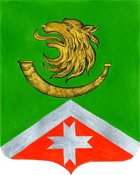 12 ноября  2021 года №96Источники финансирования дефицита бюджета муниципального образования  Войсковицкое сельское поселениена 2022 годИсточники финансирования дефицита бюджета муниципального образования  Войсковицкое сельское поселениена 2022 годИсточники финансирования дефицита бюджета муниципального образования  Войсковицкое сельское поселениена 2022 годКодНаименованиеУтверждено на  2022 год,тысяч  рублей000 01 05 00 00 10 0000 000Изменение остатков средств бюджета на счетах по учету средств бюджета+ 2341,0Всего источников финансирования дефицита бюджета+ 2341,0Источники финансирования дефицита бюджета муниципального образования Войсковицкое сельское поселениена плановый период 2023-2024 годыИсточники финансирования дефицита бюджета муниципального образования Войсковицкое сельское поселениена плановый период 2023-2024 годыИсточники финансирования дефицита бюджета муниципального образования Войсковицкое сельское поселениена плановый период 2023-2024 годыИсточники финансирования дефицита бюджета муниципального образования Войсковицкое сельское поселениена плановый период 2023-2024 годыКодНаименованиеУтверждено на  2023 год,тысяч рублейУтверждено на  2024 год,тысяч рублей000 01 05 00 00 10 0000 000Изменение остатков средств бюджета на счетах по учету средств бюджета+ 1913,0+ 2342,0Всего источников финансирования дефицита бюджета+ 1913,0+ 2342,0Приложение  3Приложение  3  к решению Совета депутатов  к решению Совета депутатов   МО Войсковицкое сельское поселение    МО Войсковицкое сельское поселение от __.11.2021г.  №__от __.11.2021г.  №__ Прогнозируемые поступления доходов в  бюджет муниципального образования  Войсковицкое сельское поселение на 2022 год  Прогнозируемые поступления доходов в  бюджет муниципального образования  Войсковицкое сельское поселение на 2022 год  Прогнозируемые поступления доходов в  бюджет муниципального образования  Войсковицкое сельское поселение на 2022 год Код бюджетной классификацииИсточник доходов Бюджет на  2022 год (тыс.руб) 123НАЛОГОВЫЕ И НЕНАЛОГОВЫЕ ДОХОДЫ23492,90НАЛОГОВЫЕ  ДОХОДЫ22369,001 01 00000 00 0000 000НАЛОГИ НА ПРИБЫЛЬ, ДОХОДЫ14479,001 01 02000 01 0000 110Налог на доходы физических лиц14479,001 03 02000 00 0000 000НАЛОГИ НА ТОВАРЫ(РАБОТЫ, УСЛУГИ),РЕАЛИЗУЕМЫЕ НА ТЕРРИТОРИИ РОССИЙСКОЙ ФЕДЕРАЦИИ1350,001 03 02000 01 0000 110Акцизы по подакцизным товарам (продукции), производимым на территории РФ1350,001 05 03010 01 1000 110Единый сельскохозяйственный налог 300,001 06 00000 00 0000 000НАЛОГИ НА ИМУЩЕСТВО6240,001 06 01000 00 0000 110Налог на имущество физических лиц1740,001 06 06000 00 0000 110Земельный налог4500,00НЕНАЛОГОВЫЕ  ДОХОДЫ1123,901 11 00000 00 0000 000ДОХОДЫ ОТ ИСПОЛЬЗОВАНИЯ ИМУЩЕСТВА, НАХОДЯЩЕГОСЯ В ГОСУДАРСТВЕННОЙ И МУНИЦИПАЛЬНОЙ СОБСТВЕННОСТИ1102,401 11 05075 10 0000 120Доходы от сдачи в аренду имущества, составляющего казну сельских поселений (за исключением земельных участков)402,401 11 09045 10 0111 120Прочие поступления от использования имущества (найм муниципального жилья)700,001 14 00000 00 0000 000ДОХОДЫ  ОТ ПРОДАЖИ МАТЕРИАЛЬНЫХ И НЕМАТЕРИАЛЬНЫХ АКТИВОВ0,00ШТРАФЫ, САНКЦИИ, ВОЗМЕЩЕНИЕ УЩЕРБА21,501 16 02020 02 0000 140Денежные взыскания (штрафы) за нарушение законодательства Российской Федерации о контрактной системе в сфере закупок товаров, работ, услуг для обеспечения государственных и муниципальных нужд для нужд сельских поселений21,501 16 07010 10 0000 140Прочие поступления от денежных взысканий (штрафов) и иных сумм в возмещение ущерба, зачисляемые в бюджеты поселений0,00116 10032 10 0000 140Прочее возмещение ущерба, причиненного муниципальному имуществу сельского поселения (за исключением имущества, закрепленного за муниципальными бюджетными (автономными) учреждениями, унитарными предприятиями)0,001 17 00000 00 0000 000ПРОЧИЕ НЕНАЛОГОВЫЕ ДОХОДЫ0,001 17 05000 00 0000 180Прочие неналоговые доходы0,001 17 01050 10 0000 180Невыясненные поступления, зачисляемые в бюджеты поселений1 17 05050 10 0504 180Прочие неналоговые доходы бюджетов поселений0,001 17 05050 10 0505 180Прочие неналоговые доходы бюджетов поселений0,002 00 00000 00 0000 000БЕЗВОЗМЕЗДНЫЕ ПОСТУПЛЕНИЯ31366,102 02 00000 00 0000 000Безвозмездные поступления от других бюджетов бюджетной системы Российской Федерации31366,102 02 16000 00 0000 150Дотации  бюджетам субъектов  Российской Федерации и муниципальных образований19008,502 02 16001 10 0000 150Дотации бюджетам поселений на выравнивание  бюджетной обеспеченности (ФФПП обл)14264,202 02 01001 10 0000 150Дотации бюджетам поселений на выравнивание бюджетной обеспеченности (ФФПП район)4744,302 02 02000 00 0000 150Субсидии  бюджетам субъектов  Российской Федерации и муниципальных образований12056,682 02 20216 10 0000 150Субсидии бюджетам поселений на осуществление дорожной деятельности в отношении автодорог общего пользования, а также капремонта и ремонта дворовых территорий6231,082 02 29999 10 0000 150Прочие субсидии бюджетам поселений1054,902 02 29999 10 0000 150Прочие субсидии бюджетам поселений227,202 02 29999 10 0000 150Прочие субсидии бюджетам поселений1300,002 02 29999 10 0000 150Прочие субсидии бюджетам поселений836,402 02 29999 10 0000 150Прочие субсидии бюджетам поселений2407,102 02 03000 00 0000 150Субвенции бюджетам субъектов  Российской Федерации и муниципальных образований300,922 02 35120 10 0000 150Субвенции бюджетам поселений на осуществление первичного воинского  учета на территориях, где отсутствуют военные комиссариаты 297,402 02 30024 10 0000 150Субвенции бюджетам поселений на выполнение передаваемых полномочий субъектов Российской Федерации3,52ВСЕГО ДОХОДОВВСЕГО ДОХОДОВ54859,00000Приложение  4Приложение  4  к решению Совета депутатов  к решению Совета депутатов   МО Войсковицкое сельское поселение    МО Войсковицкое сельское поселение    МО Войсковицкое сельское поселение от __.11.2021г.  №__от __.11.2021г.  №__от __.11.2021г.  №__ Прогнозируемые поступления доходов в  бюджет муниципального образования  Войсковицкое сельское поселение на плановый период 2023 и 2024 годов  Прогнозируемые поступления доходов в  бюджет муниципального образования  Войсковицкое сельское поселение на плановый период 2023 и 2024 годов  Прогнозируемые поступления доходов в  бюджет муниципального образования  Войсковицкое сельское поселение на плановый период 2023 и 2024 годов  Прогнозируемые поступления доходов в  бюджет муниципального образования  Войсковицкое сельское поселение на плановый период 2023 и 2024 годов Код бюджетной классификацииИсточник доходов Бюджет на  2023 год (тыс.руб)  Бюджет на  2024 год (тыс.руб) 1234НАЛОГОВЫЕ И НЕНАЛОГОВЫЕ ДОХОДЫ23515,3824140,88НАЛОГОВЫЕ  ДОХОДЫ22393,0023018,001 01 00000 00 0000 000НАЛОГИ НА ПРИБЫЛЬ, ДОХОДЫ14586,0015175,001 01 02000 01 0000 110Налог на доходы физических лиц14586,0015175,001 03 02000 00 0000 000НАЛОГИ НА ТОВАРЫ(РАБОТЫ, УСЛУГИ),РЕАЛИЗУЕМЫЕ НА ТЕРРИТОРИИ РОССИЙСКОЙ ФЕДЕРАЦИИ1300,001300,001 03 02000 01 0000 110Акцизы по подакцизным товарам (продукции), производимым на территории РФ1300,001300,001 05 03010 01 1000 110Единый сельскохозяйственный налог 300,00300,001 06 00000 00 0000 000НАЛОГИ НА ИМУЩЕСТВО6207,006243,001 06 01000 00 0000 110Налог на имущество физических лиц1757,001793,001 06 04000 00 0000 110Транспортный налог 0,000,001 06 06000 00 0000 110Земельный налог4450,004450,001 08 00000 00 0000 000ГОСУДАРСТВЕННАЯ ПОШЛИНА0,000,001 08 04020 01 0000 110Государственная пошлина  за совершение нотариальных действий должностными лицами органов местного самоуправления, уполномоченными в соответствии с законодательными актами РФ на совершение нотариальных действий0,000,00НЕНАЛОГОВЫЕ  ДОХОДЫ1122,381122,881 11 00000 00 0000 000ДОХОДЫ ОТ ИСПОЛЬЗОВАНИЯ ИМУЩЕСТВА, НАХОДЯЩЕГОСЯ В ГОСУДАРСТВЕННОЙ И МУНИЦИПАЛЬНОЙ СОБСТВЕННОСТИ1102,401102,401 11 05010 10 0000 120Доходы, получаемые  в виде арендной платы  за земельные участки, государственная собственность на которые  не разграничена  и которые расположены  в границах поселений, а также средства от продажи права на заключение договоров  аренды указанных земельных участков0,000,001 11 05035 10 0000 120Доходы от сдачи в аренду имущества, находящегося в оперативном управлении органов управления поселений и созданных ими учреждений (за исключением имущества муниципальных бюджетных и автономных учреждений)0,000,001 11 05075 10 0000 120Доходы от сдачи в аренду имущества, составляющего казну сельских поселений (за исключением земельных участков)402,40402,401 11 09045 10 0000 120Прочие поступления от использования имущества, находящегося в собственности поселений  (за исключением имущества АУ и МУП, в т.ч. казенных)0,000,001 11 09045 10 0111 120Прочие поступления от использования имущества (найм муниципального жилья)700,00700,001 13 00000 00 0000 000ДОХОДЫ ОТ ОКАЗАНИЯ ПЛАТНЫХ УСЛУГ И КОМПЕНСАЦИИ ЗАТРАТ ГОСУДАРСТВА0,000,001 13 02000 10 0000 130Прочие доходы от компенсации затрат  бюджетов поселений0,000,001 13 02995 10 0000 130Прочие доходы от компенсации затрат  бюджетов поселений 0,000,001 13 03050 10 0504 130Прочие доходы от оказания платных услуг получателями средств бюджетов поселений и компенсации затрат государства бюджетов поселений (Доходы от платных услуг Адм.) 0,000,001 13 03050 10 0505 130Прочие доходы от оказания платных услуг получателями средств бюджетов поселений и компенсации затрат государства бюджетов поселений (Доходы от платных услуг МБУК) 0,000,001 14 00000 00 0000 000ДОХОДЫ  ОТ ПРОДАЖИ МАТЕРИАЛЬНЫХ И НЕМАТЕРИАЛЬНЫХ АКТИВОВ0,000,001 14 02053 10 0000 410Доходы от реализации иного имущества, находящегося  в собственности поселений (за исключением имущества муниципальных бюджетных и автономных учреждений, а также имущества муниципальных унитарных предприятий, в том числе казенных), в части реализации основных средств по указанному имуществу0,000,00Доходы от продажи земельных участков, государственная собственность на которые не разграничена и которые расположены  в границах поселений0,000,001 14 06025 10 0000 430Доходы от продажи земельных участков, находящихся в собственности поселений (за исключением земельных участков  муниципальных бюджетных и автономных учреждений)0,000,00ШТРАФЫ, САНКЦИИ, ВОЗМЕЩЕНИЕ УЩЕРБА19,9820,481 16 02020 02 0000 140Прочие поступления от денежных взысканий (штрафов) и иных сумм в возмещение ущерба, зачисляемые в бюджеты поселений19,9820,481 17 00000 00 0000 000ПРОЧИЕ НЕНАЛОГОВЫЕ ДОХОДЫ0,000,001 17 05000 00 0000 180Прочие неналоговые доходы0,000,001 17 01050 10 0000 180Невыясненные поступления, зачисляемые в бюджеты поселений0,001 17 05050 10 0504 180Прочие неналоговые доходы бюджетов поселений0,000,001 17 05050 10 0505 180Прочие неналоговые доходы бюджетов поселений0,000,002 00 00000 00 0000 000БЕЗВОЗМЕЗДНЫЕ ПОСТУПЛЕНИЯ20484,6220934,122 02 00000 00 0000 000Безвозмездные поступления от других бюджетов бюджетной системы Российской Федерации20484,6220934,122 02 16000 00 0000 150Дотации  бюджетам субъектов  Российской Федерации и муниципальных образований19466,7019965,802 02 16001 10 0000 150Дотации бюджетам поселений на выравнивание  бюджетной обеспеченности (ФФПП обл)14748,1015267,102 02 01001 10 0000 150Дотации бюджетам поселений на выравнивание бюджетной обеспеченности (ФФПП район)4718,604698,702 02 02000 00 0000 150Субсидии  бюджетам субъектов  Российской Федерации и муниципальных образований717,00964,802 02 20216 10 0000 150Субсидии бюджетам поселений на осуществление дорожной деятельности в отношении автодорог общего пользования, а также капремонта и ремонта дворовых территорий0,000,002 02 29999 10 0000 150Прочие субсидии бюджетам поселений717,00964,802 02 03000 00 0000 150Субвенции бюджетам субъектов  Российской Федерации и муниципальных образований300,923,522 02 35120 10 0000 150Субвенции бюджетам поселений на осуществление первичного воинского  учета на территориях, где отсутствуют военные комиссариаты 297,400,002 02 30024 10 0000 150Субвенции бюджетам поселений на выполнение передаваемых полномочий субъектов Российской Федерации3,523,522 02 04000 00 0000 150Иные межбюджетные трансферты0,000,002 02 04014 10 0000 150Межбюджетные трансферты, передаваемые бюджетам  поселений из бюджетов муниципальных районов на осуществление части  полномочий  по решению вопросов  местного значения   в соответствии с заключенными соглашениями 0,000,002 02 49999 10 0000 150Прочие межбюджетные трансферты, передаваемые бюджетам поселений 0,000,00ВСЕГО ДОХОДОВВСЕГО ДОХОДОВ44000,0000045075,00000Приложение   5Приложение   5к Решению Совета депутатовк Решению Совета депутатовМО Войсковицкое сельское поселениеМО Войсковицкое сельское поселениеот __.11.2021г. №__от __.11.2021г. №__Межбюджетные трансферты,Межбюджетные трансферты,Межбюджетные трансферты,получаемые из других бюджетов в 20221 годуполучаемые из других бюджетов в 20221 годуполучаемые из других бюджетов в 20221 годуКод бюджетной классификацииНаименование бюджетных трансфертов Утверждено в 2022 году (тыс.руб.)Код бюджетной классификацииНаименование бюджетных трансфертов Утверждено в 2022 году (тыс.руб.)2 02 01001 10 0000 150Дотации бюджетам поселений на выравнивание  бюджетной обеспеченности (ФФПП обл)14264,202 02 01001 10 0000 150Дотации бюджетам поселений на выравнивание бюджетной обеспеченности (ФФПП район)4744,302 02 02216 10 0000 151Субсидии бюджетам поселений на осуществление дорожной деятельности в отношение автодорог общего пользования, а также  капремонта  и ремонта дворовых территорий         6 231,08   2 02 29999 10 0000 150Прочие субсидии бюджетам поселений         1 054,90   2 02 29999 10 0000 150Прочие субсидии бюджетам поселений            227,20   2 02 29999 10 0000 150Прочие субсидии бюджетам поселений         1 300,00   2 02 29999 10 0000 150Прочие субсидии бюджетам поселений            836,40   2 02 29999 10 0000 150Прочие субсидии бюджетам поселений         2 407,10   2 02 30024 10 0000 150Субвенции бюджетам поселений на осуществление первичного воинского  учета на территориях, где отсутствуют военные комиссариаты                 3,52   2 02 35120 10 0000 150Субвенции бюджетам поселений на осуществление первичного воинского  учета на территориях, где отсутствуют военные комиссариаты             297,40   ВСЕГО:       31 366,10   Приложение   6Приложение   6Приложение   6к Решению Совета депутатовк Решению Совета депутатовк Решению Совета депутатовМО Войсковицкое сельское поселениеМО Войсковицкое сельское поселениеМО Войсковицкое сельское поселениеот __.11.2021г. №__от __.11.2021г. №__от __.11.2021г. №__Межбюджетные трансферты,Межбюджетные трансферты,Межбюджетные трансферты,Межбюджетные трансферты,получаемые из других бюджетов в 2023-2024 годахполучаемые из других бюджетов в 2023-2024 годахполучаемые из других бюджетов в 2023-2024 годахполучаемые из других бюджетов в 2023-2024 годахКод бюджетной классификацииНаименование бюджетных трансфертов Утверждено в 2023 году (тыс.руб.)Утверждено в 2024 году (тыс.руб.)Код бюджетной классификацииНаименование бюджетных трансфертов Утверждено в 2023 году (тыс.руб.)Утверждено в 2024 году (тыс.руб.)2 02 01001 10 0000 150Дотации бюджетам поселений на выравнивание  бюджетной обеспеченности (ФФПП обл)14748,1015267,102 02 01001 10 0000 150Дотации бюджетам поселений на выравнивание бюджетной обеспеченности (ФФПП район)4718,604698,702 02 02999 10 0000 150Прочие субсидии бюджетам поселений717,00964,802 02 03015 10 0000 150Субвенции бюджетам поселений на осуществление первичного воинского  учета на территориях, где отсутствуют военные комиссариаты 3,523,522 02 03015 10 0000 150Субвенции бюджетам поселений на осуществление первичного воинского  учета на территориях, где отсутствуют военные комиссариаты 297,400,00ВСЕГО:   20 484,62       20 934,12   Код бюджетнойклассификации доходовНаименование главного администратора доходов бюджета  МО Войсковицкое сельское поселениеКод бюджетнойклассификации доходов   Администрация Войсковицкого сельского поселения Гатчинского муниципального района Ленинградской областиКод бюджетнойклассификации доходовНаименование доходных источников603 1 08 04020 01 1000 110Государственная пошлина за совершение нотариальных действий должностными лицами органов местного самоуправления, уполномоченными в соответствии с законодательными актами РФ на совершение нотариальных действий603 1 11 05013 10 0000 120Доходы, получаемые в виде арендной платы за земельные участки, государственная собственность на которые не разграничена и которые расположены в границах сельских поселений, а также средства от продажи права на заключение договоров аренды указанных земельных участков603 1 11 05025 10 0000 120Доходы, получаемые в виде арендной платы, а также средства от продажи права на заключение договоров аренды за земли, находящиеся в собственности сельских поселений (за исключением земельных участков муниципальных бюджетных и автономных учреждений)603 1 11 05035 10 0000 120Доходы от сдачи в аренду имущества, находящегося в оперативном управлении органов управления сельских поселений и созданных ими учреждений (за исключением имущества муниципальных бюджетных и автономных учреждений)603 1 11 09045 10 0000 120Прочие поступления от использования имущества, находящегося в собственности сельских поселений (за исключением имущества муниципальных бюджетных и автономных учреждений, а также имущества муниципальных унитарных предприятий, в том числе казенных)603 1 11 09045 10 0111 120Прочие поступления от использования имущества, находящегося в собственности сельских поселений (за исключением имущества муниципальных бюджетных и автономных учреждений, а также имущества муниципальных унитарных предприятий, в том числе казенных)603 1 11 05075 10 0000 120Доходы от сдачи в аренду имущества, составляющего казну сельских поселений (за исключением земельных участков)603 1 13 01995 10 0000 130Прочие доходы от оказания платных услуг (работ) получателями средств бюджетов сельских поселений603 1 13 01995 10 0504 130Прочие доходы от оказания платных услуг (работ) получателями средств бюджетов сельских поселений603 1 13 01995 10 0505 130Прочие доходы от оказания платных услуг (работ) получателями средств бюджетов сельских поселений (МБУК «Войсковицкий ЦКС»603 1 13 02995 10 0000 130Прочие доходы от компенсации затрат бюджетов сельских поселений603 1 14 02052 10 0000 410Доходы от реализации имущества, находящегося в оперативном управлении учреждений, находящихся в ведении органов управления сельских поселений (за исключением имущества муниципальных бюджетных и автономных учреждений), в части реализации основных средств по указанному имуществу603 1 14 02053 10 0000 410Доходы от реализации иного имущества, находящегося в собственности сельских поселений (за исключением имущества муниципальных бюджетных и автономных учреждений, а также имущества муниципальных унитарных предприятий, в том числе казенных), в части реализации основных средств по указанному имуществу603 1 14 06025 10 0000 430Доходы от продажи земельных участков, находящихся в собственности сельских поселений (за исключением земельных участков муниципальных бюджетных и автономных учреждений)603 1 16 01054 01 0000 140Административные штрафы, установленные Главой 5 Кодекса Российской Федерации об административных правонарушениях, за административные правонарушения, посягающие на права граждан, выявленные должностными лицами органов муниципального контроля603 1 16 10031 10 0000 140Возмещение ущерба при возникновении страховых случаев, когда выгодоприобретателями выступают получатели средств бюджета сельского поселения603 1 16 10061 10 0000 140Платежи в целях возмещения убытков, причиненных уклонением от заключения с муниципальным органом сельского поселения (муниципальным казенным учреждением) муниципального контракта (за исключением муниципального контракта, финансируемого за счет средств муниципального дорожного фонда)603 1 16 10123 01 0101 140Доходы от денежных взысканий (штрафов), поступающие в счет погашения задолженности, образовавшейся до 1 января 2020 года, подлежащие зачислению в бюджет муниципального образования по нормативам, действовавшим в 2019 году (доходы бюджетов сельских поселений за исключением доходов, направляемых на формирование муниципального дорожного фонда, а также иных платежей в случае принятия решения финансовым органом муниципального образования о раздельном учете задолженности)603 1 16 02020 02 0000 140Административные штрафы, установленные законами субъектов Российской Федерации об административных правонарушениях, за нарушение муниципальных правовых актов603 1 16 07090 10 0000 140Иные штрафы, неустойки, пени, уплаченные в соответствии с законом или договором в случае неисполнения или ненадлежащего исполнения обязательств перед муниципальным органом, (муниципальным казенным учреждением) сельского поселения603 1 16 07010 10 0000140Штрафы, неустойки, пени, уплаченные в случае просрочки исполнения поставщиком (подрядчиком, исполнителем) обязательств, предусмотренных муниципальным контрактом, заключенным муниципальным органом, казенным учреждением сельского поселения603 116 10032 10 000 140Прочее возмещение ущерба, причиненного муниципальному имуществу сельского поселения (за исключением имущества, закрепленного за муниципальными бюджетными (автономными) учреждениями, унитарными предприятиями)603 1 16 10081 10 0000 140Платежи в целях возмещения ущерба при расторжении муниципального контракта, заключенного с муниципальным органом сельского поселения (муниципальным казенным учреждением), в связи с односторонним отказом исполнителя (подрядчика) от его исполнения (за исключением муниципального контракта, финансируемого за счет средств муниципального дорожного фонда)603 1 16 10082 10 0000 140Платежи в целях возмещения ущерба при расторжении муниципального контракта, финансируемого за счет средств муниципального дорожного фонда сельского поселения, в связи с односторонним отказом исполнителя (подрядчика) от его исполнения603 1 17 01050 10 0000 180Невыясненные поступления, зачисляемые в бюджеты сельских поселений603 1 17 05050 10 0000 180Прочие неналоговые доходы бюджетов сельских поселений603 1 17 05050 10 0014 180Плата за размещение рекламы603 1 17 05050 10 0504 180Прочие неналоговые доходы бюджетов поселений603 1 17 14030 10 0000 150Средства самообложения граждан, зачисляемые в бюджеты сельских поселений603 2 02 15001 10 0000 150Дотации бюджетам сельских поселений на выравнивание бюджетной обеспеченности603 2 02 15002 10 0000 150Дотации бюджетам сельских поселений на поддержку мер по обеспечению сбалансированности бюджетов603 2 02 16001 10 0000 150Дотации бюджетам сельских поселений на выравнивание бюджетной обеспеченности603 2 02 19999 10 0000 150Прочие дотации бюджетам сельских поселений603 2 02 20041 10 0000 150Субсидии бюджетам сельских поселений на строительство, модернизацию, ремонт и содержание автомобильных дорог общего пользования, в том числе дорог в поселениях (за исключением автомобильных дорог федерального значения)603 2 02 20051 10 0000 150Субсидии бюджетам сельских поселений на реализацию федеральных целевых программ603 2 02 20077 10 0000 150Субсидии бюджетам сельских поселений на софинансирование капитальных вложений в объекты муниципальной собственности603 2 02 20216 10 0000 150Субсидии бюджетам сельских поселений на осуществление дорожной деятельности в отношении автомобильных дорог общего пользования, а также капитального ремонта и ремонта дворовых территорий многоквартирных домов, проездов к дворовым территориям многоквартирных домов населенных пунктов603 2 02 20298 10 0000 150Субсидии бюджетам сельских поселений на обеспечение мероприятий по капитальному ремонту многоквартирных домов за счет средств, поступивших от государственной корпорации - Фонда содействия реформированию жилищно-коммунального хозяйства603 2 02 20299 10 0000 150Субсидии бюджетам сельских поселений на обеспечение мероприятий по переселению граждан из аварийного жилищного фонда за счет средств, поступивших от государственной корпорации - Фонда содействия реформированию жилищно-коммунального хозяйства603 2 02 20300 10 0000 150Субсидии бюджетам сельских поселений на обеспечение мероприятий по модернизации систем коммунальной инфраструктуры за счет средств, поступивших от государственной корпорации - Фонда содействия реформированию жилищно-коммунального хозяйства603 2 02 20301 10 0000 150Субсидии бюджетам сельских поселений на обеспечение мероприятий по капитальному ремонту многоквартирных домов за счет средств бюджетов603 2 02 20302 10 0000 150Субсидии бюджетам сельских поселений на обеспечение мероприятий по переселению граждан из аварийного жилищного фонда за счет средств бюджетов603 2 02 20303 10 0000 150Субсидии бюджетам сельских поселений на обеспечение мероприятий по модернизации систем коммунальной инфраструктуры за счет средств бюджетов603 2 02 25027 10 0000 150Субсидии бюджетам сельских поселений на реализацию мероприятий государственной программы Российской Федерации "Доступная среда" на 2011 - 2020 годы603 2 02 25028 10 0000 150Субсидии бюджетам сельских поселений на поддержку региональных проектов в сфере информационных технологий603 2 02 25497 10 0000 150Субсидии бюджетам сельских поселений на реализацию мероприятий по обеспечению жильем молодых семей603 2 02 25567 10 0000 150Субсидии бюджетам сельских поселений на реализацию мероприятий по устойчивому развитию сельских территорий603 2 02 29999 10 0000 150Прочие субсидии бюджетам сельских поселений603 2 02 35118 10 0000 150Субвенции бюджетам сельских поселений на осуществление первичного воинского учета на территориях, где отсутствуют военные комиссариаты603 2 02 35120 10 0000 150Субвенции бюджетам сельских поселений на осуществление полномочий по составлению (изменению) списков кандидатов в присяжные заседатели федеральных судов общей юрисдикции в Российской Федерации603 2 02 30024 10 0000 150Субвенции бюджетам сельских поселений на выполнение передаваемых полномочий субъектов Российской Федерации603 2 02 35469 10 0000 150Субвенции бюджетам сельских поселений на проведение Всероссийской переписи населения 2020 года603 2 02 39999 10 0000 150Прочие субвенции бюджетам сельских поселений603 2 02 40014 10 0000 150Межбюджетные трансферты, передаваемые бюджетам сельских поселений из бюджетов муниципальных районов на осуществление части полномочий по решению вопросов местного значения в соответствии с заключенными соглашениями603 2 02 45144 10 0000 150Межбюджетные трансферты, передаваемые бюджетам сельских поселений на комплектование книжных фондов библиотек муниципальных образований603 2 02 45147 10 0000 150Межбюджетные трансферты, передаваемые бюджетам сельских поселений на государственную поддержку муниципальных учреждений культуры, находящихся на территориях сельских поселений603 2 02 45148 10 0000 150Межбюджетные трансферты, передаваемые бюджетам сельских поселений на государственную поддержку лучших работников муниципальных учреждений культуры, находящихся на территориях сельских поселений603 2 02 45160 10 0000 150Межбюджетные трансферты, передаваемые бюджетам сельских поселений для компенсации дополнительных расходов, возникших в результате решений, принятых органами власти другого уровня603 2 02 49999 10 0000 150Прочие межбюджетные трансферты, передаваемые бюджетам сельских поселений603 2 18 05010 10 0000 150Доходы бюджетов сельских поселений от возврата бюджетными учреждениями остатков субсидий прошлых лет603 2 18 60010 10 0000 150Доходы бюджетов сельских поселений от возврата остатков субсидий, субвенций и иных межбюджетных трансфертов, имеющих целевое назначение, прошлых лет из бюджетов муниципальных районов603 2 19 60010 10 0000 150Возврат остатков субсидий, субвенций и иных межбюджетных трансфертов, имеющих целевое назначение, прошлых лет из бюджетов сельских поселенийПриложение 8к решению Совета депутатовМО Войсковицкое сельское поселениеот __.11.2021 г. №___Код бюджетной классификации Код бюджетной классификации Наименование главного администратора источников финансирования бюджетаадмини-стратораисточников финансирования дефицита бюджетаНаименование главного администратора источников финансирования бюджета123603Администрация Войсковицкого сельского поселения ГМР ЛО60301 05 02 01 10 0000 510Увеличение прочих остатков денежных средств бюджетов поселений60301 05 02 01 10 0000 610Уменьшение прочих остатков денежных средств бюджетов поселенийПриложение   9Приложение   9Приложение   9Приложение   9Приложение   9Приложение   9к Решению Совета депутатовк Решению Совета депутатовк Решению Совета депутатовк Решению Совета депутатовк Решению Совета депутатовк Решению Совета депутатовк Решению Совета депутатовк Решению Совета депутатовк Решению Совета депутатовМО Войсковицкое сельское поселениеМО Войсковицкое сельское поселениеМО Войсковицкое сельское поселениеМО Войсковицкое сельское поселениеМО Войсковицкое сельское поселениеМО Войсковицкое сельское поселениеМО Войсковицкое сельское поселениеМО Войсковицкое сельское поселениеМО Войсковицкое сельское поселениеМО Войсковицкое сельское поселениеМО Войсковицкое сельское поселениеМО Войсковицкое сельское поселениеот __.__.2021г. №___от __.__.2021г. №___от __.__.2021г. №___от __.__.2021г. №___от __.__.2021г. №___от __.__.2021г. №___от __.__.2021г. №___от __.__.2021г. №___от __.__.2021г. №___Распределение бюджетных ассигнований по разделам и подразделам, классификации расходов бюджета МО Войсковицкое сельское поселение на 2022 год Распределение бюджетных ассигнований по разделам и подразделам, классификации расходов бюджета МО Войсковицкое сельское поселение на 2022 год Распределение бюджетных ассигнований по разделам и подразделам, классификации расходов бюджета МО Войсковицкое сельское поселение на 2022 год Распределение бюджетных ассигнований по разделам и подразделам, классификации расходов бюджета МО Войсковицкое сельское поселение на 2022 год Распределение бюджетных ассигнований по разделам и подразделам, классификации расходов бюджета МО Войсковицкое сельское поселение на 2022 год Распределение бюджетных ассигнований по разделам и подразделам, классификации расходов бюджета МО Войсковицкое сельское поселение на 2022 год Распределение бюджетных ассигнований по разделам и подразделам, классификации расходов бюджета МО Войсковицкое сельское поселение на 2022 год Распределение бюджетных ассигнований по разделам и подразделам, классификации расходов бюджета МО Войсковицкое сельское поселение на 2022 год Распределение бюджетных ассигнований по разделам и подразделам, классификации расходов бюджета МО Войсковицкое сельское поселение на 2022 год Распределение бюджетных ассигнований по разделам и подразделам, классификации расходов бюджета МО Войсковицкое сельское поселение на 2022 год Распределение бюджетных ассигнований по разделам и подразделам, классификации расходов бюджета МО Войсковицкое сельское поселение на 2022 год Распределение бюджетных ассигнований по разделам и подразделам, классификации расходов бюджета МО Войсковицкое сельское поселение на 2022 год Наименование показателяНаименование показателяНаименование показателяКод разделаКод разделаКод разделаКод подразделаКод подразделаКод подраздела Бюджет на  2022 год  Бюджет на  2022 год  Бюджет на  2022 год Общегосударственные вопросыОбщегосударственные вопросыОбщегосударственные вопросы01000100010016264,5016264,5016264,50Функционирование закон-х представительных органов МОФункционирование закон-х представительных органов МОФункционирование закон-х представительных органов МО0103010301030,000,000,00Функционирование местных администрацийФункционирование местных администрацийФункционирование местных администраций01040104010415387,9215387,9215387,92Обеспечение деятельности финансовых органов и Контрольно-счетной палатыОбеспечение деятельности финансовых органов и Контрольно-счетной палатыОбеспечение деятельности финансовых органов и Контрольно-счетной палаты010601060106237,58237,58237,58Проведение выборов и референдумовПроведение выборов и референдумовПроведение выборов и референдумов0107010701070,000,000,00Резервные фондыРезервные фондыРезервные фонды011101110111100,00100,00100,00Другие общегосударственные вопросы Другие общегосударственные вопросы Другие общегосударственные вопросы 011301130113539,00539,00539,00Национальная оборонаНациональная оборонаНациональная оборона020002000200297,40297,40297,40Мобилизационная и вневойсковая подготовкаМобилизационная и вневойсковая подготовкаМобилизационная и вневойсковая подготовка020302030203297,40297,40297,40Национальная безопасность и правоохранительная деятельностьНациональная безопасность и правоохранительная деятельностьНациональная безопасность и правоохранительная деятельность030003000300110,00110,00110,00Защита населения и территории от чрезвычайных ситуаций природного и техногенного характера, пожарная безопасностьЗащита населения и территории от чрезвычайных ситуаций природного и техногенного характера, пожарная безопасностьЗащита населения и территории от чрезвычайных ситуаций природного и техногенного характера, пожарная безопасность031003100310100,00100,00100,00Профилактика терроризма и экстремизмаПрофилактика терроризма и экстремизмаПрофилактика терроризма и экстремизма03140314031410,0010,0010,00Национальная экономикаНациональная экономикаНациональная экономика04000400040010455,0010455,0010455,00Общеэкономические вопросыОбщеэкономические вопросыОбщеэкономические вопросы0401040104010,000,000,00Сельское хозяйство и рыболовствоСельское хозяйство и рыболовствоСельское хозяйство и рыболовство04050405040520,0020,0020,00Дорожное хозяйство (дорожные фонды)Дорожное хозяйство (дорожные фонды)Дорожное хозяйство (дорожные фонды)0409040904099945,009945,009945,00Другие вопросы в области национальной экономикиДругие вопросы в области национальной экономикиДругие вопросы в области национальной экономики041204120412490,00490,00490,00Жилищно-коммунальное хозяйствоЖилищно-коммунальное хозяйствоЖилищно-коммунальное хозяйство05000500050010674,6010674,6010674,60Жилищное  хозяйство Жилищное  хозяйство Жилищное  хозяйство 0501050105011642,701642,701642,70Коммунальное хозяйство Коммунальное хозяйство Коммунальное хозяйство 050205020502439,30439,30439,30БлагоустройствоБлагоустройствоБлагоустройство0503050305038592,608592,608592,60ОбразованиеОбразованиеОбразование070007000700110,00110,00110,00Профессиональная подготовка, переподготовка и повышение квалификацииПрофессиональная подготовка, переподготовка и повышение квалификацииПрофессиональная подготовка, переподготовка и повышение квалификации07050705070560,0060,0060,00Молодежная политика и оздоровление детейМолодежная политика и оздоровление детейМолодежная политика и оздоровление детей07070707070750,0050,0050,00Культура, кинематографияКультура, кинематографияКультура, кинематография08000800080016699,6016699,6016699,60Культура Культура Культура 08010801080116699,6016699,6016699,60Социальная политикаСоциальная политикаСоциальная политика1000100010001588,901588,901588,90Пенсионное обеспечениеПенсионное обеспечениеПенсионное обеспечение1001100110011588,901588,901588,90Физическая культура и спортФизическая культура и спортФизическая культура и спорт1100110011001000,001000,001000,00Массовый спортМассовый спортМассовый спорт1102110211021000,001000,001000,00ВСЕГО РАСХОДОВВСЕГО РАСХОДОВВСЕГО РАСХОДОВ57200,0057200,0057200,00Приложение   10Приложение   10Приложение   10Приложение   10Приложение   10Приложение   10Приложение   10Приложение   10к Решению Совета депутатовк Решению Совета депутатовк Решению Совета депутатовк Решению Совета депутатовк Решению Совета депутатовк Решению Совета депутатовк Решению Совета депутатовк Решению Совета депутатовк Решению Совета депутатовк Решению Совета депутатовМО Войсковицкое сельское поселениеМО Войсковицкое сельское поселениеМО Войсковицкое сельское поселениеМО Войсковицкое сельское поселениеМО Войсковицкое сельское поселениеМО Войсковицкое сельское поселениеМО Войсковицкое сельское поселениеМО Войсковицкое сельское поселениеМО Войсковицкое сельское поселениеМО Войсковицкое сельское поселениеот __.__.2021 г. №__от __.__.2021 г. №__от __.__.2021 г. №__от __.__.2021 г. №__от __.__.2021 г. №__от __.__.2021 г. №__от __.__.2021 г. №__от __.__.2021 г. №__от __.__.2021 г. №__от __.__.2021 г. №__Распределение бюджетных ассигнований по разделам и подразделам, классификации расходов бюджета МО Войсковицкое сельское поселение на плановый период 2023-2024 годовРаспределение бюджетных ассигнований по разделам и подразделам, классификации расходов бюджета МО Войсковицкое сельское поселение на плановый период 2023-2024 годовРаспределение бюджетных ассигнований по разделам и подразделам, классификации расходов бюджета МО Войсковицкое сельское поселение на плановый период 2023-2024 годовРаспределение бюджетных ассигнований по разделам и подразделам, классификации расходов бюджета МО Войсковицкое сельское поселение на плановый период 2023-2024 годовРаспределение бюджетных ассигнований по разделам и подразделам, классификации расходов бюджета МО Войсковицкое сельское поселение на плановый период 2023-2024 годовРаспределение бюджетных ассигнований по разделам и подразделам, классификации расходов бюджета МО Войсковицкое сельское поселение на плановый период 2023-2024 годовРаспределение бюджетных ассигнований по разделам и подразделам, классификации расходов бюджета МО Войсковицкое сельское поселение на плановый период 2023-2024 годовРаспределение бюджетных ассигнований по разделам и подразделам, классификации расходов бюджета МО Войсковицкое сельское поселение на плановый период 2023-2024 годовРаспределение бюджетных ассигнований по разделам и подразделам, классификации расходов бюджета МО Войсковицкое сельское поселение на плановый период 2023-2024 годовРаспределение бюджетных ассигнований по разделам и подразделам, классификации расходов бюджета МО Войсковицкое сельское поселение на плановый период 2023-2024 годовРаспределение бюджетных ассигнований по разделам и подразделам, классификации расходов бюджета МО Войсковицкое сельское поселение на плановый период 2023-2024 годовНаименование показателяКод разделаКод разделаКод подразделаКод подразделаКод подраздела Бюджет на  2023 год  Бюджет на  2023 год  Бюджет на  2024 год  Бюджет на  2024 год  Бюджет на  2024 год Общегосударственные вопросы0100010016862,0816862,0817086,4817086,4817086,48Функционирование закон-х представительных органов МО010301030103120,00120,00120,00120,00120,00Функционирование местных администраций01040104010415752,5015752,5015961,9015961,9015961,90Обеспечение деятельности финансовых органов и Контрольно-счетной палаты010601060106237,58237,58237,58237,58237,58Проведение выборов и референдумов0107010701070,000,000,000,000,00Резервные фонды011101110111100,00100,00100,00100,00100,00Другие общегосударственные вопросы 011301130113652,00652,00667,00667,00667,00Национальная оборона02000200297,40297,400,000,000,00Мобилизационная и вневойсковая подготовка020302030203297,40297,400,000,000,00Национальная безопасность и правоохранительная деятельность03000300110,00110,00110,00110,00110,00Защита населения и территории от чрезвычайных ситуаций природного и техногенного характера, пожарная безопасность031003100310100,00100,00100,00100,00100,00Профилактика терроризма и экстремизма03140314031410,0010,0010,0010,0010,00Национальная экономика040004001820,001820,001825,001825,001825,00Общеэкономические вопросы0401040104010,000,000,000,000,00Сельское хозяйство и рыболовство04050405040520,0020,0020,0020,0020,00Дорожное хозяйство (дорожные фонды)0409040904091450,001450,001450,001450,001450,00Другие вопросы в области национальной экономики041204120412350,00350,00355,00355,00355,00Жилищно-коммунальное хозяйство050005009265,829265,828499,028499,028499,02Жилищное  хозяйство 0501050105011460,701460,701460,701460,701460,70Коммунальное хозяйство 050205020502354,32354,32358,32358,32358,32Благоустройство0503050305037450,807450,806680,006680,006680,00Образование07000700660,00660,00660,00660,00660,00Профессиональная подготовка, переподготовка и повышение квалификации07050705070580,0080,0080,0080,0080,00Молодежная политика и оздоровление детей070707070707580,00580,00580,00580,00580,00Культура, кинематография0800080012353,7012353,7012835,5012835,5012835,50Культура 08010801080112353,7012353,7012835,5012835,5012835,50Социальная политика100010001600,001600,001600,001600,001600,00Пенсионное обеспечение1001100110011600,001600,001600,001600,001600,00Физическая культура и спорт110011001000,001000,001000,001000,001000,00Массовый спорт1102110211021000,001000,001000,001000,001000,00ВСЕГО РАСХОДОВ43969,0043969,0043616,0043616,0043616,00Приложение  11Приложение  11Приложение  11Приложение  11Приложение  11Приложение  11к Решению Совета депутатовк Решению Совета депутатовк Решению Совета депутатовк Решению Совета депутатовк Решению Совета депутатовк Решению Совета депутатовк Решению Совета депутатовк Решению Совета депутатовМО Войсковицкое сельское поселениеМО Войсковицкое сельское поселениеМО Войсковицкое сельское поселениеМО Войсковицкое сельское поселениеМО Войсковицкое сельское поселениеМО Войсковицкое сельское поселениеМО Войсковицкое сельское поселениеМО Войсковицкое сельское поселениеот __.__.2021 г. №__от __.__.2021 г. №__от __.__.2021 г. №__от __.__.2021 г. №__от __.__.2021 г. №__от __.__.2021 г. №__от __.__.2021 г. №__от __.__.2021 г. №__Распределение бюджетных ассигнований  по целевым статьям, группам и подгруппам видов расходов классификации расходов бюджетов, а также по разделам и подразделам классификации расходов бюджетов бюджета МО Войсковицкое сельское поселение на 2022 год  Распределение бюджетных ассигнований  по целевым статьям, группам и подгруппам видов расходов классификации расходов бюджетов, а также по разделам и подразделам классификации расходов бюджетов бюджета МО Войсковицкое сельское поселение на 2022 год  Распределение бюджетных ассигнований  по целевым статьям, группам и подгруппам видов расходов классификации расходов бюджетов, а также по разделам и подразделам классификации расходов бюджетов бюджета МО Войсковицкое сельское поселение на 2022 год  Распределение бюджетных ассигнований  по целевым статьям, группам и подгруппам видов расходов классификации расходов бюджетов, а также по разделам и подразделам классификации расходов бюджетов бюджета МО Войсковицкое сельское поселение на 2022 год  Распределение бюджетных ассигнований  по целевым статьям, группам и подгруппам видов расходов классификации расходов бюджетов, а также по разделам и подразделам классификации расходов бюджетов бюджета МО Войсковицкое сельское поселение на 2022 год  Распределение бюджетных ассигнований  по целевым статьям, группам и подгруппам видов расходов классификации расходов бюджетов, а также по разделам и подразделам классификации расходов бюджетов бюджета МО Войсковицкое сельское поселение на 2022 год  Распределение бюджетных ассигнований  по целевым статьям, группам и подгруппам видов расходов классификации расходов бюджетов, а также по разделам и подразделам классификации расходов бюджетов бюджета МО Войсковицкое сельское поселение на 2022 год  Распределение бюджетных ассигнований  по целевым статьям, группам и подгруппам видов расходов классификации расходов бюджетов, а также по разделам и подразделам классификации расходов бюджетов бюджета МО Войсковицкое сельское поселение на 2022 год  Распределение бюджетных ассигнований  по целевым статьям, группам и подгруппам видов расходов классификации расходов бюджетов, а также по разделам и подразделам классификации расходов бюджетов бюджета МО Войсковицкое сельское поселение на 2022 год  Распределение бюджетных ассигнований  по целевым статьям, группам и подгруппам видов расходов классификации расходов бюджетов, а также по разделам и подразделам классификации расходов бюджетов бюджета МО Войсковицкое сельское поселение на 2022 год  Распределение бюджетных ассигнований  по целевым статьям, группам и подгруппам видов расходов классификации расходов бюджетов, а также по разделам и подразделам классификации расходов бюджетов бюджета МО Войсковицкое сельское поселение на 2022 год  Распределение бюджетных ассигнований  по целевым статьям, группам и подгруппам видов расходов классификации расходов бюджетов, а также по разделам и подразделам классификации расходов бюджетов бюджета МО Войсковицкое сельское поселение на 2022 год  Распределение бюджетных ассигнований  по целевым статьям, группам и подгруппам видов расходов классификации расходов бюджетов, а также по разделам и подразделам классификации расходов бюджетов бюджета МО Войсковицкое сельское поселение на 2022 год  Распределение бюджетных ассигнований  по целевым статьям, группам и подгруппам видов расходов классификации расходов бюджетов, а также по разделам и подразделам классификации расходов бюджетов бюджета МО Войсковицкое сельское поселение на 2022 год  Распределение бюджетных ассигнований  по целевым статьям, группам и подгруппам видов расходов классификации расходов бюджетов, а также по разделам и подразделам классификации расходов бюджетов бюджета МО Войсковицкое сельское поселение на 2022 год  Распределение бюджетных ассигнований  по целевым статьям, группам и подгруппам видов расходов классификации расходов бюджетов, а также по разделам и подразделам классификации расходов бюджетов бюджета МО Войсковицкое сельское поселение на 2022 год  Распределение бюджетных ассигнований  по целевым статьям, группам и подгруппам видов расходов классификации расходов бюджетов, а также по разделам и подразделам классификации расходов бюджетов бюджета МО Войсковицкое сельское поселение на 2022 год  Распределение бюджетных ассигнований  по целевым статьям, группам и подгруппам видов расходов классификации расходов бюджетов, а также по разделам и подразделам классификации расходов бюджетов бюджета МО Войсковицкое сельское поселение на 2022 год  Распределение бюджетных ассигнований  по целевым статьям, группам и подгруппам видов расходов классификации расходов бюджетов, а также по разделам и подразделам классификации расходов бюджетов бюджета МО Войсковицкое сельское поселение на 2022 год  Распределение бюджетных ассигнований  по целевым статьям, группам и подгруппам видов расходов классификации расходов бюджетов, а также по разделам и подразделам классификации расходов бюджетов бюджета МО Войсковицкое сельское поселение на 2022 год  Наименование показателяНаименование показателяЦелевая статья Целевая статья Вид расходаРаздел, подразделРаздел, подразделБюджет на 2022 годБюджет на 2022 годБюджет на 2022 годПрограммная часть сельских поселенийПрограммная часть сельских поселений38 727,7738 727,7738 727,77Муниципальная программа сельского поселения "Социально-экономическое развитие сельского поселения Гатчинского муниципального района"Муниципальная программа сельского поселения "Социально-экономическое развитие сельского поселения Гатчинского муниципального района"7И000000007И0000000038 727,7738 727,7738 727,77ПОДПРОГРАММА 1 "СТИМУЛИРОВАНИЕ ЭКОНОМИЧЕСКОЙ АКТИВНОСТИ НА ТЕРРИТОРИИ ВОЙСКОВИЦКОГО СЕЛЬСКОГО ПОСЕЛЕНИЯ" ПОДПРОГРАММА 1 "СТИМУЛИРОВАНИЕ ЭКОНОМИЧЕСКОЙ АКТИВНОСТИ НА ТЕРРИТОРИИ ВОЙСКОВИЦКОГО СЕЛЬСКОГО ПОСЕЛЕНИЯ" 7И100000007И10000000590,00590,00590,00Оценка недвижимости, признание прав и регулирование отношений по муниципальной собственностиОценка недвижимости, признание прав и регулирование отношений по муниципальной собственности7И100150307И1001503080,0080,0080,00Прочая закупка товаров, работ и услуг Прочая закупка товаров, работ и услуг 7И100150307И100150302440113011380,0080,0080,00Владение, пользование и распоряжение имуществом, находящимся в муниципальной собственности поселенияВладение, пользование и распоряжение имуществом, находящимся в муниципальной собственности поселения7И100150317И10015031330,00330,00330,00Прочая закупка товаров, работ и услуг Прочая закупка товаров, работ и услуг 7И100150317И1001503124404120412330,00330,00330,00Мероприятия в области строительства, архитектуры и градостроительства Мероприятия в области строительства, архитектуры и градостроительства 7И100151707И10015170150,00150,00150,00Прочая закупка товаров, работ и услуг Прочая закупка товаров, работ и услуг 7И100151707И1001517024404120412150,00150,00150,00Мероприятия по развитию и поддержке предпринимательства Мероприятия по развитию и поддержке предпринимательства 7И100155107И1001551010,0010,0010,00Прочая закупка товаров, работ и услуг Прочая закупка товаров, работ и услуг 7И100155107И100155102440412041210,0010,0010,00Содействие созданию условий для развития сельского хозяйства Содействие созданию условий для развития сельского хозяйства 7И100155207И1001552020,0020,0020,00Прочая закупка товаров, работ и услуг Прочая закупка товаров, работ и услуг 7И100155207И100155202440405040520,0020,0020,00ПОДПРОГРАММА 2 "ОБЕСПЕЧЕНИЕ БЕЗОПАСНОСТИ НА ТЕРРИТОРИИ ВОЙСКОВИЦКОГО СЕЛЬСКОГО ПОСЕЛЕНИЯ"ПОДПРОГРАММА 2 "ОБЕСПЕЧЕНИЕ БЕЗОПАСНОСТИ НА ТЕРРИТОРИИ ВОЙСКОВИЦКОГО СЕЛЬСКОГО ПОСЕЛЕНИЯ"7И200000007И20000000110,00110,00110,00Предупреждение и ликвидация последствий чрезвычайных ситуаций и стихийных бедствий природного и техногенного характера Предупреждение и ликвидация последствий чрезвычайных ситуаций и стихийных бедствий природного и техногенного характера 7И200151007И2001510050,0050,0050,00Прочая закупка товаров, работ и услуг Прочая закупка товаров, работ и услуг 7И200151007И200151002440310031050,0050,0050,00Мероприятия по обеспечению первичных мер пожарной безопасностиМероприятия по обеспечению первичных мер пожарной безопасности7И200151207И2001512050,0050,0050,00Прочая закупка товаров, работ и услуг Прочая закупка товаров, работ и услуг 7И200151207И200151202440310031050,0050,0050,00Профилактика терроризма и экстремизма Профилактика терроризма и экстремизма 7И200156907И2001569010,0010,0010,00Прочая закупка товаров, работ и услуг Прочая закупка товаров, работ и услуг 7И200156907И200156902440314031410,0010,0010,00Мероприятия по формированию законопослушного поведения участников дорожного движенияМероприятия по формированию законопослушного поведения участников дорожного движения7И200192807И200192800,000,000,00Прочая закупка товаров, работ и услуг Прочая закупка товаров, работ и услуг 7И200192807И20019280244040904090,000,000,00ПОДПРОГРАММА 3 "ЖИЛИЩНО - КОММУНАЛЬНОЕ ХОЗЯЙСТВО, СОДЕРЖАНИЕ АВТОМОБИЛЬНЫХ ДОРОГ И БЛАГОУСТРОЙСТВО ТЕРРИТОРИИ ВОЙСКОВИЦКОГО СЕЛЬСКОГО ПОСЕЛЕНИЯ" ПОДПРОГРАММА 3 "ЖИЛИЩНО - КОММУНАЛЬНОЕ ХОЗЯЙСТВО, СОДЕРЖАНИЕ АВТОМОБИЛЬНЫХ ДОРОГ И БЛАГОУСТРОЙСТВО ТЕРРИТОРИИ ВОЙСКОВИЦКОГО СЕЛЬСКОГО ПОСЕЛЕНИЯ" 7И300000007И3000000019 441,7719 441,7719 441,77ЖИЛИЩНОЕ ХОЗЯЙСТВОЖИЛИЩНОЕ ХОЗЯЙСТВО1 422,501 422,501 422,50Мероприятия в области жилищного хозяйства Мероприятия в области жилищного хозяйства 7И300152107И30015210220,50220,50220,50Прочая закупка товаров, работ и услуг Прочая закупка товаров, работ и услуг 7И300152107И3001521024405010501220,50220,50220,50Мероприятия по энергосбережению и повышению энергетической эффективности Мероприятия по энергосбережению и повышению энергетической эффективности 7И300155307И3001553020,0020,0020,00Прочая закупка товаров, работ и услуг Прочая закупка товаров, работ и услуг 7И300155307И300155302440501050120,0020,0020,00Перечисление ежемесячных взносов в фонд капитального ремонта общего имущества в многоквартирном доме на счет регионального оператора Перечисление ежемесячных взносов в фонд капитального ремонта общего имущества в многоквартирном доме на счет регионального оператора 7И300164007И300164001 182,001 182,001 182,00Прочая закупка товаров, работ и услуг Прочая закупка товаров, работ и услуг 7И300164007И30016400244050105011 182,001 182,001 182,00КОММУНАЛЬНОЕ ХОЗЯЙСТВОКОММУНАЛЬНОЕ ХОЗЯЙСТВО318,07318,07318,07Мероприятия в области коммунального хозяйства Мероприятия в области коммунального хозяйства 7И300152207И30015220318,07318,07318,07Прочая закупка товаров, работ и услуг Прочая закупка товаров, работ и услуг 7И300152207И3001522024405020502149,98149,98149,98Закупка энергетических ресурсовЗакупка энергетических ресурсов7И300152207И3001522024705020502168,09168,09168,09БЛАГОУСТРОЙСТВОБЛАГОУСТРОЙСТВО7 756,207 756,207 756,20Проведение мероприятий по организации уличного освещения Проведение мероприятий по организации уличного освещения 7И300153807И300153802 150,002 150,002 150,00Прочая закупка товаров, работ и услуг Прочая закупка товаров, работ и услуг 7И300153807И3001538024405030503250,00250,00250,00Закупка энергетических ресурсовЗакупка энергетических ресурсов7И300153807И30015380247050305031 900,001 900,001 900,00Проведение мероприятий по организации уличного освещения Проведение мероприятий по организации уличного освещения 7И300S46607И300S46600,000,000,00Прочая закупка товаров, работ и услуг Прочая закупка товаров, работ и услуг 7И300S46607И300S46602445035030,000,000,00Сроительство контейнерных площадок для создания мест накоплеия ТКОСроительство контейнерных площадок для создания мест накоплеия ТКО7И300S47707И300S4770400,70400,70400,70Прочая закупка товаров, работ и услуг Прочая закупка товаров, работ и услуг 7И300S47707И300S477024405030503400,70400,70400,70Проведение мероприятий по организации уличного освещения Проведение мероприятий по организации уличного освещения 7И300S48417И300S48410,000,000,00Прочая закупка товаров, работ и услуг Прочая закупка товаров, работ и услуг 7И300S48417И300S4841244050305030,000,000,00Проведение мероприятий по озеленению территории поселения Проведение мероприятий по озеленению территории поселения 7И300154007И30015400140,00140,00140,00Прочая закупка товаров, работ и услуг Прочая закупка товаров, работ и услуг 7И300154007И3001540024405030503140,00140,00140,00Мероприятия по организации и содержанию мест захоронений Мероприятия по организации и содержанию мест захоронений 7И300154107И30015410224,00224,00224,00Прочая закупка товаров, работ и услуг Прочая закупка товаров, работ и услуг 7И300154107И3001541024405030503224,00224,00224,00Прочие мероприятия по благоустройству территории поселения Прочие мероприятия по благоустройству территории поселения 7И300154207И300154204 241,504 241,504 241,50Прочая закупка товаров, работ и услуг Прочая закупка товаров, работ и услуг 7И300154207И30015420244050305034 241,504 241,504 241,50Мероприятия по энергосбережению и повышению энергетической эффективности Мероприятия по энергосбережению и повышению энергетической эффективности 7И300155307И30015530250,00250,00250,00Прочая закупка товаров, работ и услуг Прочая закупка товаров, работ и услуг 7И300155307И3001553024405030503250,00250,00250,00Мероприятия по ликвидации несанкционированных свалок, вывозу ТКО, оборудованию и содержанию мест для сбора мусораМероприятия по ликвидации несанкционированных свалок, вывозу ТКО, оборудованию и содержанию мест для сбора мусора7И300167207И30016720350,00350,00350,00Прочая закупка товаров, работ и услуг Прочая закупка товаров, работ и услуг 7И300167207И3001672024405030503350,00350,00350,00ДОРОЖНЫЙ ФОНДДОРОЖНЫЙ ФОНД9 945,009 945,009 945,00Строительство и содержание автомобильных дорог и инженерных сооружений на них в границах муниципального образования Строительство и содержание автомобильных дорог и инженерных сооружений на них в границах муниципального образования 7И300153907И30015390909,02909,02909,02Прочая закупка товаров, работ и услуг Прочая закупка товаров, работ и услуг 7И300153907И3001539024404090409909,02909,02909,02Проведение мероприятий по обеспечению безопасности дорожного движения Проведение мероприятий по обеспечению безопасности дорожного движения 7И300155407И30015540100,00100,00100,00Прочая закупка товаров, работ и услуг Прочая закупка товаров, работ и услуг 7И300155407И3001554024404090409100,00100,00100,00Капитальный ремонт и ремонт автомобильных дорог общего пользования местного значенияКапитальный ремонт и ремонт автомобильных дорог общего пользования местного значения7И300156117И30015611350,00350,00350,00Прочая закупка товаров, работ и услуг Прочая закупка товаров, работ и услуг 7И300156117И3001561124404090409350,00350,00350,00Капитальный ремонт и ремонт автомобильных дорог общего пользования местного значенияКапитальный ремонт и ремонт автомобильных дорог общего пользования местного значения7И300S48407И300S48401 300,001 300,001 300,00Прочая закупка товаров, работ и услуг Прочая закупка товаров, работ и услуг 7И300S48407И300S4840244040904091 300,001 300,001 300,00Капитальный ремонт и ремонт автомобильных дорог общего пользования местного значенияКапитальный ремонт и ремонт автомобильных дорог общего пользования местного значения7И300S42007И300S42006 231,086 231,086 231,08Прочая закупка товаров, работ и услуг Прочая закупка товаров, работ и услуг 7И300S42007И300S4200244040904096 231,086 231,086 231,08Капитальный ремонт и ремонт автомобильных дорог общего пользования местного значенияКапитальный ремонт и ремонт автомобильных дорог общего пользования местного значения7И300S46617И300S46611 054,901 054,901 054,90Прочая закупка товаров, работ и услуг Прочая закупка товаров, работ и услуг 7И300S46617И300S4661244040904091 054,901 054,901 054,90ПОДПРОГРАММА 4 "РАЗВИТИЕ КУЛЬТУРЫ, ОРГАНИЗАЦИЯ ПРАЗДНИЧНЫХ МЕРОПРИЯТИЙ НА ТЕРРИТОРИИ ВОЙСКОВИЦКОГО СЕЛЬСКОГО ПОСЕЛЕНИЯ" ПОДПРОГРАММА 4 "РАЗВИТИЕ КУЛЬТУРЫ, ОРГАНИЗАЦИЯ ПРАЗДНИЧНЫХ МЕРОПРИЯТИЙ НА ТЕРРИТОРИИ ВОЙСКОВИЦКОГО СЕЛЬСКОГО ПОСЕЛЕНИЯ" 16 699,6016 699,6016 699,60КУЛЬТУРАКУЛЬТУРА15 397,5815 397,5815 397,58Обеспечение деятельности подведомственных учреждений культурыОбеспечение деятельности подведомственных учреждений культуры7И400125007И4001250010 880,4410 880,4410 880,44Субсидии бюджетным учреждениям на финансовое обеспечение государственного (муниципального) задания на оказание государственных (муниципальных) услуг (выполнение работ)Субсидии бюджетным учреждениям на финансовое обеспечение государственного (муниципального) задания на оказание государственных (муниципальных) услуг (выполнение работ)7И400125007И400125006110801080110 880,4410 880,4410 880,44Проведение культурно-массовых мероприятий к праздничным и памятным датамПроведение культурно-массовых мероприятий к праздничным и памятным датам7И400156307И40015630304,00304,00304,00Субсидии бюджетным учреждениям на финансовое обеспечение государственного (муниципального) задания на оказание государственных (муниципальных) услуг (выполнение работ)Субсидии бюджетным учреждениям на финансовое обеспечение государственного (муниципального) задания на оказание государственных (муниципальных) услуг (выполнение работ)7И400156307И4001563061108010801164,00164,00164,00Прочая закупка товаров, работ и услуг Прочая закупка товаров, работ и услуг 7И400156307И4001563024408010801140,00140,00140,00Обеспечение выплат стимулирующего характера (культура)Обеспечение выплат стимулирующего характера (культура)7И400S03637И400S03634 213,144 213,144 213,14Субсидии бюджетным учреждениям на финансовое обеспечение государственного (муниципального) задания на оказание государственных (муниципальных) услуг (выполнение работ)Субсидии бюджетным учреждениям на финансовое обеспечение государственного (муниципального) задания на оказание государственных (муниципальных) услуг (выполнение работ)7И400S03637И400S0363611080108014 213,144 213,144 213,14БИБЛИОТЕКАБИБЛИОТЕКА1 302,021 302,021 302,02Обеспечение деятельности библиотекОбеспечение деятельности библиотек7И400126007И40012600700,96700,96700,96Субсидии бюджетным учреждениям на финансовое обеспечение государственного (муниципального) задания на оказание государственных (муниципальных) услуг (выполнение работ)Субсидии бюджетным учреждениям на финансовое обеспечение государственного (муниципального) задания на оказание государственных (муниципальных) услуг (выполнение работ)7И400126007И4001260061108010801700,96700,96700,96Обеспечение выплат стимулирующего характера (библиотека)Обеспечение выплат стимулирующего характера (библиотека)7И400S03617И400S0361601,07601,07601,07Субсидии бюджетным учреждениям на финансовое обеспечение государственного (муниципального) задания на оказание государственных (муниципальных) услуг (выполнение работ)Субсидии бюджетным учреждениям на финансовое обеспечение государственного (муниципального) задания на оказание государственных (муниципальных) услуг (выполнение работ)7И400S03617И400S036161108010801601,07601,07601,07Капитальный ремонт объектов государственной (муниципальной) собственности Капитальный ремонт объектов государственной (муниципальной) собственности 7И400S06707И400S06700,000,000,00Субсидии бюджетным учреждениям на иные целиСубсидии бюджетным учреждениям на иные цели7И400S06707И400S0670612080108010,000,000,00ПОДПРОГРАММА 5 "РАЗВИТИЕ ФИЗИЧЕСКОЙ КУЛЬТУРЫ, СПОРТА И МОЛОДЕЖНОЙ ПОЛИТИКИ НА ТЕРРИТОРИИ ВОЙСКОВИЦКОГО СЕЛЬСКОГО ПОСЕЛЕНИЯ" ПОДПРОГРАММА 5 "РАЗВИТИЕ ФИЗИЧЕСКОЙ КУЛЬТУРЫ, СПОРТА И МОЛОДЕЖНОЙ ПОЛИТИКИ НА ТЕРРИТОРИИ ВОЙСКОВИЦКОГО СЕЛЬСКОГО ПОСЕЛЕНИЯ" 1 050,001 050,001 050,00МОЛОДЕЖНАЯ ПОЛИТИКАМОЛОДЕЖНАЯ ПОЛИТИКА50,0050,0050,00Проведение мероприятий для детей и молодежи Проведение мероприятий для детей и молодежи 7И500152307И5001523050,0050,0050,00Прочая закупка товаров, работ и услуг Прочая закупка товаров, работ и услуг 7И500152307И500152302440707070750,0050,0050,00МАССОВЫЙ СПОРТМАССОВЫЙ СПОРТ1 000,001 000,001 000,00Мероприятия по обеспечению деятельности подведомственных учреждений физкультуры и спорта Мероприятия по обеспечению деятельности подведомственных учреждений физкультуры и спорта 7И500128007И50012800900,00900,00900,00Субсидии бюджетным учреждениям на финансовое обеспечение государственного (муниципального) задания на оказание государственных (муниципальных) услуг (выполнение работ)Субсидии бюджетным учреждениям на финансовое обеспечение государственного (муниципального) задания на оказание государственных (муниципальных) услуг (выполнение работ)7И500128007И5001280061111021102900,00900,00900,00Проведение мероприятий в области спорта и физической культуры Проведение мероприятий в области спорта и физической культуры 7И500153407И50015340100,00100,00100,00Субсидии бюджетным учреждениям на финансовое обеспечение государственного (муниципального) задания на оказание государственных (муниципальных) услуг (выполнение работ)Субсидии бюджетным учреждениям на финансовое обеспечение государственного (муниципального) задания на оказание государственных (муниципальных) услуг (выполнение работ)7И500153407И5001534061111021102100,00100,00100,00ПОДПРОГРАММА 7 "КОМПЛЕКСНОЕ РАЗВИТИЕ СЕЛЬСКОЙ ТЕРРИТОРИИ МО ВОЙСКОВИЦКОЕ СЕЛЬСКОЕ ПОСЕЛЕНИЕ" ПОДПРОГРАММА 7 "КОМПЛЕКСНОЕ РАЗВИТИЕ СЕЛЬСКОЙ ТЕРРИТОРИИ МО ВОЙСКОВИЦКОЕ СЕЛЬСКОЕ ПОСЕЛЕНИЕ" 836,40836,40836,40БЛАГОУСТРОЙСТВОБЛАГОУСТРОЙСТВО836,40836,40836,40Мероприятия по благоустройству сельских территорийМероприятия по благоустройству сельских территорий7И700L56707И700L56700,000,000,00Прочая закупка товаров, работ и услуг Прочая закупка товаров, работ и услуг 7И700L56707И700L567024405030503Мероприятия по борьбе с борщевиком Сосновского Мероприятия по борьбе с борщевиком Сосновского 7И700S43107И700S4310836,40836,40836,40Прочая закупка товаров, работ и услуг Прочая закупка товаров, работ и услуг 7И700S43107И700S431024405030503836,40836,40836,40КУЛЬТУРАКУЛЬТУРА0,000,000,00Развитие сети учреждений культурно-досугового типа, социального назначения на сельских территорияхРазвитие сети учреждений культурно-досугового типа, социального назначения на сельских территориях7И700S06707И700S06700,000,000,00Субсидии бюджетным учреждениям на иные целиСубсидии бюджетным учреждениям на иные цели7И700S06707И700S06700,000,000,00НЕПРОГРАММНАЯ ЧАСТЬ РАСХОДОВ СЕЛЬСКИХ ПОСЕЛЕНИЙНЕПРОГРАММНАЯ ЧАСТЬ РАСХОДОВ СЕЛЬСКИХ ПОСЕЛЕНИЙ18 472,2318 472,2318 472,23Расходы на содержание органов местного самоуправленияРасходы на содержание органов местного самоуправления15 387,9215 387,9215 387,92Расходы на выплаты муниципальным служащим органов местного самоуправленияРасходы на выплаты муниципальным служащим органов местного самоуправления61761711 550,0011 550,0011 550,00Расходы на обеспечение деятельности муниципальных служащих органов местного самоуправления (ФОТ)Расходы на обеспечение деятельности муниципальных служащих органов местного самоуправления (ФОТ)617001102061700110209 486,409 486,409 486,40Фонд оплаты труда государственных (муниципальных) органов Фонд оплаты труда государственных (муниципальных) органов 61700110206170011020121010401047 298,007 298,007 298,00Взносы по обязательному социальному страхованию на выплаты денежного содержания и иные выплаты работникам государственных (муниципальных) органовВзносы по обязательному социальному страхованию на выплаты денежного содержания и иные выплаты работникам государственных (муниципальных) органов61700110206170011020129010401042 188,402 188,402 188,40Расходы на обеспечение деятельности главы местной администрации Расходы на обеспечение деятельности главы местной администрации 617001104061700110402 063,602 063,602 063,60Фонд оплаты труда государственных (муниципальных) органов Фонд оплаты труда государственных (муниципальных) органов 61700110406170011040121010401041 593,601 593,601 593,60Взносы по обязательному социальному страхованию на выплаты денежного содержания и иные выплаты работникам государственных (муниципальных) органовВзносы по обязательному социальному страхованию на выплаты денежного содержания и иные выплаты работникам государственных (муниципальных) органов6170011040617001104012901040104470,00470,00470,00Поощрение муниципальных управленческих командПоощрение муниципальных управленческих команд617005549061700554900,000,000,00Фонд оплаты труда государственных (муниципальных) органов Фонд оплаты труда государственных (муниципальных) органов 61700554906170055490121010401040,000,000,00Взносы по обязательному социальному страхованию на выплаты денежного содержания и иные выплаты работникам государственных (муниципальных) органовВзносы по обязательному социальному страхованию на выплаты денежного содержания и иные выплаты работникам государственных (муниципальных) органов61700554906170055490129010401040,000,000,00Содержание органов местного самоуправленияСодержание органов местного самоуправления6186183 837,923 837,923 837,92Обеспечение деятельности органов местного самоуправления, в том числе оплата труда немуниципальных служащихОбеспечение деятельности органов местного самоуправления, в том числе оплата труда немуниципальных служащих618001103061800110303 744,403 744,403 744,40Обеспечение деятельности органов местного самоуправления, в том числе оплата труда немуниципальных служащихОбеспечение деятельности органов местного самоуправления, в том числе оплата труда немуниципальных служащих618001103061800110301 091,481 091,481 091,48Фонд оплаты труда государственных (муниципальных) органов Фонд оплаты труда государственных (муниципальных) органов 6180011030618001103012101040104696,50696,50696,50Иные выплаты персоналу государственных (муниципальных) органов , за исключением фонда оплаты труда Иные выплаты персоналу государственных (муниципальных) органов , за исключением фонда оплаты труда 6180011030618001103012201040104174,98174,98174,98Взносы по обязательному социальному страхованию на выплаты денежного содержания и иные выплаты работникам государственных (муниципальных) органовВзносы по обязательному социальному страхованию на выплаты денежного содержания и иные выплаты работникам государственных (муниципальных) органов6180011030618001103012901040104220,00220,00220,00Обеспечение деятельности органов местного самоуправления, в том числе оплата труда немуниципальных служащихОбеспечение деятельности органов местного самоуправления, в том числе оплата труда немуниципальных служащих618001103061800110302 652,922 652,922 652,92Закупка товаров,работ,услуг в сфере информационно-коммуникационных технологийЗакупка товаров,работ,услуг в сфере информационно-коммуникационных технологий6180011030618001103024201040104832,02832,02832,02Прочая закупка товаров, работ и услуг Прочая закупка товаров, работ и услуг 61800110306180011030244010401041 508,001 508,001 508,00Закупка энергетических ресурсовЗакупка энергетических ресурсов6180011030618001103024701040104312,90312,90312,90Диспансеризация муниципальных и немуниципальных служащих и добровольное медицинское страхованиеДиспансеризация муниципальных и немуниципальных служащих и добровольное медицинское страхование6180015070618001507090,0090,0090,00Прочая закупка товаров, работ и услуг Прочая закупка товаров, работ и услуг 618001507061800150702440104010490,0090,0090,00Поощрение муниципальных управленческих командПоощрение муниципальных управленческих команд618005549061800554900,000,000,00Фонд оплаты труда государственных (муниципальных) органов Фонд оплаты труда государственных (муниципальных) органов 61800554906180055490121010401040,000,000,00Взносы по обязательному социальному страхованию на выплаты денежного содержания и иные выплаты работникам государственных (муниципальных) органовВзносы по обязательному социальному страхованию на выплаты денежного содержания и иные выплаты работникам государственных (муниципальных) органов61800554906180055490129010401040,000,000,00Обеспечение выполнения органами местного самоуправления муниципальных образований отдельных государственных полномочий Ленинградской области в сфере административных правоотношений Обеспечение выполнения органами местного самоуправления муниципальных образований отдельных государственных полномочий Ленинградской области в сфере административных правоотношений 618007134061800713403,523,523,52Прочая закупка товаров, работ и услуг Прочая закупка товаров, работ и услуг 61800713406180071340244010401043,523,523,52Обеспечение деятельности Совета депутатов муниципального образования Обеспечение деятельности Совета депутатов муниципального образования 618001105061800110500,000,000,00Иные выплаты, за исключением фонда оплаты труда государственных (муниципальных) органов, лицам, привлекаемым согласно законодательству для выполнения отдельных полномочийИные выплаты, за исключением фонда оплаты труда государственных (муниципальных) органов, лицам, привлекаемым согласно законодательству для выполнения отдельных полномочий61800110506180011050123010301030,000,000,00Прочие расходыПрочие расходы6296293 084,313 084,313 084,31Проведение выборов и референдумовПроведение выборов и референдумов629001107062900110700,000,000,00Обеспечение проведения выборов и референдумовОбеспечение проведения выборов и референдумов62900110706290011070880010701070,000,000,00Иные межбюджетные трансфертыИные межбюджетные трансферты62900130006290013000579,01579,01579,01Передача полномочий по жилищному контролю Передача полномочий по жилищному контролю 6290013010629001301054005010501191,20191,20191,20Передача полномочий по казначейскому исполнению бюджетов поселенийПередача полномочий по казначейскому исполнению бюджетов поселений6290013020629001302054001060106137,10137,10137,10Передача полномочий по некоторым жилищным вопросам Передача полномочий по некоторым жилищным вопросам 629001303062900130305400501050129,0029,0029,00Передача полномочий по осуществлению финансового контроля бюджетов поселенийПередача полномочий по осуществлению финансового контроля бюджетов поселений629001306062900130605400106010642,2842,2842,28Передача полномочий по организации централизованных коммунальных услугПередача полномочий по организации централизованных коммунальных услуг6290013070629001307054005020502121,23121,23121,23Передача полномочий по осуществлению внутреннего финансового контроля в сфере закупок и бюджетных правоотношений бюджетов поселений Передача полномочий по осуществлению внутреннего финансового контроля в сфере закупок и бюджетных правоотношений бюджетов поселений 629001315062900131505400106010658,2058,2058,20Резервные фонды местных администрацийРезервные фонды местных администраций62900150206290015020100,00100,00100,00Резервные средстваРезервные средства6290015020629001502087001110111100,00100,00100,00Проведение мероприятий, осуществляемых органами местного самоуправления Проведение мероприятий, осуществляемых органами местного самоуправления 62900150506290015050175,00175,00175,00Прочая закупка товаров, работ и услуг Прочая закупка товаров, работ и услуг 6290015050629001505024401130113175,00175,00175,00Проведение мероприятий, осуществляемых органами местного самоуправленияПроведение мероприятий, осуществляемых органами местного самоуправления62900150506290015050123,00123,00123,00Уплата прочих налогов, сборовУплата прочих налогов, сборов629001505062900150508520113011330,0030,0030,00Уплата иных платежейУплата иных платежей629001505062900150508530113011393,0093,0093,00Выплаты материальной помощи, поощрения за особые заслуги физическим и юридическим лицам Выплаты материальной помощи, поощрения за особые заслуги физическим и юридическим лицам 6290015060629001506015,0015,0015,00Премии и грантыПремии и гранты629001506062900150603500113011315,0015,0015,00Содержание муниципального нежилого фонда, в том числе капитальный ремонт муниципального нежилого фонда (кроме зданий, переданных в оперативное управление подведомственным учреждениям) Содержание муниципального нежилого фонда, в том числе капитальный ремонт муниципального нежилого фонда (кроме зданий, переданных в оперативное управление подведомственным учреждениям) 629001550062900155000,000,000,00Прочая закупка товаров, работ и услуг Прочая закупка товаров, работ и услуг 62900155006290015500244011301130,000,000,00Закупка энергетических ресурсовЗакупка энергетических ресурсов62900155006290015500247011301130,000,000,00Доплаты к пенсиям муниципальных служащих Доплаты к пенсиям муниципальных служащих 629001528062900152801 588,901 588,901 588,90Пособия и компенсации гражданам и иные социальные выплаты, кроме публичных нормативных обязательствПособия и компенсации гражданам и иные социальные выплаты, кроме публичных нормативных обязательств62900152806290015280321100110011 588,901 588,901 588,90Профессиональная подготовка, переподготовка и повышение квалификацииПрофессиональная подготовка, переподготовка и повышение квалификации629001627162900162710,000,000,00Прочая закупка товаров, работ и услуг Прочая закупка товаров, работ и услуг 62900162716290016271244011301130,000,000,00Профессиональная подготовка, переподготовка и повышение квалификацииПрофессиональная подготовка, переподготовка и повышение квалификации6290016271629001627160,0060,0060,00Прочая закупка товаров, работ и услуг Прочая закупка товаров, работ и услуг 629001627162900162712440705070560,0060,0060,00Осуществление мер по противодействию коррупции в границах поселенияОсуществление мер по противодействию коррупции в границах поселения6290017004629001700445,0045,0045,00Прочая закупка товаров, работ и услуг Прочая закупка товаров, работ и услуг 629001700462900170042440113011345,0045,0045,00Проведение мероприятий по обеспечению публикации муниципальных правовых актов и информированию населения о деятельности органов местного самоуправленияПроведение мероприятий по обеспечению публикации муниципальных правовых актов и информированию населения о деятельности органов местного самоуправления62900171706290017170101,00101,00101,00Прочая закупка товаров, работ и услуг Прочая закупка товаров, работ и услуг 6290017170629001717024401130113101,00101,00101,00ОСУЩЕСТВЛЕНИЕ ПЕРВИЧНОГО ВОИНСКОГО УЧЕТАОСУЩЕСТВЛЕНИЕ ПЕРВИЧНОГО ВОИНСКОГО УЧЕТА297,40297,40297,40Осуществление первичного воинского учета на территориях, где отсутствуют военные комиссариаты Осуществление первичного воинского учета на территориях, где отсутствуют военные комиссариаты 62900511806290051180297,40297,40297,40Фонд оплаты труда государственных (муниципальных) органов Фонд оплаты труда государственных (муниципальных) органов 6290051180629005118012102030203208,40208,40208,40Взносы по обязательному социальному страхованию на выплаты денежного содержания и иные выплаты работникам государственных (муниципальных) органовВзносы по обязательному социальному страхованию на выплаты денежного содержания и иные выплаты работникам государственных (муниципальных) органов629005118062900511801290203020363,2063,2063,20Прочая закупка товаров, работ и услуг Прочая закупка товаров, работ и услуг 629005118062900511802440203020325,8025,8025,80ИТОГОИТОГО57 200,0057 200,0057 200,0057 200,0057 200,00Приложение   12Приложение   12Приложение   12Приложение   12Приложение   12к Решению Совета депутатовк Решению Совета депутатовк Решению Совета депутатовк Решению Совета депутатовк Решению Совета депутатовМО Войсковицкое сельское поселениеМО Войсковицкое сельское поселениеМО Войсковицкое сельское поселениеМО Войсковицкое сельское поселениеМО Войсковицкое сельское поселениеот __.__.2021 г. №__от __.__.2021 г. №__от __.__.2021 г. №__от __.__.2021 г. №__от __.__.2021 г. №__Распределение бюджетных ассигнований  по целевым статьям, группам и подгруппам видов расходов классификации расходов бюджетов, а также по разделам и подразделам классификации расходов бюджетов бюджета МО Войсковицкое сельское поселение на 2023-2024 годРаспределение бюджетных ассигнований  по целевым статьям, группам и подгруппам видов расходов классификации расходов бюджетов, а также по разделам и подразделам классификации расходов бюджетов бюджета МО Войсковицкое сельское поселение на 2023-2024 годРаспределение бюджетных ассигнований  по целевым статьям, группам и подгруппам видов расходов классификации расходов бюджетов, а также по разделам и подразделам классификации расходов бюджетов бюджета МО Войсковицкое сельское поселение на 2023-2024 годРаспределение бюджетных ассигнований  по целевым статьям, группам и подгруппам видов расходов классификации расходов бюджетов, а также по разделам и подразделам классификации расходов бюджетов бюджета МО Войсковицкое сельское поселение на 2023-2024 годРаспределение бюджетных ассигнований  по целевым статьям, группам и подгруппам видов расходов классификации расходов бюджетов, а также по разделам и подразделам классификации расходов бюджетов бюджета МО Войсковицкое сельское поселение на 2023-2024 годРаспределение бюджетных ассигнований  по целевым статьям, группам и подгруппам видов расходов классификации расходов бюджетов, а также по разделам и подразделам классификации расходов бюджетов бюджета МО Войсковицкое сельское поселение на 2023-2024 годРаспределение бюджетных ассигнований  по целевым статьям, группам и подгруппам видов расходов классификации расходов бюджетов, а также по разделам и подразделам классификации расходов бюджетов бюджета МО Войсковицкое сельское поселение на 2023-2024 годРаспределение бюджетных ассигнований  по целевым статьям, группам и подгруппам видов расходов классификации расходов бюджетов, а также по разделам и подразделам классификации расходов бюджетов бюджета МО Войсковицкое сельское поселение на 2023-2024 годРаспределение бюджетных ассигнований  по целевым статьям, группам и подгруппам видов расходов классификации расходов бюджетов, а также по разделам и подразделам классификации расходов бюджетов бюджета МО Войсковицкое сельское поселение на 2023-2024 годРаспределение бюджетных ассигнований  по целевым статьям, группам и подгруппам видов расходов классификации расходов бюджетов, а также по разделам и подразделам классификации расходов бюджетов бюджета МО Войсковицкое сельское поселение на 2023-2024 годРаспределение бюджетных ассигнований  по целевым статьям, группам и подгруппам видов расходов классификации расходов бюджетов, а также по разделам и подразделам классификации расходов бюджетов бюджета МО Войсковицкое сельское поселение на 2023-2024 годРаспределение бюджетных ассигнований  по целевым статьям, группам и подгруппам видов расходов классификации расходов бюджетов, а также по разделам и подразделам классификации расходов бюджетов бюджета МО Войсковицкое сельское поселение на 2023-2024 годНаименование показателяЦелевая статья Вид расходаРаздел, подразделБюджет на 2023 годБюджет на 2024 годПрограммная часть сельских поселений24 888,0924 608,09Муниципальная программа сельского поселения "Социально-экономическое развитие сельского поселения Гатчинского муниципального района"24 888,0924 608,09ПОДПРОГРАММА 1 "СТИМУЛИРОВАНИЕ ЭКОНОМИЧЕСКОЙ АКТИВНОСТИ НА ТЕРРИТОРИИ ВОЙСКОВИЦКОГО СЕЛЬСКОГО ПОСЕЛЕНИЯ" 470,00475,00Оценка недвижимости, признание прав и регулирование отношений по муниципальной собственности7И10015030100,00100,00Прочая закупка товаров, работ и услуг 7И100150302440113100,00100,00Владение, пользование и распоряжение имуществом, находящимся в муниципальной собственности поселения7И10015031175,00175,00Прочая закупка товаров, работ и услуг 7И100150312440412175,00175,00Мероприятия в области строительства, архитектуры и градостроительства 7И10015170150,00150,00Прочая закупка товаров, работ и услуг 7И100151702440412150,00150,00Мероприятия по развитию и поддержке предпринимательства 7И1001551025,0030,00Прочая закупка товаров, работ и услуг 7И10015510244041225,0030,00Содействие созданию условий для развития сельского хозяйства 7И1001552020,0020,00Прочая закупка товаров, работ и услуг 7И10015520244040520,0020,00ПОДПРОГРАММА 2 "ОБЕСПЕЧЕНИЕ БЕЗОПАСНОСТИ НА ТЕРРИТОРИИ ВОЙСКОВИЦКОГО СЕЛЬСКОГО ПОСЕЛЕНИЯ"110,00110,00Предупреждение и ликвидация последствий чрезвычайных ситуаций и стихийных бедствий природного и техногенного характера 7И2001510050,0050,00Прочая закупка товаров, работ и услуг 7И20015100244031050,0050,00Мероприятия по обеспечению первичных мер пожарной безопасности7И2001512050,0050,00Прочая закупка товаров, работ и услуг 7И20015120244031050,0050,00Профилактика терроризма и экстремизма 7И2001569010,0010,00Прочая закупка товаров, работ и услуг 7И20015690244031410,0010,00ПОДПРОГРАММА 3 "ЖИЛИЩНО - КОММУНАЛЬНОЕ ХОЗЯЙСТВО, СОДЕРЖАНИЕ АВТОМОБИЛЬНЫХ ДОРОГ И БЛАГОУСТРОЙСТВО ТЕРРИТОРИИ ВОЙСКОВИЦКОГО СЕЛЬСКОГО ПОСЕЛЕНИЯ" 9 007,397 992,79ЖИЛИЩНОЕ ХОЗЯЙСТВО1 240,501 240,50Мероприятия в области жилищного хозяйства7И30015210244220,50220,50Прочая закупка товаров, работ и услуг 7И300152102440501220,50220,50Мероприятия по энергосбережению и повышению энергетической эффективности 7И3001553024420,0020,00Прочая закупка товаров, работ и услуг 7И30015530244050120,0020,00Перечисление ежемесячных взносов в фонд капитального ремонта общего имущества в многоквартирном доме на счет регионального оператора 7И300164002441 000,001 000,00Прочая закупка товаров, работ и услуг 7И3001640024405011 000,001 000,00КОММУНАЛЬНОЕ ХОЗЯЙСТВО233,09237,09Мероприятия в области коммунального хозяйства 7И30015220233,09237,09Прочая закупка товаров, работ и услуг 7И30015220244050247,9751,47Закупка энергетических ресурсов7И300152202470502185,12185,62БЛАГОУСТРОЙСТВО6 083,805 065,20Проведение мероприятий по организации уличного освещения7И300153802 400,002 400,00Прочая закупка товаров, работ и услуг 7И300153802440503300,00300,00Закупка энергетических ресурсов7И3001538024705032 100,002 100,00Проведение мероприятий по озеленению территории поселения 7И30015400200,00200,00Прочая закупка товаров, работ и услуг 7И300154002440503200,00200,00Мероприятия по организации и содержанию мест захоронений 7И30015410200,00200,00Прочая закупка товаров, работ и услуг 7И300154102440503200,00200,00Прочие мероприятия по благоустройству территории поселения 7И300154202 583,801 565,20Прочая закупка товаров, работ и услуг 7И3001542024405032 583,801 565,20Мероприятия по энергосбережению и повышению энергетической эффективности 7И30015530300,00300,00Прочая закупка товаров, работ и услуг 7И300155302440503300,00300,00Мероприятия по ликвидации несанкционированных свалок, вывозу ТКО, оборудованию и содержанию мест для сбора мусора7И0016720400,00400,00Прочая закупка товаров, работ и услуг 7И00167202440503400,00400,00ДОРОЖНЫЙ ФОНД1 450,001 450,00Строительство и содержание автомобильных дорог и инженерных сооружений на них в границах муниципального образования 7И300153901 000,001 000,00Прочая закупка товаров, работ и услуг 7И3001539024404091 000,001 000,00Проведение мероприятий по обеспечению безопасности дорожного движения 7И30015540150,00150,00Прочая закупка товаров, работ и услуг 7И300155402440409150,00150,00Капитальный ремонт и ремонт автомобильных дорог общего пользования местного значения 7И30015611300,00300,00Прочая закупка товаров, работ и услуг 7И300156112440409300,00300,00Капитальный ремонт и ремонт автомобильных дорог общего пользования местного значения 7И300S42000,000,00Прочая закупка товаров, работ и услуг 7И300S420024404090,000,00ПОДПРОГРАММА 4 "РАЗВИТИЕ КУЛЬТУРЫ, ОРГАНИЗАЦИЯ ПРАЗДНИЧНЫХ МЕРОПРИЯТИЙ НА ТЕРРИТОРИИ ВОЙСКОВИЦКОГО СЕЛЬСКОГО ПОСЕЛЕНИЯ" 12 353,7012 835,50КУЛЬТУРА11 624,7012 077,30Обеспечение деятельности подведомственных учреждений культуры7И4001250011 315,7011 768,30Субсидии бюджетным учреждениям на финансовое обеспечение государственного (муниципального) задания на оказание государственных (муниципальных) услуг (выполнение работ)7И40012500611080111 315,7011 768,30Проведение культурно-массовых мероприятий к праздничным и памятным датам 7И40015630309,00309,00Субсидии бюджетным учреждениям на финансовое обеспечение государственного (муниципального) задания на оказание государственных (муниципальных) услуг (выполнение работ)7И400156306110801164,00164,00Прочая закупка товаров, работ и услуг 7И400156302440801145,00145,00БИБЛИОТЕКА729,00758,20Обеспечение деятельности библиотек7И40012600729,00758,20Субсидии бюджетным учреждениям на финансовое обеспечение государственного (муниципального) задания на оказание государственных (муниципальных) услуг (выполнение работ)7И400126006110801729,00758,20ПОДПРОГРАММА 5 "РРАЗВИТИЕ ФИЗИЧЕСКОЙ КУЛЬТУРЫ, СПОРТА И МОЛОДЕЖНОЙ ПОЛИТИКИ НА ТЕРРИТОРИИ ВОЙСКОВИЦКОГО СЕЛЬСКОГО ПОСЕЛЕНИЯ"7И500000001 580,001 580,00МОЛОДЕЖНАЯ ПОЛИТИКА580,00580,00Проведение мероприятий для детей и молодежи 7И5001523050,0050,00Прочая закупка товаров, работ и услуг 7И50015230244070750,0050,00МАССОВЫЙ СПОРТ1 000,001 000,00Мероприятия по обеспечению деятельности подведомственных учреждений физкультуры и спорта7И50012800900,00900,00Субсидии бюджетным учреждениям на финансовое обеспечение государственного (муниципального) задания на оказание государственных (муниципальных) услуг (выполнение работ)7И500128006111102900,00900,00Проведение мероприятий в области спорта и физической культуры 7И50015340100,00100,00Субсидии бюджетным учреждениям на финансовое обеспечение государственного (муниципального) задания на оказание государственных (муниципальных) услуг (выполнение работ)7И500153406111102100,00100,00ПОДПРОГРАММА 7 "КОМПЛЕКСНОЕ РАЗВИТИЕ СЕЛЬСКОЙ ТЕРРИТОРИИ МО ВОЙСКОВИЦКОЕ СЕЛЬСКОЕ ПОСЕЛЕНИЕ" 1 367,001 614,80БЛАГОУСТРОЙСТВО1 367,001 614,80Мероприятия по благоустройству сельских территорий7И700L56700,00Прочая закупка товаров, работ и услуг 7И700L56702440503Мероприятия по борьбе с борщевиком Сосновского 7И700S43101 367,001 614,80Прочая закупка товаров, работ и услуг 7И700S431024405031 367,001 614,80НЕПРОГРАММНАЯ ЧАСТЬ РАСХОДОВ СЕЛЬСКИХ ПОСЕЛЕНИЙ600000000019 080,9119 007,91Расходы на содержание органов местного самоуправления610000000015 872,5016 081,90Расходы на выплаты муниципальным служащим органов местного самоуправления617000000012 012,3012 018,30Расходы на обеспечение деятельности муниципальных служащих органов местного самоуправления (ФОТ) 61700110209 866,809 871,80Расходы на обеспечение деятельности муниципальных служащих органов местного самоуправления (ФОТ) 617001102012101047 590,807 595,80Расходы на обеспечение деятельности муниципальных служащих органов местного самоуправления (ФОТ) 617001102012901042 276,002 276,00Расходы на обеспечение деятельности главы местной администрации 61700110402 145,502 146,50Расходы на обеспечение деятельности главы местной администрации 617001104012101041 656,701 657,70Расходы на обеспечение деятельности главы местной администрации 61700110401290104488,80488,80Содержание органов местного самоуправления61800000003 860,204 063,60Обеспечение деятельности органов местного самоуправления, в том числе оплата труда немуниципальных служащих, 61800110303 641,683 840,08Обеспечение деятельности органов местного самоуправления, в том числе оплата труда немуниципальных служащих, 6180011030978,50980,40Обеспечение деятельности органов местного самоуправления, в том числе оплата труда немуниципальных служащих, 61800110301210104724,50726,40Обеспечение деятельности органов местного самоуправления, в том числе оплата труда немуниципальных служащих, 6180011030122010424,0024,00Обеспечение деятельности органов местного самоуправления, в том числе оплата труда немуниципальных служащих, 61800110301290104230,00230,00Обеспечение деятельности органов местного самоуправления, в том числе оплата труда немуниципальных служащих, 61800110302 663,182 859,68Закупка товаров,работ,услуг в сфере информационно-коммуникационных технологий61800110302420104635,00780,00Прочая закупка товаров, работ и услуг 618001103024401041 698,681 750,18Закупка энергетических ресурсов61800110302470104329,50329,50Диспансеризация муниципальных и немуниципальных служащих и добровольное медицинское страхование 618001507095,00100,00Прочая закупка товаров, работ и услуг 6180015070244010495,00100,00Обеспечение выполнения органами местного самоуправления муниципальных образований отдельных государственных полномочий Ленинградской области в сфере административных правоотношений 61800713403,523,52Прочая закупка товаров, работ и услуг 618007134024401043,523,52Обеспечение деятельности Совета депутатов муниципального образования 6180011050120,00120,00Иные выплаты, за исключением фонда оплаты труда государственных (муниципальных) органов, лицам, привлекаемым согласно законодательству для выполнения отдельных полномочий61800110501230103120,00120,00Прочие расходы62900000003 208,412 926,01Иные межбюджетные трансферты6290013000579,01579,01Передача полномочий по жилищному контролю 62900130105400501191,20191,20Передача полномочий по казначейскому исполнению бюджетов поселений 62900130205400106137,10137,10Передача полномочий по некоторым жилищным вопросам 6290013030540050129,0029,00Передача полномочий по регулированию тарифов на товары и услуги организаций коммунального комплекса 629001304054005020,000,00Передача полномочий по осуществлению финансового контроля бюджетов поселений 6290013060540010642,2842,28Передача полномочий по организации централизованных коммунальных услуг 62900130705400502121,23121,23Передача полномочий по осуществлению внутреннего финансового контроля в сфере закупок и бюджетных правоотношений бюджетов поселений 6290013150540010658,2058,20Резервные фонды местных администраций6290015020100,00100,00Резервные средства62900150208700111100,00100,00Проведение мероприятий, осуществляемых органами местного самоуправления, 6290015050186,00186,00Прочая закупка товаров, работ и услуг 62900150502440113186,00186,00Проведение мероприятий, осуществляемых органами местного самоуправления, 6290015050147,00147,00Уплата прочих налогов, сборов6290015050852011330,0030,00Уплата иных платежей62900150508530113117,00117,00Выплаты материальной помощи, поощрения за особые заслуги физическим и юридическим лицам 629001506020,0025,00Премии, гранты6290015060350011320,0025,00Доплаты к пенсиям муниципальных служащих 62900152801 600,001 600,00Пособия и компенсации гражданам и иные социальные выплаты, кроме публичных нормативных обязательств629001528032110011 600,001 600,00Профессиональная подготовка, переподготовка и повышение квалификации629001627180,0080,00Прочая закупка товаров, работ и услуг 6290016271244070580,0080,00Осуществление мер по противодействию коррупции в границах поселения629001700445,0045,00Прочая закупка товаров, работ и услуг 6290017004244011345,0045,00Проведение мероприятий по обеспечению публикации муниципальных правовых актов и информированию населения о деятельности органов местного самоуправления6290017170154,00164,00Прочая закупка товаров, работ и услуг 62900171702440113154,00164,00ОСУЩЕСТВЛЕНИЕ ПЕРВИЧНОГО ВОИНСКОГО УЧЕТА297,400,00Осуществление первичного воинского учета на территориях, где отсутствуют военные комиссариаты 6290051180285,800,00Фонд оплаты труда государственных (муниципальных) органов 62900511801210203219,600,00Взносы по обязательному социальному страхованию на выплаты денежного содержания и иные выплаты работникам государственных (муниципальных) органов6290051180129020366,200,00Осуществление первичного воинского учета на территориях, где отсутствуют военные комиссариаты 629005118011,600,00Прочая закупка товаров, работ и услуг 6290051180244020311,600,0043 969,0043 616,00Приложение   13Приложение   13Приложение   13к Решению Совета депутатовк Решению Совета депутатовк Решению Совета депутатовМО Войсковицкое сельское поселениеМО Войсковицкое сельское поселениеМО Войсковицкое сельское поселениеМО Войсковицкое сельское поселениеМО Войсковицкое сельское поселение от __.__..2021 №__  от __.__..2021 №__  от __.__..2021 №__ Ведомственная  структура  расходов бюджета МО Войсковицкое сельское поселение  на 2022 год Ведомственная  структура  расходов бюджета МО Войсковицкое сельское поселение  на 2022 год Ведомственная  структура  расходов бюджета МО Войсковицкое сельское поселение  на 2022 год Ведомственная  структура  расходов бюджета МО Войсковицкое сельское поселение  на 2022 год Ведомственная  структура  расходов бюджета МО Войсковицкое сельское поселение  на 2022 год Ведомственная  структура  расходов бюджета МО Войсковицкое сельское поселение  на 2022 год Ведомственная  структура  расходов бюджета МО Войсковицкое сельское поселение  на 2022 год  (руб)НаименованиеМинРзПРЦСРВРСуммаНаименованиеМинРзПРЦСРВРСуммаАДМИНИСТРАЦИЯ ВОЙСКОВИЦКОГО СЕЛЬСКОГО ПОСЕЛЕНИЯ ГАТЧИНСКОГО МУНИЦИПАЛЬНОГО РАЙОНА ЛЕНИНГРАДСКОЙ ОБЛАСТИ60357 200,00ОБЩЕГОСУДАРСТВЕННЫЕ ВОПРОСЫ603010016 264,50Функционирование Правительства Российской Федерации, высших исполнительных органов государственной власти субъектов Российской Федерации, местных администраций603010415 387,92Расходы на обеспечение деятельности муниципальных служащих органов местного самоуправления (ФОТ) 603010461700110209 486,40Фонд оплаты труда государственных (муниципальных) органов 603010461700110201217 298,00Взносы по обязательному социальному страхованию на выплаты денежного содержания и иные выплаты работникам государственных (муниципальных) органов603010461700110201292 188,40Расходы на обеспечение деятельности главы местной администрации 603010461700110402 063,60Фонд оплаты труда государственных (муниципальных) органов 603010461700110401211 593,60Взносы по обязательному социальному страхованию на выплаты денежного содержания и иные выплаты работникам государственных (муниципальных) органов60301046170011040129470,00Поощрение муниципальных управленческих команд603010461700554900,00Фонд оплаты труда государственных (муниципальных) органов 603010461700554901210,00Взносы по обязательному социальному страхованию на выплаты денежного содержания и иные выплаты работникам государственных (муниципальных) органов603010461700554901290,00Обеспечение деятельности органов местного самоуправления, в том числе оплата труда немуниципальных служащих, 603010461800110303 744,40Фонд оплаты труда государственных (муниципальных) органов 60301046180011030121696,50Обеспечение деятельности органов местного самоуправления, в том числе оплата труда немуниципальных служащих, 60301046180011030122174,98Взносы по обязательному социальному страхованию на выплаты денежного содержания и иные выплаты работникам государственных (муниципальных) органов60301046180011030129220,00Закупка товаров,работ,услуг в сфере информационно-коммуникационных технологий60301046180011030242832,02Прочая закупка товаров, работ и услуг 603010461800110302441 508,00Закупка энергетических ресурсов60301046180011030247312,90Диспансеризация муниципальных и немуниципальных служащих и добровольное медицинское страхование 6030104618001507090,00Прочая закупка товаров, работ и услуг 6030104618001507024490,00Поощрение муниципальных управленческих команд603010461800554900,00Фонд оплаты труда государственных (муниципальных) органов 603010461800554901210,00Взносы по обязательному социальному страхованию на выплаты денежного содержания и иные выплаты работникам государственных (муниципальных) органов603010461800554901290,00Обеспечение выполнения органами местного самоуправления муниципальных образований отдельных государственных полномочий Ленинградской области в сфере административных правоотношений 603010461800713403,52Прочая закупка товаров, работ и услуг 603010461800713402443,52Обеспечение деятельности финансовых, налоговых и таможенных органов и органов финансового (финансово-бюджетного) надзора6030106237,58Передача полномочий по казначейскому исполнению бюджетов поселений 60301066290013020137,10Передача полномочий по казначейскому исполнению бюджетов поселений  (Иные межбюджетные трансферты)60301066290013020540137,10Передача полномочий по осуществлению финансового контроля бюджетов поселений 6030106629001306042,28Передача полномочий по осуществлению финансового контроля бюджетов поселений  (Иные межбюджетные трансферты)6030106629001306054042,28Передача полномочий по осуществлению внутреннего финансового контроля в сфере закупок и бюджетных правоотношений бюджетов поселений 6030106629001315058,20Передача полномочий по осуществлению внутреннего финансового контроля в сфере закупок и бюджетных правоотношений бюджетов поселений  (Иные межбюджетные трансферты)6030106629001315054058,20Резервные фонды6030111100,00Резервные фонды местных администраций60301116290015020100,00Резервные средства60301116290015020870100,00Другие общегосударственные вопросы6030113539,00Проведение мероприятий, осуществляемых органами местного самоуправления, 60301136290015050298,00Прочая закупка товаров, работ и услуг 60301136290015050244175,00Уплата прочих налогов, сборов6030113629001505085230,00Уплата иных платежей6030113629001505085393,00Выплаты материальной помощи, поощрения за особые заслуги физическим и юридическим лицам 6030113629001506015,00Премии, гранты6030113629001506035015,00Содержание муниципального нежилого фонда, в том числе капитальный ремонт муниципального нежилого фонда (кроме зданий, переданных в оперативное управление подведомственным учреждениям) 603011362900155000,00Закупка энергетических ресурсов603011362900155002470,00Осуществление мер по противодействию коррупции в границах поселения6030113629001700445,00Прочая закупка товаров, работ и услуг 6030113629001700424445,00Проведение мероприятий по обеспечению публикации муниципальных правовых актов и информированию населения о деятельности органов местного самоуправления60301136290017170101,00Прочая закупка товаров, работ и услуг 60301136290017170244101,00Оценка недвижимости, признание прав и регулирование отношений по муниципальной собственности60301137И1001503080,00Прочая закупка товаров, работ и услуг 60301137И1001503024480,00Владение, пользование и распоряжение имуществом, находящимся в муниципальной собственности поселения60301137И100150310,00Прочая закупка товаров, работ и услуг 60301137И100150312440,00НАЦИОНАЛЬНАЯ ОБОРОНА6030200297,40Мобилизационная и вневойсковая подготовка6030203297,40Осуществление первичного воинского учета на территориях, где отсутствуют военные комиссариаты 60302036290051180297,40Фонд оплаты труда государственных (муниципальных) органов 60302036290051180121208,40Взносы по обязательному социальному страхованию на выплаты денежного содержания и иные выплаты работникам государственных (муниципальных) органов6030203629005118012963,20Прочая закупка товаров, работ и услуг 6030203629005118024425,80НАЦИОНАЛЬНАЯ БЕЗОПАСНОСТЬ И ПРАВООХРАНИТЕЛЬНАЯ ДЕЯТЕЛЬНОСТЬ6030300110,00Обеспечение пожарной безопасности6030310100,00Предупреждение и ликвидация последствий чрезвычайных ситуаций и стихийных бедствий природного и техногенного характера 60303107И2001510050,00Прочая закупка товаров, работ и услуг 60303107И2001510024450,00Мероприятия по обеспечению первичных мер пожарной безопасности 60303107И2001512050,00Прочая закупка товаров, работ и услуг 60303107И2001512024450,00Другие вопросы в области национальной безопасности и правоохранительной деятельности603031410,00Профилактика терроризма и экстремизма 60303147И2001569010,00Прочая закупка товаров, работ и услуг 60303147И2001569024410,00НАЦИОНАЛЬНАЯ ЭКОНОМИКА603040010 455,00Сельское хозяйство и рыболовство603040520,00Содействие созданию условий для развития сельского хозяйства 60304057И1001552020,00Прочая закупка товаров, работ и услуг 60304057И1001552024420,00Дорожное хозяйство (дорожные фонды)60304099 945,00Строительство и содержание автомобильных дорог и инженерных сооружений на них в границах муниципального образования60304097И30015390909,02Прочая закупка товаров, работ и услуг 60304097И30015390244909,02Проведение мероприятий по обеспечению безопасности дорожного движения 60304097И30015540100,00Прочая закупка товаров, работ и услуг 60304097И30015540244100,00Капитальный ремонт и ремонт автомобильных дорог общего пользованияместного значения60304097И30015611350,00Прочая закупка товаров, работ и услуг 60304097И30015611244350,00Мероприятия по формированию законопослушного поведения участников дорожного движения60304097И200192810,00Прочая закупка товаров, работ и услуг 60304097И200192812440,00Капитальный ремонт и ремонт автомобильных дорог общего пользованияместного значения60304097И303S48400,00Прочая закупка товаров, работ и услуг 60304097И303S42002440,00Капитальный ремонт и ремонт автомобильных дорог общего пользованияместного значения60304097И303S48401 300,00Прочая закупка товаров, работ и услуг 60304097И303S48402441 300,00Капитальный ремонт и ремонт автомобильных дорог общего пользованияместного значения60304097И300S01400,00Прочая закупка товаров, работ и услуг 60304097И300S01402440,00Капитальный ремонт и ремонт автомобильных дорог общего пользованияместного значения60304097И300S42006 231,08Прочая закупка товаров, работ и услуг 60304097И300S42002446 231,08Капитальный ремонт и ремонт автомобильных дорог общего пользованияместного значения60304097И300S46611 054,90Прочая закупка товаров, работ и услуг 60304097И300S46612441 054,90Другие вопросы в области национальной экономики6030412490,00Владение, пользование и распоряжение имуществом, находящимся в муниципальной собственности поселения60304127И10015031330,00Прочая закупка товаров, работ и услуг 60304127И10015031244330,00Мероприятия в области строительства, архитектуры и градостроительства 60304127И10015170150,00Прочая закупка товаров, работ и услуг 60304127И10015170244150,00Мероприятия по развитию и поддержке предпринимательства60304127И1001551010,00Прочая закупка товаров, работ и услуг 60304127И1001551024410,00ЖИЛИЩНО-КОММУНАЛЬНОЕ ХОЗЯЙСТВО603050010 674,60Жилищное хозяйство60305011 642,70Передача полномочий по жилищному контролю 60305016290013010191,20Передача полномочий по жилищному контролю  (Иные межбюджетные трансферты)60305016290013010540191,20Передача полномочий по некоторым жилищным вопросам 6030501629001303029,00Передача полномочий по некоторым жилищным вопросам  (Иные межбюджетные трансферты)6030501629001303054029,00Мероприятия в области жилищного хозяйства 60305017И30015210220,50Прочая закупка товаров, работ и услуг 60305017И30015210244220,50Мероприятия по энергоснабжению и повышению энергетической эффективности 60305017И3001553020,00Прочая закупка товаров, работ и услуг 60305017И3001553024420,00Перечисление ежемесячных взносов в фонд капитального ремонта общего имущества в многоквартирном доме на счет регионального оператора 60305017И300164001 182,00Прочая закупка товаров, работ и услуг 60305017И300164002441 182,00Коммунальное хозяйство6030502439,30Передача полномочий по организации централизованных коммунальных услуг 60305026290013070121,23Передача полномочий по организации централизованных коммунальных услуг  (Иные межбюджетные трансферты)60305026290013070540121,23Мероприятия в области коммунального хозяйства 60305027И30015220318,07Прочая закупка товаров, работ и услуг 60305027И30015220244149,98Закупка энергетических ресурсов60305027И30015220247168,09Благоустройство60305038 592,60Строительство и содержание автомобильных дорог и инженерных сооружений на них в границах муниципального образования 60305037И300153802 150,00Прочая закупка товаров, работ и услуг 60305037И30015380244250,00Закупка энергетических ресурсов60305037И300153802471 900,00Проведение мероприятий по озеленению территории поселения60305037И30015400140,00Прочая закупка товаров, работ и услуг 60305037И30015400244140,00Мероприятия по организации и содержанию мест захоронений 60305037И30015410224,00Прочая закупка товаров, работ и услуг 60305037И30015410244224,00Прочие мероприятия по благоустройству территории поселения60305037И300154204 241,50Прочая закупка товаров, работ и услуг 60305037И300154202444 241,50Мероприятия по энергоснабжению и повышению энергетической эффективности 60305037И30015530250,00Прочая закупка товаров, работ и услуг 60305037И30015530244250,00Мероприятия по ликвидации несанкционированных свалок, вывозу ТКО, оборудованию и содержанию мест для сбора мусора60305037И30016720350,00Прочая закупка товаров, работ и услуг 60305037И30016720244350,00Проведение мероприятий по организации уличного освещения60305037И300S46600,00Прочая закупка товаров, работ и услуг 60305037И300S46602440,00Проведение мероприятий по организации уличного освещения60305037И303S48410,00Прочая закупка товаров, работ и услуг 60305037И303S48412440,00Сроительство контейнерных площадок для создания мест накоплеия ТКО60305037И300S4770400,70Прочая закупка товаров, работ и услуг 60305037И300S4770244400,70Мероприятия по борьбе с борщевиком Сосновского 60305037И700S4310836,40Прочая закупка товаров, работ и услуг 60305037И700S4310244836,40ОБРАЗОВАНИЕ6030700110,00Профессиональная подготовка, переподготовка и повышение квалификации6030705629001627160,00Прочая закупка товаров, работ и услуг 6030705629001627160,00Прочая закупка товаров, работ и услуг 6030705629001627124460,00Молодежная политика603070750,00Проведение мероприятий для детей и молодежи 60307077И5001523050,00Прочая закупка товаров, работ и услуг 60307077И5001523024450,00КУЛЬТУРА, КИНЕМАТОГРАФИЯ603080016 699,60Культура603080116 699,60Обеспечение деятельности подведомственных учреждений культуры60308017И4001250010 880,44Субсидии бюджетным учреждениям на финансовое обеспечение государственного (муниципального) задания на оказание государственных (муниципальных) услуг (выполнение работ)60308017И4001250061110 880,44Обеспечение деятельности библиотек 60308017И40012600700,96Субсидии бюджетным учреждениям на финансовое обеспечение государственного (муниципального) задания на оказание государственных (муниципальных) услуг (выполнение работ)60308017И40012600611700,96Проведение культурно-массовых мероприятий к праздничным и памятным датам60308017И40015630304,00Прочая закупка товаров, работ и услуг 60308017И40015630244140,00Субсидии бюджетным учреждениям на финансовое обеспечение государственного (муниципального) задания на оказание государственных (муниципальных) услуг (выполнение работ)60308017И40015630611164,00Обеспечение выплат стимулирующего характера (библиотека)60308017И400S0361601,07Субсидии бюджетным учреждениям на финансовое обеспечение государственного (муниципального) задания на оказание государственных (муниципальных) услуг (выполнение работ)60308017И400S0361611601,07Обеспечение выплат стимулирующего характера (культура)60308017И400S03634 213,14Субсидии бюджетным учреждениям на финансовое обеспечение государственного (муниципального) задания на оказание государственных (муниципальных) услуг (выполнение работ)60308017И400S03636114 213,14СОЦИАЛЬНАЯ ПОЛИТИКА60310001 588,90Доплаты к пенсиям муниципальных служащих 60310011 588,90Пособия и компенсации гражданам и иные социальные выплаты, кроме публичных нормативных обязательств603100162900152801 588,90Доплаты к пенсиям муниципальных служащих  (Социальные выплаты гражданам, кроме публичных нормативных социальных выплат)603100162900152803201 588,90ФИЗИЧЕСКАЯ КУЛЬТУРА И СПОРТ60311001 000,00Массовый спорт60311021 000,00Мероприятия по обеспечению деятельности подведомственных учреждений физкультуры и спорта60311027И50012800900,00Субсидии бюджетным учреждениям на финансовое обеспечение государственного (муниципального) задания на оказание государственных (муниципальных) услуг (выполнение работ)60311027И50012800611900,00Проведение мероприятий в области спорта и физической культуры60311027И50015340100,00Субсидии бюджетным учреждениям на финансовое обеспечение государственного (муниципального) задания на оказание государственных (муниципальных) услуг (выполнение работ)60311027И50015340611100,00Всего57 200,00Приложение   14Приложение   14Приложение   14Приложение   14Приложение   14Приложение   14Приложение   14к Решению Совета депутатовк Решению Совета депутатовк Решению Совета депутатовк Решению Совета депутатовк Решению Совета депутатовк Решению Совета депутатовк Решению Совета депутатовМО Войсковицкое сельскоеМО Войсковицкое сельскоеМО Войсковицкое сельскоеМО Войсковицкое сельскоеМО Войсковицкое сельскоеМО Войсковицкое сельскоеМО Войсковицкое сельскоеот __.__.2021 №__от __.__.2021 №__от __.__.2021 №__от __.__.2021 №__от __.__.2021 №__от __.__.2021 №__от __.__.2021 №__Ведомственная  структура  расходов бюджета МО Войсковицкое сельское поселение  на плановый период 2023-2024 годовВедомственная  структура  расходов бюджета МО Войсковицкое сельское поселение  на плановый период 2023-2024 годовВедомственная  структура  расходов бюджета МО Войсковицкое сельское поселение  на плановый период 2023-2024 годовВедомственная  структура  расходов бюджета МО Войсковицкое сельское поселение  на плановый период 2023-2024 годовВедомственная  структура  расходов бюджета МО Войсковицкое сельское поселение  на плановый период 2023-2024 годовВедомственная  структура  расходов бюджета МО Войсковицкое сельское поселение  на плановый период 2023-2024 годовВедомственная  структура  расходов бюджета МО Войсковицкое сельское поселение  на плановый период 2023-2024 годовВедомственная  структура  расходов бюджета МО Войсковицкое сельское поселение  на плановый период 2023-2024 годовВедомственная  структура  расходов бюджета МО Войсковицкое сельское поселение  на плановый период 2023-2024 годовВедомственная  структура  расходов бюджета МО Войсковицкое сельское поселение  на плановый период 2023-2024 годовВедомственная  структура  расходов бюджета МО Войсковицкое сельское поселение  на плановый период 2023-2024 годовВедомственная  структура  расходов бюджета МО Войсковицкое сельское поселение  на плановый период 2023-2024 годовВедомственная  структура  расходов бюджета МО Войсковицкое сельское поселение  на плановый период 2023-2024 годовВедомственная  структура  расходов бюджета МО Войсковицкое сельское поселение  на плановый период 2023-2024 годовВедомственная  структура  расходов бюджета МО Войсковицкое сельское поселение  на плановый период 2023-2024 годовВедомственная  структура  расходов бюджета МО Войсковицкое сельское поселение  на плановый период 2023-2024 годов (руб)НаименованиеМинРзПРЦСРВР20232024НаименованиеМинРзПРЦСРВР20232024АДМИНИСТРАЦИЯ ВОЙСКОВИЦКОГО СЕЛЬСКОГО ПОСЕЛЕНИЯ ГАТЧИНСКОГО МУНИЦИПАЛЬНОГО РАЙОНА ЛЕНИНГРАДСКОЙ ОБЛАСТИ60343 969,0043 616,00ОБЩЕГОСУДАРСТВЕННЫЕ ВОПРОСЫ603010016 862,0817 086,48Функционирование законодательных (представительных) органов государственной власти и представительных органов муниципальных образований6030103120,00120,00Обеспечение деятельности Совета депутатов муниципального образования 60301036180011050120,00120,00Иные выплаты, за исключением фонда оплаты труда государственных (муниципальных) органов, лицам, привлекаемым согласно законодательству для выполнения отдельных полномочий60301036180011050123120,00120,00Функционирование Правительства Российской Федерации, высших исполнительных органов государственной власти субъектов Российской Федерации, местных администраций603010415 752,5015 961,90Расходы на обеспечение деятельности муниципальных служащих органов местного самоуправления (ФОТ) 603010461700110209 866,809 871,80Фонд оплаты труда государственных (муниципальных) органов 603010461700110201217 590,807 595,80Взносы по обязательному социальному страхованию на выплаты денежного содержания и иные выплаты работникам государственных (муниципальных) органов603010461700110201292 276,002 276,00Расходы на обеспечение деятельности главы местной администрации 603010461700110402 145,502 146,50Фонд оплаты труда государственных (муниципальных) органов 603010461700110401211 656,701 657,70Взносы по обязательному социальному страхованию на выплаты денежного содержания и иные выплаты работникам государственных (муниципальных) органов60301046170011040129488,80488,80Расходы на обеспечение деятельности главы местной администрации  (Расходы на выплаты персоналу государственных (муниципальных) органов)60301046170011040244Обеспечение деятельности органов местного самоуправления, в том числе оплата труда немуниципальных служащих, 603010461800110303 641,683 840,08Фонд оплаты труда государственных (муниципальных) органов 60301046180011030121724,50726,40Обеспечение деятельности органов местного самоуправления, в том числе оплата труда немуниципальных служащих, 6030104618001103012224,0024,00Взносы по обязательному социальному страхованию на выплаты денежного содержания и иные выплаты работникам государственных (муниципальных) органов60301046180011030129230,00230,00Закупка товаров,работ,услуг в сфере информационно-коммуникационных технологий60301046180011030242635,00780,00Прочая закупка товаров, работ и услуг 603010461800110302441 698,681 750,18Закупка энергетических ресурсов60301046180011030247329,50329,50Диспансеризация муниципальных и немуниципальных служащих и добровольное медицинское страхование 6030104618001507095,00100,00Прочая закупка товаров, работ и услуг 6030104618001507024495,00100,00Обеспечение выполнения органами местного самоуправления муниципальных образований отдельных государственных полномочий Ленинградской области в сфере административных правоотношений 603010461800713403,523,52Прочая закупка товаров, работ и услуг 603010461800713402443,523,52Обеспечение деятельности финансовых, налоговых и таможенных органов и органов финансового (финансово-бюджетного) надзора6030106237,58237,58Передача полномочий по казначейскому исполнению бюджетов поселений 60301066290013020137,10137,10Передача полномочий по казначейскому исполнению бюджетов поселений  (Иные межбюджетные трансферты)60301066290013020540137,10137,10Передача полномочий по осуществлению финансового контроля бюджетов поселений 6030106629001306042,2842,28Передача полномочий по осуществлению финансового контроля бюджетов поселений  (Иные межбюджетные трансферты)6030106629001306054042,2842,28Передача полномочий по осуществлению внутреннего финансового контроля в сфере закупок и бюджетных правоотношений бюджетов поселений 6030106629001315058,2058,20Передача полномочий по осуществлению внутреннего финансового контроля в сфере закупок и бюджетных правоотношений бюджетов поселений  (Иные межбюджетные трансферты)6030106629001315054058,2058,20Резервные фонды6030111100,00100,00Резервные фонды местных администраций60301116290015020100,00100,00Резервные средства60301116290015020870100,00100,00Другие общегосударственные вопросы6030113652,00667,00Проведение мероприятий, осуществляемых органами местного самоуправления, 60301136290015050333,00333,00Прочая закупка товаров, работ и услуг 60301136290015050244186,00186,00Уплата прочих налогов, сборов6030113629001505085230,0030,00Уплата иных платежей60301136290015050853117,00117,00Содержание муниципального нежилого фонда, в том числе капитальный ремонт муниципального нежилого фонда (кроме зданий, переданных в оперативное управление подведомственным учреждениям) 603011362900155000,000,00Прочая закупка товаров, работ и услуг 603011362900155002440,000,00Закупка энергетических ресурсов603011362900155002470,000,00Выплаты материальной помощи, поощрения за особые заслуги физическим и юридическим лицам 6030113629001506020,0025,00Премии, гранты6030113629001506035020,0025,00Профессиональная подготовка, переподготовка и повышение квалификации603011362900162710,000,00Прочая закупка товаров, работ и услуг 603011362900162712440,000,00Осуществление мер по противодействию коррупции в границах поселения6030113629001700445,0045,00Прочая закупка товаров, работ и услуг 6030113629001700424445,0045,00Проведение мероприятий по обеспечению публикации муниципальных правовых актов и информированию населения о деятельности органов местного самоуправления60301136290017170154,00164,00Прочая закупка товаров, работ и услуг 60301136290017170244154,00164,00Оценка недвижимости, признание прав и регулирование отношений по муниципальной собственности60301137И10015030100,00100,00Прочая закупка товаров, работ и услуг 60301137И10015030244100,00100,00НАЦИОНАЛЬНАЯ ОБОРОНА6030200297,400,00Мобилизационная и вневойсковая подготовка6030203297,400,00Осуществление первичного воинского учета на территориях, где отсутствуют военные комиссариаты 60302036290051180297,400,00Фонд оплаты труда государственных (муниципальных) органов 60302036290051180121219,600,00Взносы по обязательному социальному страхованию на выплаты денежного содержания и иные выплаты работникам государственных (муниципальных) органов6030203629005118012966,200,00Закупка товаров,работ,услуг в сфере информационно-коммуникационных технологий603020362900511802420,000,00Прочая закупка товаров, работ и услуг 6030203629005118024411,600,00НАЦИОНАЛЬНАЯ БЕЗОПАСНОСТЬ И ПРАВООХРАНИТЕЛЬНАЯ ДЕЯТЕЛЬНОСТЬ6030300110,00110,00Обеспечение пожарной безопасности6030310100,00100,00Предупреждение и ликвидация последствий чрезвычайных ситуаций и стихийных бедствий природного и техногенного характера 60303107И2001510050,0050,00Прочая закупка товаров, работ и услуг 60303107И2001510024450,0050,00Мероприятия по обеспечению первичных мер пожарной безопасности в рамках подпрограммы "Обеспечение безопасности на территории МО Войсковицкое сельское поселение" муниципальной программы "Социально-экономическое развитие Войсковицкого сельского поселения"60303107И2001512050,0050,00Мероприятия по обеспечению первичных мер пожарной безопасности в рамках подпрограммы "Обеспечение безопасности на территории МО Войсковицкое сельское поселение" муниципальной программы "Социально-экономическое развитие Войсковицкого сельского поселения" (Иные закупки товаров, работ и услуг для обеспечения государственных (муниципальных) нужд)60303107И2001512024450,0050,00Другие вопросы в области национальной безопасности и правоохранительной деятельности603031410,0010,00Мероприятия по обеспечению первичных мер пожарной безопасности 60303147И200151200,000,00Прочая закупка товаров, работ и услуг 60303147И200151202440,000,00Профилактика терроризма и экстремизма 60303147И2001569010,0010,00Прочая закупка товаров, работ и услуг 60303147И2001569024410,0010,00НАЦИОНАЛЬНАЯ ЭКОНОМИКА60304001 820,001 825,00Сельское хозяйство и рыболовство603040520,0020,00Содействие созданию условий для развития сельского хозяйства60304057И1001552020,0020,00Прочая закупка товаров, работ и услуг 60304057И1001552024420,0020,00Дорожное хозяйство (дорожные фонды)60304091 450,001 450,00Строительство и содержание автомобильных дорог и инженерных сооружений на них в границах муниципального образования60304097И300153901 000,001 000,00Прочая закупка товаров, работ и услуг 60304097И300153902441 000,001 000,00Проведение мероприятий по обеспечению безопасности дорожного движения 60304097И30015540150,00150,00Прочая закупка товаров, работ и услуг 60304097И30015540244150,00150,00Капитальный ремонт и ремонт автомобильных дорог общего пользования местного значения 60304097И30015611300,00300,00Прочая закупка товаров, работ и услуг 60304097И30015611244300,00300,00Другие вопросы в области национальной экономики6030412350,00355,00Владение, пользование и распоряжение имуществом, находящимся в муниципальной собственности поселения60304127И300S4661175,00175,00Прочая закупка товаров, работ и услуг 60304127И300S4661244175,00175,00Мероприятия в области строительства, архитектуры и градостроительства 60304127И10015170150,00150,00Прочая закупка товаров, работ и услуг 60304127И10015170244150,00150,00Мероприятия по развитию и поддержке предпринимательства60304127И1001551025,0030,00Прочая закупка товаров, работ и услуг 60304127И1001551024425,0030,00ЖИЛИЩНО-КОММУНАЛЬНОЕ ХОЗЯЙСТВО60305009 265,828 499,02Жилищное хозяйство60305011 460,701 460,70Передача полномочий по жилищному контролю 60305016290013010191,20191,20Передача полномочий по жилищному контролю  (Иные межбюджетные трансферты)60305016290013010540191,20191,20Передача полномочий по некоторым жилищным вопросам 6030501629001303029,0029,00Передача полномочий по некоторым жилищным вопросам  (Иные межбюджетные трансферты)6030501629001303054029,0029,00Мероприятия в области жилищного хозяйства 60305017И30015210220,50220,50Прочая закупка товаров, работ и услуг 60305017И30015210244220,50220,50Мероприятия по энергоснабжению и повышению энергетической эффективности60305017И3001553020,0020,00Прочая закупка товаров, работ и услуг 60305017И3001553024420,0020,00Перечисление ежемесячных взносов в фонд капитального ремонта общего имущества в многоквартирном доме на счет регионального оператора 60305017И300164001 000,001 000,00Ззакупка товаров, работ и услуг в целях капитального ремонта60305017И300164002430,000,00Прочая закупка товаров, работ и услуг 60305017И300164002441 000,001 000,00Коммунальное хозяйство6030502354,32358,32Передача полномочий по организации централизованных коммунальных услуг 60305026290013070121,23121,23Передача полномочий по организации централизованных коммунальных услуг  (Иные межбюджетные трансферты)60305026290013070540121,23121,23Мероприятия в области коммунального хозяйства 60305027И30015220233,09237,09Прочая закупка товаров, работ и услуг 60305027И3001522024447,9751,47Закупка энергетических ресурсов60305027И30015220247185,12185,62Благоустройство60305037 450,806 680,00Строительство и содержание автомобильных дорог и инженерных сооружений на них в границах муниципального образования 60305037И300153802 400,002 400,00Прочая закупка товаров, работ и услуг 60305037И30015380244300,00300,00Закупка энергетических ресурсов60305037И300153802472 100,002 100,00Проведение мероприятий по озеленению территории поселения 60305037И30015400200,00200,00Прочая закупка товаров, работ и услуг 60305037И30015400244200,00200,00Мероприятия по организации и содержанию мест захоронений60305037И30015410200,00200,00Прочая закупка товаров, работ и услуг 60305037И30015410244200,00200,00Прочие мероприятия по благоустройству территории поселения60305037И300154202 583,801 565,20Прочая закупка товаров, работ и услуг 60305037И300154202442 583,801 565,20Мероприятия по энергоснабжению и повышению энергетической эффективности60305037И30015530300,00300,00Прочая закупка товаров, работ и услуг 60305037И30015530244300,00300,00Мероприятия по ликвидации несанкционированных свалок, вывозу ТКО, оборудованию и содержанию мест для сбора мусора60305037И0016720400,00400,00Прочая закупка товаров, работ и услуг 60305037И0016720244400,00400,00Мероприятия по борьбе с борщевиком Сосновского 60305037И700S43101 367,001 614,80Прочая закупка товаров, работ и услуг 60305037И700S43102441 367,001 614,80ОБРАЗОВАНИЕ6030700660,00660,00Профессиональная подготовка, переподготовка и повышение квалификации603070580,0080,00Прочая закупка товаров, работ и услуг 6030705629001627180,0080,00Прочая закупка товаров, работ и услуг 6030705629001627124480,0080,00Молодежная политика6030707580,00580,00Проведение мероприятий для детей и молодежи 60307077И5001523050,0050,00Прочая закупка товаров, работ и услуг 60307077И5001523024450,0050,00Реализация комплекса мер по профилактике девиантного поведения молодежи и трудовой адаптации несовершеннолетних 60307077И50018310530,00530,00Фонд оплаты труда учреждений 60307077И50018310111400,00400,00Взносы по обязательному социальному страхованию на выплаты по оплате труда работников и иные выплаты работникам  учреждений 60307077И50018310119130,00130,00КУЛЬТУРА, КИНЕМАТОГРАФИЯ603080012 353,7012 835,50Культура603080112 353,7012 835,50Обеспечение деятельности подведомственных учреждений культуры 60308017И4001250011 315,7011 768,30Субсидии бюджетным учреждениям на финансовое обеспечение государственного (муниципального) задания на оказание государственных (муниципалььных) услуг (выполнение работ)60308017И4001250061111 315,7011 768,30Обеспечение деятельности библиотек 60308017И40012600729,00758,20Субсидии бюджетным учреждениям на финансовое обеспечение государственного (муниципального) задания на оказание государственных (муниципалььных) услуг (выполнение работ)60308017И40012600611729,00758,20Субсидии бюджетным учреждениям на иные цели60308017И400126006120,000,00Проведение культурно-массовых мероприятий к праздничным и памятным датам 60308017И40015630309,00309,00Прочая закупка товаров, работ и услуг 60308017И40015630244145,00145,00Субсидии бюджетным учреждениям на финансовое обеспечение государственного (муниципального) задания на оказание государственных (муниципалььных) услуг (выполнение работ)60308017И40015630611164,00164,00СОЦИАЛЬНАЯ ПОЛИТИКА60310001 600,001 600,00Пенсионное обеспечение60310011 600,001 600,00Доплаты к пенсиям муниципальных служащих 603100162900152801 600,001 600,00Пособия и компенсации гражданам и иные социальные выплаты, кроме публичных нормативных обязательств603100162900152803211 600,001 600,00ФИЗИЧЕСКАЯ КУЛЬТУРА И СПОРТ60311001 000,001 000,00Массовый спорт60311021 000,001 000,00Мероприятия по обеспечению деятельности подведомственных учреждений физкультуры и спорта 60311027И50012800900,00900,00Субсидии бюджетным учреждениям на финансовое обеспечение государственного (муниципального) задания на оказание государственных (муниципалььных) услуг (выполнение работ)60311027И50012800611900,00900,00Проведение мероприятий в области спорта и физической культуры 60311027И50015340100,00100,00Субсидии бюджетным учреждениям на финансовое обеспечение государственного (муниципального) задания на оказание государственных (муниципалььных) услуг (выполнение работ)60311027И50015340611100,00100,00Всего43 969,0043 616,00Приложение 15Приложение 15Приложение 15Приложение 15к решению Совета депутатовк решению Совета депутатовк решению Совета депутатовк решению Совета депутатовМО Войсковицкое сельское поселениеМО Войсковицкое сельское поселениеМО Войсковицкое сельское поселениеМО Войсковицкое сельское поселение от __.__.2021 г. №__ от __.__.2021 г. №__ от __.__.2021 г. №__ от __.__.2021 г. №__Распределение бюджетных ассигнований на реализацию муниципальных программ в  МО Войсковицкое сельское поселение на 2022 год Распределение бюджетных ассигнований на реализацию муниципальных программ в  МО Войсковицкое сельское поселение на 2022 год Распределение бюджетных ассигнований на реализацию муниципальных программ в  МО Войсковицкое сельское поселение на 2022 год Распределение бюджетных ассигнований на реализацию муниципальных программ в  МО Войсковицкое сельское поселение на 2022 год Распределение бюджетных ассигнований на реализацию муниципальных программ в  МО Войсковицкое сельское поселение на 2022 год Распределение бюджетных ассигнований на реализацию муниципальных программ в  МО Войсковицкое сельское поселение на 2022 год Распределение бюджетных ассигнований на реализацию муниципальных программ в  МО Войсковицкое сельское поселение на 2022 год Распределение бюджетных ассигнований на реализацию муниципальных программ в  МО Войсковицкое сельское поселение на 2022 год Распределение бюджетных ассигнований на реализацию муниципальных программ в  МО Войсковицкое сельское поселение на 2022 год Распределение бюджетных ассигнований на реализацию муниципальных программ в  МО Войсковицкое сельское поселение на 2022 год Распределение бюджетных ассигнований на реализацию муниципальных программ в  МО Войсковицкое сельское поселение на 2022 год Распределение бюджетных ассигнований на реализацию муниципальных программ в  МО Войсковицкое сельское поселение на 2022 год Распределение бюджетных ассигнований на реализацию муниципальных программ в  МО Войсковицкое сельское поселение на 2022 год Распределение бюджетных ассигнований на реализацию муниципальных программ в  МО Войсковицкое сельское поселение на 2022 год Распределение бюджетных ассигнований на реализацию муниципальных программ в  МО Войсковицкое сельское поселение на 2022 год Распределение бюджетных ассигнований на реализацию муниципальных программ в  МО Войсковицкое сельское поселение на 2022 год Распределение бюджетных ассигнований на реализацию муниципальных программ в  МО Войсковицкое сельское поселение на 2022 год Распределение бюджетных ассигнований на реализацию муниципальных программ в  МО Войсковицкое сельское поселение на 2022 год Распределение бюджетных ассигнований на реализацию муниципальных программ в  МО Войсковицкое сельское поселение на 2022 год Распределение бюджетных ассигнований на реализацию муниципальных программ в  МО Войсковицкое сельское поселение на 2022 год Распределение бюджетных ассигнований на реализацию муниципальных программ в  МО Войсковицкое сельское поселение на 2022 год Распределение бюджетных ассигнований на реализацию муниципальных программ в  МО Войсковицкое сельское поселение на 2022 год Распределение бюджетных ассигнований на реализацию муниципальных программ в  МО Войсковицкое сельское поселение на 2022 год Распределение бюджетных ассигнований на реализацию муниципальных программ в  МО Войсковицкое сельское поселение на 2022 год Распределение бюджетных ассигнований на реализацию муниципальных программ в  МО Войсковицкое сельское поселение на 2022 год Распределение бюджетных ассигнований на реализацию муниципальных программ в  МО Войсковицкое сельское поселение на 2022 год Распределение бюджетных ассигнований на реализацию муниципальных программ в  МО Войсковицкое сельское поселение на 2022 год № п/пНаименование программыНаименование постановленияДатаНомерКФСРКЦСРУтверждено  на 2022 год, (тыс.руб.)1Социально-экономическое развитие муниципального образования Войсковицкое сельское поселение Гатчинского муниципального района Ленинградской областиОб утверждении муниципальной программы Социально-экономическое развитие Войсковицкого сельского поселения Гатчинского муниципального района Ленинградской области на 2021 год и плановый период 2022-2023 годов07.10.2020170Подпрограмма «Стимулирование экономичесой активности на территории МО Войсковицкое сельское поселение» на 2022 год7И1                   590,00   1Социально-экономическое развитие муниципального образования Войсковицкое сельское поселение Гатчинского муниципального района Ленинградской областиОб утверждении муниципальной программы Социально-экономическое развитие Войсковицкого сельского поселения Гатчинского муниципального района Ленинградской области на 2021 год и плановый период 2022-2023 годов07.10.2020170Оценка недвижимости, признание прав и регулирование отношений по муниципальной собственности01137И10015030                       80,00   1Социально-экономическое развитие муниципального образования Войсковицкое сельское поселение Гатчинского муниципального района Ленинградской областиОб утверждении муниципальной программы Социально-экономическое развитие Войсковицкого сельского поселения Гатчинского муниципального района Ленинградской области на 2021 год и плановый период 2022-2023 годов07.10.2020170Владение, пользование и распоряжение имуществом, находящимся в муниципальной собственности поселения04127И10015031                     330,00   1Социально-экономическое развитие муниципального образования Войсковицкое сельское поселение Гатчинского муниципального района Ленинградской областиОб утверждении муниципальной программы Социально-экономическое развитие Войсковицкого сельского поселения Гатчинского муниципального района Ленинградской области на 2021 год и плановый период 2022-2023 годов07.10.2020170Мероприятия в области строительства, архитектуры и градостроительства04127И10015170                     150,00   1Социально-экономическое развитие муниципального образования Войсковицкое сельское поселение Гатчинского муниципального района Ленинградской областиОб утверждении муниципальной программы Социально-экономическое развитие Войсковицкого сельского поселения Гатчинского муниципального района Ленинградской области на 2021 год и плановый период 2022-2023 годов07.10.2020170Мероприятия по развитию и поддержке предпринимательства 04127И10015510                       10,00   1Социально-экономическое развитие муниципального образования Войсковицкое сельское поселение Гатчинского муниципального района Ленинградской областиОб утверждении муниципальной программы Социально-экономическое развитие Войсковицкого сельского поселения Гатчинского муниципального района Ленинградской области на 2021 год и плановый период 2022-2023 годов07.10.2020170Содействие созданию условий для развития сельского хозяйства04057И10015520                       20,00   1Социально-экономическое развитие муниципального образования Войсковицкое сельское поселение Гатчинского муниципального района Ленинградской областиОб утверждении муниципальной программы Социально-экономическое развитие Войсковицкого сельского поселения Гатчинского муниципального района Ленинградской области на 2021 год и плановый период 2022-2023 годов07.10.2020170Подпрограмма «Обеспечение безопасности на территории МО Войсковицкое сельское поселение» на 2022 год7И2                   110,00   1Социально-экономическое развитие муниципального образования Войсковицкое сельское поселение Гатчинского муниципального района Ленинградской областиОб утверждении муниципальной программы Социально-экономическое развитие Войсковицкого сельского поселения Гатчинского муниципального района Ленинградской области на 2021 год и плановый период 2022-2023 годов07.10.2020170Предупреждение и ликвидация последствий чрезвычайных ситуаций и стихийных бедствий природного и техногенного характера03107И20015100                       50,00   1Социально-экономическое развитие муниципального образования Войсковицкое сельское поселение Гатчинского муниципального района Ленинградской областиОб утверждении муниципальной программы Социально-экономическое развитие Войсковицкого сельского поселения Гатчинского муниципального района Ленинградской области на 2021 год и плановый период 2022-2023 годов07.10.2020170Мероприятия по обеспечению первичных мер пожарной безопасности 03107И20015120                       50,00   1Социально-экономическое развитие муниципального образования Войсковицкое сельское поселение Гатчинского муниципального района Ленинградской областиОб утверждении муниципальной программы Социально-экономическое развитие Войсковицкого сельского поселения Гатчинского муниципального района Ленинградской области на 2021 год и плановый период 2022-2023 годов07.10.2020170Профилактика терроризма и экстремизма03147И20015690                       10,00   1Социально-экономическое развитие муниципального образования Войсковицкое сельское поселение Гатчинского муниципального района Ленинградской областиОб утверждении муниципальной программы Социально-экономическое развитие Войсковицкого сельского поселения Гатчинского муниципального района Ленинградской области на 2021 год и плановый период 2022-2023 годов07.10.2020170Подпрограмма  «Жилищно - коммунальное хозяйство, содержание автомобильных дорог и благоустройство территории Войсковицкого сельского поселения Гатчинского муниципального района»  на 2022 год7И3             19 441,77   1Социально-экономическое развитие муниципального образования Войсковицкое сельское поселение Гатчинского муниципального района Ленинградской областиОб утверждении муниципальной программы Социально-экономическое развитие Войсковицкого сельского поселения Гатчинского муниципального района Ленинградской области на 2021 год и плановый период 2022-2023 годов07.10.2020170Строительство и содержание автомобильных дорог и инженерных сооружений на них в границах муниципального образования04097И30015390                     909,02   1Социально-экономическое развитие муниципального образования Войсковицкое сельское поселение Гатчинского муниципального района Ленинградской областиОб утверждении муниципальной программы Социально-экономическое развитие Войсковицкого сельского поселения Гатчинского муниципального района Ленинградской области на 2021 год и плановый период 2022-2023 годов07.10.2020170Проведение мероприятий по обеспечению безопасности дорожного движения04097И30015540                     100,00   1Социально-экономическое развитие муниципального образования Войсковицкое сельское поселение Гатчинского муниципального района Ленинградской областиОб утверждении муниципальной программы Социально-экономическое развитие Войсковицкого сельского поселения Гатчинского муниципального района Ленинградской области на 2021 год и плановый период 2022-2023 годов07.10.2020170Капитальный ремонт и ремонт автомобильных дорог общего пользования местного значения04097И30015611                     350,00   1Социально-экономическое развитие муниципального образования Войсковицкое сельское поселение Гатчинского муниципального района Ленинградской областиОб утверждении муниципальной программы Социально-экономическое развитие Войсковицкого сельского поселения Гатчинского муниципального района Ленинградской области на 2021 год и плановый период 2022-2023 годов07.10.2020170Капитальный ремонт и ремонт автомобильных дорог общего пользования местного значения04097И200S4200                  6 231,08   1Социально-экономическое развитие муниципального образования Войсковицкое сельское поселение Гатчинского муниципального района Ленинградской областиОб утверждении муниципальной программы Социально-экономическое развитие Войсковицкого сельского поселения Гатчинского муниципального района Ленинградской области на 2021 год и плановый период 2022-2023 годов07.10.2020170Капитальный ремонт и ремонт автомобильных дорог общего пользования местного значения04097И300S4840                  1 300,00   1Социально-экономическое развитие муниципального образования Войсковицкое сельское поселение Гатчинского муниципального района Ленинградской областиОб утверждении муниципальной программы Социально-экономическое развитие Войсковицкого сельского поселения Гатчинского муниципального района Ленинградской области на 2021 год и плановый период 2022-2023 годов07.10.2020170Капитальный ремонт и ремонт автомобильных дорог общего пользования местного значения04097И300S4661                  1 054,90   1Социально-экономическое развитие муниципального образования Войсковицкое сельское поселение Гатчинского муниципального района Ленинградской областиОб утверждении муниципальной программы Социально-экономическое развитие Войсковицкого сельского поселения Гатчинского муниципального района Ленинградской области на 2021 год и плановый период 2022-2023 годов07.10.2020170Мероприятия в области жилищного хозяйства 05017И30015210                     220,50   1Социально-экономическое развитие муниципального образования Войсковицкое сельское поселение Гатчинского муниципального района Ленинградской областиОб утверждении муниципальной программы Социально-экономическое развитие Войсковицкого сельского поселения Гатчинского муниципального района Ленинградской области на 2021 год и плановый период 2022-2023 годов07.10.2020170Мероприятия по энергосбережению и повышению энергетической эффективности05017И30015530                       20,00   1Социально-экономическое развитие муниципального образования Войсковицкое сельское поселение Гатчинского муниципального района Ленинградской областиОб утверждении муниципальной программы Социально-экономическое развитие Войсковицкого сельского поселения Гатчинского муниципального района Ленинградской области на 2021 год и плановый период 2022-2023 годов07.10.2020170Перечисление ежемесячных взносов в фонд капитального ремонта общего имущества в многоквартирном доме на счет регионального оператора 05017И30016400                  1 182,00   1Социально-экономическое развитие муниципального образования Войсковицкое сельское поселение Гатчинского муниципального района Ленинградской областиОб утверждении муниципальной программы Социально-экономическое развитие Войсковицкого сельского поселения Гатчинского муниципального района Ленинградской области на 2021 год и плановый период 2022-2023 годов07.10.2020170Мероприятия в области коммунального хозяйства 05027И30015220                     318,07   1Социально-экономическое развитие муниципального образования Войсковицкое сельское поселение Гатчинского муниципального района Ленинградской областиОб утверждении муниципальной программы Социально-экономическое развитие Войсковицкого сельского поселения Гатчинского муниципального района Ленинградской области на 2021 год и плановый период 2022-2023 годов07.10.2020170Проведение мероприятий по организации уличного освещения 05037И30015380                  2 150,00   1Социально-экономическое развитие муниципального образования Войсковицкое сельское поселение Гатчинского муниципального района Ленинградской областиОб утверждении муниципальной программы Социально-экономическое развитие Войсковицкого сельского поселения Гатчинского муниципального района Ленинградской области на 2021 год и плановый период 2022-2023 годов07.10.2020170Строительство контейнерных площадок для создания мест накопления ТКО05037И300S4770                     400,70   1Социально-экономическое развитие муниципального образования Войсковицкое сельское поселение Гатчинского муниципального района Ленинградской областиОб утверждении муниципальной программы Социально-экономическое развитие Войсковицкого сельского поселения Гатчинского муниципального района Ленинградской области на 2021 год и плановый период 2022-2023 годов07.10.2020170Проведение мероприятий по озеленению территории поселения 05037И30015400                     140,00   1Социально-экономическое развитие муниципального образования Войсковицкое сельское поселение Гатчинского муниципального района Ленинградской областиОб утверждении муниципальной программы Социально-экономическое развитие Войсковицкого сельского поселения Гатчинского муниципального района Ленинградской области на 2021 год и плановый период 2022-2023 годов07.10.2020170Мероприятия по организации и содержанию мест захоронений 05037И20015410                     224,00   1Социально-экономическое развитие муниципального образования Войсковицкое сельское поселение Гатчинского муниципального района Ленинградской областиОб утверждении муниципальной программы Социально-экономическое развитие Войсковицкого сельского поселения Гатчинского муниципального района Ленинградской области на 2021 год и плановый период 2022-2023 годов07.10.2020170Прочие мероприятия по благоустройству территории поселения05037И30015420                  4 241,50   1Социально-экономическое развитие муниципального образования Войсковицкое сельское поселение Гатчинского муниципального района Ленинградской областиОб утверждении муниципальной программы Социально-экономическое развитие Войсковицкого сельского поселения Гатчинского муниципального района Ленинградской области на 2021 год и плановый период 2022-2023 годов07.10.2020170Мероприятия по энергосбережению и повышению энергетической эффективности 05037И30015530                     250,00   1Социально-экономическое развитие муниципального образования Войсковицкое сельское поселение Гатчинского муниципального района Ленинградской областиОб утверждении муниципальной программы Социально-экономическое развитие Войсковицкого сельского поселения Гатчинского муниципального района Ленинградской области на 2021 год и плановый период 2022-2023 годов07.10.2020170Мероприятия по ликвидации несанкционированных свалок, вывозу ТКО, оборудованию и содержанию мест для сбора мусора 05037И30016720                     350,00   1Социально-экономическое развитие муниципального образования Войсковицкое сельское поселение Гатчинского муниципального района Ленинградской областиОб утверждении муниципальной программы Социально-экономическое развитие Войсковицкого сельского поселения Гатчинского муниципального района Ленинградской области на 2021 год и плановый период 2022-2023 годов07.10.2020170Подпрограмма «Развитие культуры, организация праздничных мероприятий на территории Войсковицкого сельского поселения Гатчинского муниципального района»  на 2022 год7И4             16 699,60   1Социально-экономическое развитие муниципального образования Войсковицкое сельское поселение Гатчинского муниципального района Ленинградской областиОб утверждении муниципальной программы Социально-экономическое развитие Войсковицкого сельского поселения Гатчинского муниципального района Ленинградской области на 2021 год и плановый период 2022-2023 годов07.10.2020170Обеспечение деятельности подведомственных учреждений культуры08017И40012500                10 880,44   1Социально-экономическое развитие муниципального образования Войсковицкое сельское поселение Гатчинского муниципального района Ленинградской областиОб утверждении муниципальной программы Социально-экономическое развитие Войсковицкого сельского поселения Гатчинского муниципального района Ленинградской области на 2021 год и плановый период 2022-2023 годов07.10.2020170Обеспечение деятельности библиотек08017И40012600                     700,96   1Социально-экономическое развитие муниципального образования Войсковицкое сельское поселение Гатчинского муниципального района Ленинградской областиОб утверждении муниципальной программы Социально-экономическое развитие Войсковицкого сельского поселения Гатчинского муниципального района Ленинградской области на 2021 год и плановый период 2022-2023 годов07.10.2020170Проведение культурно-массовых мероприятий к праздничным и памятным датам08017И40015630                     304,00   1Социально-экономическое развитие муниципального образования Войсковицкое сельское поселение Гатчинского муниципального района Ленинградской областиОб утверждении муниципальной программы Социально-экономическое развитие Войсковицкого сельского поселения Гатчинского муниципального района Ленинградской области на 2021 год и плановый период 2022-2023 годов07.10.2020170Обеспечение выплат стимулирующего характера (культура)08017И400S0363                  4 213,14   1Социально-экономическое развитие муниципального образования Войсковицкое сельское поселение Гатчинского муниципального района Ленинградской областиОб утверждении муниципальной программы Социально-экономическое развитие Войсковицкого сельского поселения Гатчинского муниципального района Ленинградской области на 2021 год и плановый период 2022-2023 годов07.10.2020170Подпрограмма  «Развитие физической культуры, спорта и молодежной политики на территории Войсковицкого сельского поселения Гатчинского муниципального района»  на 2022 год7И5                1 050,00   1Социально-экономическое развитие муниципального образования Войсковицкое сельское поселение Гатчинского муниципального района Ленинградской областиОб утверждении муниципальной программы Социально-экономическое развитие Войсковицкого сельского поселения Гатчинского муниципального района Ленинградской области на 2021 год и плановый период 2022-2023 годов07.10.2020170Мероприятия по обеспечению деятельности подведомственных учреждений физкультуры и спорта11027И50012800                     900,00   1Социально-экономическое развитие муниципального образования Войсковицкое сельское поселение Гатчинского муниципального района Ленинградской областиОб утверждении муниципальной программы Социально-экономическое развитие Войсковицкого сельского поселения Гатчинского муниципального района Ленинградской области на 2021 год и плановый период 2022-2023 годов07.10.2020170Проведение мероприятий для детей и молодежи07077И5001523050,001Социально-экономическое развитие муниципального образования Войсковицкое сельское поселение Гатчинского муниципального района Ленинградской областиОб утверждении муниципальной программы Социально-экономическое развитие Войсковицкого сельского поселения Гатчинского муниципального района Ленинградской области на 2021 год и плановый период 2022-2023 годов07.10.2020170Реализация комплекса мер по профилактике девиантного поведения молодежи и трудовой адаптации несовершеннолетних 07077И500183100,001Социально-экономическое развитие муниципального образования Войсковицкое сельское поселение Гатчинского муниципального района Ленинградской областиОб утверждении муниципальной программы Социально-экономическое развитие Войсковицкого сельского поселения Гатчинского муниципального района Ленинградской области на 2021 год и плановый период 2022-2023 годов07.10.2020170Комплексные меры по профилактике безнадзорности и правонарушений несовершеннолетних07077И500183100,001Социально-экономическое развитие муниципального образования Войсковицкое сельское поселение Гатчинского муниципального района Ленинградской областиОб утверждении муниципальной программы Социально-экономическое развитие Войсковицкого сельского поселения Гатчинского муниципального района Ленинградской области на 2021 год и плановый период 2022-2023 годов07.10.2020170Проведение мероприятий в области спорта и физической культуры 11027И500153400,001Социально-экономическое развитие муниципального образования Войсковицкое сельское поселение Гатчинского муниципального района Ленинградской областиОб утверждении муниципальной программы Социально-экономическое развитие Войсковицкого сельского поселения Гатчинского муниципального района Ленинградской области на 2021 год и плановый период 2022-2023 годов07.10.2020170Строительство и реконструкция спортивных сооружений11027И500163900,00Подпрограмма  "Комплексное развитие сельской территории» МО Войсковицкое сельское поселение" на 2022 год7И7                   836,40   Реализация комплекса мероприятий по борьбе с борщевиком Сосновского05037И700S4310                     836,40   Итого расходов по утвержденным муниципальным программам на 2022 год :Итого расходов по утвержденным муниципальным программам на 2022 год :Итого расходов по утвержденным муниципальным программам на 2022 год :Итого расходов по утвержденным муниципальным программам на 2022 год :Итого расходов по утвержденным муниципальным программам на 2022 год :Итого расходов по утвержденным муниципальным программам на 2022 год :       38 727,77   Приложение 16Приложение 16Приложение 16Приложение 16Приложение 16к решению Совета депутатовк решению Совета депутатовк решению Совета депутатовк решению Совета депутатовк решению Совета депутатовМО Войсковицкое сельское поселениеМО Войсковицкое сельское поселениеМО Войсковицкое сельское поселениеМО Войсковицкое сельское поселениеМО Войсковицкое сельское поселение от __.__.2021 г. №__ от __.__.2021 г. №__ от __.__.2021 г. №__ от __.__.2021 г. №__ от __.__.2021 г. №__Распределение бюджетных ассигнований на реализацию муниципальных программ в  МО Войсковицкое сельское поселение на плановый период 2023-2024 годов   Распределение бюджетных ассигнований на реализацию муниципальных программ в  МО Войсковицкое сельское поселение на плановый период 2023-2024 годов   Распределение бюджетных ассигнований на реализацию муниципальных программ в  МО Войсковицкое сельское поселение на плановый период 2023-2024 годов   Распределение бюджетных ассигнований на реализацию муниципальных программ в  МО Войсковицкое сельское поселение на плановый период 2023-2024 годов   Распределение бюджетных ассигнований на реализацию муниципальных программ в  МО Войсковицкое сельское поселение на плановый период 2023-2024 годов   Распределение бюджетных ассигнований на реализацию муниципальных программ в  МО Войсковицкое сельское поселение на плановый период 2023-2024 годов   Распределение бюджетных ассигнований на реализацию муниципальных программ в  МО Войсковицкое сельское поселение на плановый период 2023-2024 годов   Распределение бюджетных ассигнований на реализацию муниципальных программ в  МО Войсковицкое сельское поселение на плановый период 2023-2024 годов   Распределение бюджетных ассигнований на реализацию муниципальных программ в  МО Войсковицкое сельское поселение на плановый период 2023-2024 годов   Распределение бюджетных ассигнований на реализацию муниципальных программ в  МО Войсковицкое сельское поселение на плановый период 2023-2024 годов   Распределение бюджетных ассигнований на реализацию муниципальных программ в  МО Войсковицкое сельское поселение на плановый период 2023-2024 годов   Распределение бюджетных ассигнований на реализацию муниципальных программ в  МО Войсковицкое сельское поселение на плановый период 2023-2024 годов   Распределение бюджетных ассигнований на реализацию муниципальных программ в  МО Войсковицкое сельское поселение на плановый период 2023-2024 годов   Распределение бюджетных ассигнований на реализацию муниципальных программ в  МО Войсковицкое сельское поселение на плановый период 2023-2024 годов   Распределение бюджетных ассигнований на реализацию муниципальных программ в  МО Войсковицкое сельское поселение на плановый период 2023-2024 годов   Распределение бюджетных ассигнований на реализацию муниципальных программ в  МО Войсковицкое сельское поселение на плановый период 2023-2024 годов   Распределение бюджетных ассигнований на реализацию муниципальных программ в  МО Войсковицкое сельское поселение на плановый период 2023-2024 годов   Распределение бюджетных ассигнований на реализацию муниципальных программ в  МО Войсковицкое сельское поселение на плановый период 2023-2024 годов   Распределение бюджетных ассигнований на реализацию муниципальных программ в  МО Войсковицкое сельское поселение на плановый период 2023-2024 годов   Распределение бюджетных ассигнований на реализацию муниципальных программ в  МО Войсковицкое сельское поселение на плановый период 2023-2024 годов   Распределение бюджетных ассигнований на реализацию муниципальных программ в  МО Войсковицкое сельское поселение на плановый период 2023-2024 годов   Распределение бюджетных ассигнований на реализацию муниципальных программ в  МО Войсковицкое сельское поселение на плановый период 2023-2024 годов   Распределение бюджетных ассигнований на реализацию муниципальных программ в  МО Войсковицкое сельское поселение на плановый период 2023-2024 годов   Распределение бюджетных ассигнований на реализацию муниципальных программ в  МО Войсковицкое сельское поселение на плановый период 2023-2024 годов   Распределение бюджетных ассигнований на реализацию муниципальных программ в  МО Войсковицкое сельское поселение на плановый период 2023-2024 годов   Распределение бюджетных ассигнований на реализацию муниципальных программ в  МО Войсковицкое сельское поселение на плановый период 2023-2024 годов   Распределение бюджетных ассигнований на реализацию муниципальных программ в  МО Войсковицкое сельское поселение на плановый период 2023-2024 годов   Распределение бюджетных ассигнований на реализацию муниципальных программ в  МО Войсковицкое сельское поселение на плановый период 2023-2024 годов   Распределение бюджетных ассигнований на реализацию муниципальных программ в  МО Войсковицкое сельское поселение на плановый период 2023-2024 годов   Распределение бюджетных ассигнований на реализацию муниципальных программ в  МО Войсковицкое сельское поселение на плановый период 2023-2024 годов   № п/пНаименование программыНаименование постановленияДатаНомерКФСРКЦСРУтверждено  на 2023 год, (тыс.руб.)Утверждено  на 2024 год, (тыс.руб.)1Социально-экономическое развитие муниципального образования Войсковицкое сельское поселение Гатчинского муниципального района Ленинградской областиОб утверждении муниципальной программы Социально-экономическое развитие Войсковицкого сельского поселения Гатчинского муниципального района Ленинградской области на 2021 год и плановый период 2022-2023 годов07.10.2020170Подпрограмма «Стимулирование экономичесой активности на территории МО Войсковицкое сельское поселение» на 2023-24 год7И1              470,00                 475,00   1Социально-экономическое развитие муниципального образования Войсковицкое сельское поселение Гатчинского муниципального района Ленинградской областиОб утверждении муниципальной программы Социально-экономическое развитие Войсковицкого сельского поселения Гатчинского муниципального района Ленинградской области на 2021 год и плановый период 2022-2023 годов07.10.2020170Оценка недвижимости, признание прав и регулирование отношений по муниципальной собственности01137И10015030                100,00                   100,00   1Социально-экономическое развитие муниципального образования Войсковицкое сельское поселение Гатчинского муниципального района Ленинградской областиОб утверждении муниципальной программы Социально-экономическое развитие Войсковицкого сельского поселения Гатчинского муниципального района Ленинградской области на 2021 год и плановый период 2022-2023 годов07.10.2020170Владение, пользование и распоряжение имуществом, находящимся в муниципальной собственности поселения04127И10015031                175,00                   175,00   1Социально-экономическое развитие муниципального образования Войсковицкое сельское поселение Гатчинского муниципального района Ленинградской областиОб утверждении муниципальной программы Социально-экономическое развитие Войсковицкого сельского поселения Гатчинского муниципального района Ленинградской области на 2021 год и плановый период 2022-2023 годов07.10.2020170Мероприятия в области строительства, архитектуры и градостроительства04127И10015170                150,00                   150,00   1Социально-экономическое развитие муниципального образования Войсковицкое сельское поселение Гатчинского муниципального района Ленинградской областиОб утверждении муниципальной программы Социально-экономическое развитие Войсковицкого сельского поселения Гатчинского муниципального района Ленинградской области на 2021 год и плановый период 2022-2023 годов07.10.2020170Мероприятия по развитию и поддержке предпринимательства04127И10015510                  25,00                     30,00   1Социально-экономическое развитие муниципального образования Войсковицкое сельское поселение Гатчинского муниципального района Ленинградской областиОб утверждении муниципальной программы Социально-экономическое развитие Войсковицкого сельского поселения Гатчинского муниципального района Ленинградской области на 2021 год и плановый период 2022-2023 годов07.10.2020170Содействие созданию условий для развития сельского хозяйства 04057И10015520                  20,00                     20,00   1Социально-экономическое развитие муниципального образования Войсковицкое сельское поселение Гатчинского муниципального района Ленинградской областиОб утверждении муниципальной программы Социально-экономическое развитие Войсковицкого сельского поселения Гатчинского муниципального района Ленинградской области на 2021 год и плановый период 2022-2023 годов07.10.2020170Подпрограмма «Обеспечение безопасности на территории МО Войсковицкое сельское поселение» на 2023-24 год7И2              110,00                 110,00   1Социально-экономическое развитие муниципального образования Войсковицкое сельское поселение Гатчинского муниципального района Ленинградской областиОб утверждении муниципальной программы Социально-экономическое развитие Войсковицкого сельского поселения Гатчинского муниципального района Ленинградской области на 2021 год и плановый период 2022-2023 годов07.10.2020170Предупреждение и ликвидация последствий чрезвычайных ситуаций и стихийных бедствий природного и техногенного характера 03107И20015100                  50,00                     50,00   1Социально-экономическое развитие муниципального образования Войсковицкое сельское поселение Гатчинского муниципального района Ленинградской областиОб утверждении муниципальной программы Социально-экономическое развитие Войсковицкого сельского поселения Гатчинского муниципального района Ленинградской области на 2021 год и плановый период 2022-2023 годов07.10.2020170Мероприятия по обеспечению первичных мер пожарной безопасности 03107И20015120                  50,00                     50,00   1Социально-экономическое развитие муниципального образования Войсковицкое сельское поселение Гатчинского муниципального района Ленинградской областиОб утверждении муниципальной программы Социально-экономическое развитие Войсковицкого сельского поселения Гатчинского муниципального района Ленинградской области на 2021 год и плановый период 2022-2023 годов07.10.2020170Профилактика терроризма и экстремизма 03147И20015690                  10,00                     10,00   1Социально-экономическое развитие муниципального образования Войсковицкое сельское поселение Гатчинского муниципального района Ленинградской областиОб утверждении муниципальной программы Социально-экономическое развитие Войсковицкого сельского поселения Гатчинского муниципального района Ленинградской области на 2021 год и плановый период 2022-2023 годов07.10.2020170Мероприятия по формированию законопослушного поведения участников дорожного движения04097И30015611                        -                             -     1Социально-экономическое развитие муниципального образования Войсковицкое сельское поселение Гатчинского муниципального района Ленинградской областиОб утверждении муниципальной программы Социально-экономическое развитие Войсковицкого сельского поселения Гатчинского муниципального района Ленинградской области на 2021 год и плановый период 2022-2023 годов07.10.2020170Подпрограмма  «Жилищно - коммунальное хозяйство, содержание автомобильных дорог и благоустройство территории Войсковицкого сельского поселения Гатчинского муниципального района» на 2023-24 год7И3           9 007,39              7 992,79   1Социально-экономическое развитие муниципального образования Войсковицкое сельское поселение Гатчинского муниципального района Ленинградской областиОб утверждении муниципальной программы Социально-экономическое развитие Войсковицкого сельского поселения Гатчинского муниципального района Ленинградской области на 2021 год и плановый период 2022-2023 годов07.10.2020170Строительство и содержание автомобильных дорог и инженерных сооружений на них в границах муниципального образования 04097И30015390             1 000,00                1 000,00   1Социально-экономическое развитие муниципального образования Войсковицкое сельское поселение Гатчинского муниципального района Ленинградской областиОб утверждении муниципальной программы Социально-экономическое развитие Войсковицкого сельского поселения Гатчинского муниципального района Ленинградской области на 2021 год и плановый период 2022-2023 годов07.10.2020170Проведение мероприятий по обеспечению безопасности дорожного движения04097И30015540                150,00                   150,00   1Социально-экономическое развитие муниципального образования Войсковицкое сельское поселение Гатчинского муниципального района Ленинградской областиОб утверждении муниципальной программы Социально-экономическое развитие Войсковицкого сельского поселения Гатчинского муниципального района Ленинградской области на 2021 год и плановый период 2022-2023 годов07.10.2020170Капитальный ремонт и ремонт автомобильных дорог общего пользования местного значения04097И30015611                300,00                   300,00   1Социально-экономическое развитие муниципального образования Войсковицкое сельское поселение Гатчинского муниципального района Ленинградской областиОб утверждении муниципальной программы Социально-экономическое развитие Войсковицкого сельского поселения Гатчинского муниципального района Ленинградской области на 2021 год и плановый период 2022-2023 годов07.10.2020170Мероприятия в области жилищного хозяйства05017И30015210                220,50                   220,50   1Социально-экономическое развитие муниципального образования Войсковицкое сельское поселение Гатчинского муниципального района Ленинградской областиОб утверждении муниципальной программы Социально-экономическое развитие Войсковицкого сельского поселения Гатчинского муниципального района Ленинградской области на 2021 год и плановый период 2022-2023 годов07.10.2020170Мероприятия по энергосбережению и повышению энергетической эффективности 05037И30015530                  20,00                     20,00   1Социально-экономическое развитие муниципального образования Войсковицкое сельское поселение Гатчинского муниципального района Ленинградской областиОб утверждении муниципальной программы Социально-экономическое развитие Войсковицкого сельского поселения Гатчинского муниципального района Ленинградской области на 2021 год и плановый период 2022-2023 годов07.10.2020170Перечисление ежемесячных взносов в фонд капитального ремонта общего имущества в многоквартирном доме на счет регионального оператора05017И30016400             1 000,00                1 000,00   1Социально-экономическое развитие муниципального образования Войсковицкое сельское поселение Гатчинского муниципального района Ленинградской областиОб утверждении муниципальной программы Социально-экономическое развитие Войсковицкого сельского поселения Гатчинского муниципального района Ленинградской области на 2021 год и плановый период 2022-2023 годов07.10.2020170Мероприятия в области коммунального хозяйства05027И30015220                233,09                   237,09   1Социально-экономическое развитие муниципального образования Войсковицкое сельское поселение Гатчинского муниципального района Ленинградской областиОб утверждении муниципальной программы Социально-экономическое развитие Войсковицкого сельского поселения Гатчинского муниципального района Ленинградской области на 2021 год и плановый период 2022-2023 годов07.10.2020170Проведение мероприятий по организации уличного освещения 05037И30015380             2 400,00                2 400,00   1Социально-экономическое развитие муниципального образования Войсковицкое сельское поселение Гатчинского муниципального района Ленинградской областиОб утверждении муниципальной программы Социально-экономическое развитие Войсковицкого сельского поселения Гатчинского муниципального района Ленинградской области на 2021 год и плановый период 2022-2023 годов07.10.2020170Проведение мероприятий по озеленению территории поселения 05037И30015400                200,00                   200,00   1Социально-экономическое развитие муниципального образования Войсковицкое сельское поселение Гатчинского муниципального района Ленинградской областиОб утверждении муниципальной программы Социально-экономическое развитие Войсковицкого сельского поселения Гатчинского муниципального района Ленинградской области на 2021 год и плановый период 2022-2023 годов07.10.2020170Мероприятия по организации и содержанию мест захоронений 05037И30015410                200,00                   200,00   1Социально-экономическое развитие муниципального образования Войсковицкое сельское поселение Гатчинского муниципального района Ленинградской областиОб утверждении муниципальной программы Социально-экономическое развитие Войсковицкого сельского поселения Гатчинского муниципального района Ленинградской области на 2021 год и плановый период 2022-2023 годов07.10.2020170Прочие мероприятия по благоустройству территории поселения 05037И30015420             2 583,80                1 565,20   1Социально-экономическое развитие муниципального образования Войсковицкое сельское поселение Гатчинского муниципального района Ленинградской областиОб утверждении муниципальной программы Социально-экономическое развитие Войсковицкого сельского поселения Гатчинского муниципального района Ленинградской области на 2021 год и плановый период 2022-2023 годов07.10.2020170Мероприятия по энергосбережению и повышению энергетической эффективности 05037И30015530                300,00                   300,00   1Социально-экономическое развитие муниципального образования Войсковицкое сельское поселение Гатчинского муниципального района Ленинградской областиОб утверждении муниципальной программы Социально-экономическое развитие Войсковицкого сельского поселения Гатчинского муниципального района Ленинградской области на 2021 год и плановый период 2022-2023 годов07.10.2020170Мероприятия по ликвидации несанкционированных свалок, вывозу ТКО, оборудованию и содержанию мест для сбора мусора 05037И0016720                400,00                   400,00   1Социально-экономическое развитие муниципального образования Войсковицкое сельское поселение Гатчинского муниципального района Ленинградской областиОб утверждении муниципальной программы Социально-экономическое развитие Войсковицкого сельского поселения Гатчинского муниципального района Ленинградской области на 2021 год и плановый период 2022-2023 годов07.10.2020170Подпрограмма «Развитие культуры, организация праздничных мероприятий на территории Войсковицкого сельского поселения Гатчинского муниципального района»  на 2023-24 год7И4         12 353,70            12 835,50   1Социально-экономическое развитие муниципального образования Войсковицкое сельское поселение Гатчинского муниципального района Ленинградской областиОб утверждении муниципальной программы Социально-экономическое развитие Войсковицкого сельского поселения Гатчинского муниципального района Ленинградской области на 2021 год и плановый период 2022-2023 годов07.10.2020170Обеспечение деятельности подведомственных учреждений культуры08017И40012500           11 315,70              11 768,30   1Социально-экономическое развитие муниципального образования Войсковицкое сельское поселение Гатчинского муниципального района Ленинградской областиОб утверждении муниципальной программы Социально-экономическое развитие Войсковицкого сельского поселения Гатчинского муниципального района Ленинградской области на 2021 год и плановый период 2022-2023 годов07.10.2020170Обеспечение деятельности подведомственных учреждений культуры08017И40012600                729,00                   758,20   1Социально-экономическое развитие муниципального образования Войсковицкое сельское поселение Гатчинского муниципального района Ленинградской областиОб утверждении муниципальной программы Социально-экономическое развитие Войсковицкого сельского поселения Гатчинского муниципального района Ленинградской области на 2021 год и плановый период 2022-2023 годов07.10.2020170Иные цели:  Мероприятия по обеспечению деятельности муниципальных библиотек08017И40015630                309,00                   309,00   1Социально-экономическое развитие муниципального образования Войсковицкое сельское поселение Гатчинского муниципального района Ленинградской областиОб утверждении муниципальной программы Социально-экономическое развитие Войсковицкого сельского поселения Гатчинского муниципального района Ленинградской области на 2021 год и плановый период 2022-2023 годов07.10.2020170Подпрограмма  «Развитие физической культуры, спорта и молодежной политики на территории Войсковицкого сельского поселения Гатчинского муниципального района»  на 2023-24 год7И5           1 580,00              1 580,00   1Социально-экономическое развитие муниципального образования Войсковицкое сельское поселение Гатчинского муниципального района Ленинградской областиОб утверждении муниципальной программы Социально-экономическое развитие Войсковицкого сельского поселения Гатчинского муниципального района Ленинградской области на 2021 год и плановый период 2022-2023 годов07.10.2020170Мероприятия по обеспечению деятельности подведомственных учреждений физкультуры и спорта11027И50012800                900,00                   900,00   1Социально-экономическое развитие муниципального образования Войсковицкое сельское поселение Гатчинского муниципального района Ленинградской областиОб утверждении муниципальной программы Социально-экономическое развитие Войсковицкого сельского поселения Гатчинского муниципального района Ленинградской области на 2021 год и плановый период 2022-2023 годов07.10.2020170Проведение мероприятий в области спорта и физической культуры11027И50015340                100,00                   100,00   1Социально-экономическое развитие муниципального образования Войсковицкое сельское поселение Гатчинского муниципального района Ленинградской областиОб утверждении муниципальной программы Социально-экономическое развитие Войсковицкого сельского поселения Гатчинского муниципального района Ленинградской области на 2021 год и плановый период 2022-2023 годов07.10.2020170Проведение мероприятий для детей и молодежи07077И5001523050,0050,00Подпрограмма  "Комплексное развитие сельской территории» МО Войсковицкое сельское поселение" на 2023-24 год7И7     1 367,00        1 614,80   Реализация комплекса мороприятий по борьбе с борщевиком Сосновского05037И700S43101367,001614,80Итого расходов по утвержденным муниципальным программам:Итого расходов по утвержденным муниципальным программам:Итого расходов по утвержденным муниципальным программам:Итого расходов по утвержденным муниципальным программам:Итого расходов по утвержденным муниципальным программам:Итого расходов по утвержденным муниципальным программам:         24 888,09            24 608,09   Приложение 17Приложение 17к решению Совета депутатов  к решению Совета депутатов  к решению Совета депутатов  к решению Совета депутатов  МО Войсковицкое сельское поселениеМО Войсковицкое сельское поселениеМО Войсковицкое сельское поселениеМО Войсковицкое сельское поселениеот __.__.2021 г. №__от __.__.2021 г. №__от __.__.2021 г. №__от __.__.2021 г. №__СВОДНЫЙ ПЕРЕЧЕНЬ  ТОВАРОВ, РАБОТ И УСЛУГ ДЛЯ НУЖД МУНИЦИПАЛЬНОГО ОБРАЗОВАНИЯ ВОЙСКОВИЦКОЕ СЕЛЬСКОЕ ПОСЕЛЕНИЕ НА 2022 ГОД  И НА ПЛАНОВЫЙ ПЕРИОД 2023-2024 ГОДОВСВОДНЫЙ ПЕРЕЧЕНЬ  ТОВАРОВ, РАБОТ И УСЛУГ ДЛЯ НУЖД МУНИЦИПАЛЬНОГО ОБРАЗОВАНИЯ ВОЙСКОВИЦКОЕ СЕЛЬСКОЕ ПОСЕЛЕНИЕ НА 2022 ГОД  И НА ПЛАНОВЫЙ ПЕРИОД 2023-2024 ГОДОВСВОДНЫЙ ПЕРЕЧЕНЬ  ТОВАРОВ, РАБОТ И УСЛУГ ДЛЯ НУЖД МУНИЦИПАЛЬНОГО ОБРАЗОВАНИЯ ВОЙСКОВИЦКОЕ СЕЛЬСКОЕ ПОСЕЛЕНИЕ НА 2022 ГОД  И НА ПЛАНОВЫЙ ПЕРИОД 2023-2024 ГОДОВСВОДНЫЙ ПЕРЕЧЕНЬ  ТОВАРОВ, РАБОТ И УСЛУГ ДЛЯ НУЖД МУНИЦИПАЛЬНОГО ОБРАЗОВАНИЯ ВОЙСКОВИЦКОЕ СЕЛЬСКОЕ ПОСЕЛЕНИЕ НА 2022 ГОД  И НА ПЛАНОВЫЙ ПЕРИОД 2023-2024 ГОДОВСВОДНЫЙ ПЕРЕЧЕНЬ  ТОВАРОВ, РАБОТ И УСЛУГ ДЛЯ НУЖД МУНИЦИПАЛЬНОГО ОБРАЗОВАНИЯ ВОЙСКОВИЦКОЕ СЕЛЬСКОЕ ПОСЕЛЕНИЕ НА 2022 ГОД  И НА ПЛАНОВЫЙ ПЕРИОД 2023-2024 ГОДОВ№ п/пНаименование товаров, работ и услугСумма на 2022 год (тыс.руб.)Сумма на 2023 год (тыс.руб.)Сумма на 2024 год (тыс.руб.)1Кадастровые и проектные работы490,00350,00355,002Ремонт и содержание дорог9945,001450,001450,003Мероприятия по организации освещения улиц поселения500,00600,00600,004Мероприятия по организации сбора, вывоза бытовых отходов и мусора750,70400,00400,005Мероприятия по предупреждению и ликвидации чрезвычайных ситуаций в границах поселения0,000,000,006Мероприятия по обеспечению первичных мер пожарной безоп.0,000,000,007Горюче-смазочные материалы817,20809,00825,008Приобретение основных средств915,29424,60479,009Организация проведения физкультурно-оздоровительных и спортивных мероприятий поселения0,000,000,0010Мероприятия по организации культурного досуга населения140,00145,00145,0011Мероприятия по организации работ по благоустройству территории4241,503685,803810,2012Организация и содержание мест захоронения224,00200,00200,0013Услуги связи175,00185,00195,0014Транспортные услуги790,00890,00890,0015Коммунальные улуги2396,992631,622632,1216Жилищные услуги220,50220,50220,5018Расходы по приобретению и обслуживанию программных продуктов832,02635,00780,0019Расходы на участие в семинарах и курсах повышения квалификации60,0080,0080,0020Расходы на подписку периодической литературы и публикацию материалов в СМИ146,00199,00209,0021Приобретение канцелярских товаров100,00110,00120,0022Приобретение хоз.товаров472,6399,20134,7024Мероприятия по поддержке субъектов малого и среднего предпринимательства10,0025,0030,00Итого:Итого:23226,8313139,7213555,52Наименование показателяЦелевая статья Вид расходаРаздел, подразделБюджет на 2022 годБюджет на 2023 годБюджет на 2024 годПОДПРОГРАММА 1 "СТИМУЛИРОВАНИЕ ЭКОНОМИЧЕСКОЙ АКТИВНОСТИ НА ТЕРРИТОРИИ ВОЙСКОВИЦКОГО СЕЛЬСКОГО ПОСЕЛЕНИЯ" 590,00470,00475,00Оценка недвижимости, признание прав и регулирование отношений по муниципальной собственности7И1001503080,00100,00100,00Прочая закупка товаров, работ и услуг 7И10015030244011380,00100,00100,00Владение, пользование и распоряжение имуществом, находящимся в муниципальной собственности поселения7И10015031330,00175,00175,00Прочая закупка товаров, работ и услуг 7И100150312440412330,00175,00175,00Мероприятия в области строительства, архитектуры и градостроительства 7И10015170150,00150,00150,00Прочая закупка товаров, работ и услуг 7И100151702440412150,00150,00150,00Мероприятия по развитию и поддержке предпринимательства 7И1001551010,0025,0030,00Прочая закупка товаров, работ и услуг 7И10015510244041210,0025,0030,00Содействие созданию условий для развития сельского хозяйства 7И1001552020,0020,0020,00Прочая закупка товаров, работ и услуг 7И10015520244040520,0020,0020,00Наименование показателяЦелевая статья Вид расходаРаздел, подразделБюджет на 2022 годБюджет на 2023 годБюджет на 2024 годПОДПРОГРАММА 2 "ОБЕСПЕЧЕНИЕ БЕЗОПАСНОСТИ НА ТЕРРИТОРИИ ВОЙСКОВИЦКОГО СЕЛЬСКОГО ПОСЕЛЕНИЯ"110,00110,00110,00Предупреждение и ликвидация последствий чрезвычайных ситуаций и стихийных бедствий природного и техногенного характера 7И2001510050,0050,0050,00Прочая закупка товаров, работ и услуг 7И20015100244031050,0050,0050,00Мероприятия по обеспечению первичных мер пожарной безопасности7И2001512050,0050,0050,00Прочая закупка товаров, работ и услуг 7И20015120244031050,0050,0050,00Профилактика терроризма и экстремизма 7И2001569010,0010,0010,00Прочая закупка товаров, работ и услуг 7И20015690244031410,0010,0010,00Наименование показателяЦелевая статья Вид расходаРаздел, подразделБюджет на 2022 годБюджет на 2023 годБюджет на 2024 годДОРОЖНЫЙ ФОНД9 945,001 450,001 450,00Строительство и содержание автомобильных дорог и инженерных сооружений на них в границах муниципального образования 7И30015390909,021 000,001 000,00Прочая закупка товаров, работ и услуг 7И300153902440409909,021 000,001 000,00Проведение мероприятий по обеспечению безопасности дорожного движения 7И30015540100,00150,00150,00Прочая закупка товаров, работ и услуг 7И300155402440409100,00150,00150,00Капитальный ремонт и ремонт автомобильных дорог общего пользования местного значения7И30015611350,00300,00300,00Прочая закупка товаров, работ и услуг 7И300156112440409350,00300,00300,00Капитальный ремонт и ремонт автомобильных дорог общего пользования местного значения7И300S48401 300,000,000,00Прочая закупка товаров, работ и услуг 7И300S484024404091 300,000,000,00Капитальный ремонт и ремонт автомобильных дорог общего пользования местного значения7И300S42006 231,080,000,00Прочая закупка товаров, работ и услуг 7И300S420024404096 231,080,000,00Капитальный ремонт и ремонт автомобильных дорог общего пользования местного значения7И300S46611 054,900,000,00Прочая закупка товаров, работ и услуг 7И300S466124404091 054,900,000,00Наименование показателяЦелевая статья Вид расходаРаздел, подразделБюджет на 2022 годБюджет на 2023 годБюджет на 2024 годЖИЛИЩНОЕ ХОЗЯЙСТВО1 422,501 240,501 240,50Мероприятия в области жилищного хозяйства 7И30015210220,50220,50220,50Прочая закупка товаров, работ и услуг 7И300152102440501220,50220,50220,50Мероприятия по энергосбережению и повышению энергетической эффективности 7И3001553020,0020,0020,00Прочая закупка товаров, работ и услуг 7И30015530244050120,0020,0020,00Перечисление ежемесячных взносов в фонд капитального ремонта общего имущества в многоквартирном доме на счет регионального оператора 7И300164001 182,001 000,001 000,00Прочая закупка товаров, работ и услуг 7И3001640024405011 182,001 000,001 000,00КОММУНАЛЬНОЕ ХОЗЯЙСТВО318,07233,09237,09Мероприятия в области коммунального хозяйства 7И30015220318,07233,09237,09Прочая закупка товаров, работ и услуг 7И300152202440502149,9847,9751,47Закупка энергетических ресурсов7И300152202470502168,09185,12185,62Наименование показателяЦелевая статья Вид расходаРаздел, подразделБюджет на 2022 годБюджет на 2023 годБюджет на 2024 годБЛАГОУСТРОЙСТВО7 756,207 185,807 310,20Проведение мероприятий по организации уличного освещения 7И300153802 150,002 400,002 400,00Прочая закупка товаров, работ и услуг 7И300153802440503250,00300,00300,00Закупка энергетических ресурсов7И3001538024705031 900,002 100,002 100,00Проведение мероприятий по организации уличного освещения 7И300S46600,000,000,00Прочая закупка товаров, работ и услуг 7И300S46602445030,000,000,00Сроительство контейнерных площадок для создания мест накоплеия ТКО7И300S4770400,700,000,00Прочая закупка товаров, работ и услуг 7И300S47702440503400,700,000,00Проведение мероприятий по организации уличного освещения 7И300S48410,000,000,00Прочая закупка товаров, работ и услуг 7И300S484124405030,000,000,00Проведение мероприятий по озеленению территории поселения 7И30015400140,00200,00200,00Прочая закупка товаров, работ и услуг 7И300154002440503140,00200,00200,00Мероприятия по организации и содержанию мест захоронений 7И30015410224,00200,00200,00Прочая закупка товаров, работ и услуг 7И300154102440503224,00200,00200,00Прочие мероприятия по благоустройству территории поселения 7И300154204 241,503 685,803 810,20Прочая закупка товаров, работ и услуг 7И3001542024405034 241,503 685,803 810,20Мероприятия по энергосбережению и повышению энергетической эффективности 7И30015530250,00300,00300,00Прочая закупка товаров, работ и услуг 7И300155302440503250,00300,00300,00Мероприятия по ликвидации несанкционированных свалок, вывозу ТКО, оборудованию и содержанию мест для сбора мусора7И30016720350,00400,00400,00Прочая закупка товаров, работ и услуг 7И300167202440503350,00400,00400,00РазделЗ/пл тракториста, начисл. (с темпом роста зарпл 4% в год)681300708600708600Прочие мероприятия по благоустройству З/пл рабочего, начисл. (с темпом роста зарпл 4% в год)289100300700300700Прочие мероприятия по благоустройству З/пл рабочего, начисл. (с темпом роста зарпл 4% в год)291100302700302700Прочие мероприятия по благоустройству З/пл 2-х дворников, начисл. (с темпом роста зарпл 4% в год)582200605400605400Прочие мероприятия по благоустройству З/пл 2-х дворников, начисл. (с темпом роста зарпл 4% в год)298700225900225900Прочие мероприятия по благоустройству Ограждение придомовых территорий, установка скамеек, урн, вазонов269000497900350000Прочие мероприятия по благоустройству Опиловка деревьев, кустарников, ремонт памятных мемориалов, составление сметной документации, прочие расходы по благоустройству372500220000231400Прочие мероприятия по благоустройству ГСМ для трактора, бензокосилок (АИ-92 300л., Солярка 7350л.)862500545100665100Прочие мероприятия по благоустройству Приобретение строительных товаров (песок, краска, инструмент)287 900127000120400Прочие мероприятия по благоустройству Запчасти для трактора, оборудования хознужды (мешки, инвентарь)307200152500300000Прочие мероприятия по благоустройству ИТОГО 424150036858003810200Прочие мероприятия по благоустройству в том числе условно утвержденные расходы в сумме 1102,0 тыс.руб.в том числе условно утвержденные расходы в сумме 2245,0 тыс.руб.Наименование показателяЦелевая статья Вид расходаРаздел, подразделБюджет на 2022 годБюджет на 2023 годБюджет на 2024 годПОДПРОГРАММА 4 "РАЗВИТИЕ КУЛЬТУРЫ, ОРГАНИЗАЦИЯ ПРАЗДНИЧНЫХ МЕРОПРИЯТИЙ НА ТЕРРИТОРИИ ВОЙСКОВИЦКОГО СЕЛЬСКОГО ПОСЕЛЕНИЯ" 16 699,6012 353,7012 835,50КУЛЬТУРА15 397,5811 624,7012 077,30Обеспечение деятельности подведомственных учреждений культуры7И4001250010 880,4411 315,7011 768,30Субсидии бюджетным учреждениям на финансовое обеспечение государственного (муниципального) задания на оказание государственных (муниципальных) услуг (выполнение работ)7И40012500611080110 880,4411 315,7011 768,30Проведение культурно-массовых мероприятий к праздничным и памятным датам7И40015630304,00309,00309,00Субсидии бюджетным учреждениям на финансовое обеспечение государственного (муниципального) задания на оказание государственных (муниципальных) услуг (выполнение работ)7И400156306110801164,00164,00164,00Прочая закупка товаров, работ и услуг 7И400156302440801140,00145,00145,00Обеспечение выплат стимулирующего характера (культура)7И400S03634 213,140,000,00Субсидии бюджетным учреждениям на финансовое обеспечение государственного (муниципального) задания на оказание государственных (муниципальных) услуг (выполнение работ)7И400S036361108014 213,140,000,00БИБЛИОТЕКА1 302,02729,00758,20Обеспечение деятельности библиотек7И40012600700,96729,00758,20Субсидии бюджетным учреждениям на финансовое обеспечение государственного (муниципального) задания на оказание государственных (муниципальных) услуг (выполнение работ)7И400126006110801700,96729,00758,20Обеспечение выплат стимулирующего характера (библиотека)7И400S0361601,060,000,00Субсидии бюджетным учреждениям на финансовое обеспечение государственного (муниципального) задания на оказание государственных (муниципальных) услуг (выполнение работ)7И400S03616110801601,060,000,00Капитальный ремонт объектов государственной (муниципальной) собственности 7И400S06700,000,000,00Субсидии бюджетным учреждениям на иные цели7И400S067061208010,000,000,00№Наименование культурно-массовых мероприятий, планируемых к реализации на 2022 год и плановый период 2023 и 2024 годов 1.Новогоднее гуляние для жителей поселения2.«Встреча трех поколений» встреча ветеранов со школьниками3.«Зимушка,зима!»- традиционная массовая  игровая программа для детей и подростков4.«Масленица пришла- отворяй ворота!»- Масленичная неделя для жителей МО Войсковицкое сельское поселение5.День рождения Войсковицкого Центра культуры и спорта6.День спортивных состязаний, посвященный Дню защитника Отечества7.«Подари надежду» благотворительный концерт  к Всемирному  дню детей с онкологическими заболеваниями8.Тематический вечер, посвященный Международному женскому Дню9«Вербное воскресенье» фольклорно-игровая программа для детей10Неделя детской книги11Юмористическая развлекательная программа для молодежи12Вечер, посвященный международному Дню Узника13День культурного работника14Мероприятие, посвященное Дню  мира и труда15Экологическая акция по благоустройству поселка 16Митинг, посвященный Великой Победе17День семейного отдыха, посвященный международному Дню семьи18Последний звонок19Праздник, посвященный дню защиты детей20Участие в областном Пушкинском празднике21Концерт  ко  Дню России22Работа с детскими площадками 23Митинг, посвященный Дню памяти и скорби24День Поселка25«В ночь на Ивана Купала» традиционная фольклорная программа для молодежи26Подготовка и участие в районном Дне физкультурника27Общешкольная линейка, посвященная Дню Знаний28День толерантности29Концерт, посвященный Дню Пожилого человека30День открытых дверей 31Концерт, посвященный Дню учителя32День народного единства33«Огонек», посвященный Дню матери34«Эко-Шоу» познавательная программа для детей, посвященная Дню домашних животных35Декада инвалидов36День активного семейного отдыха37Благотворительные акции(новогодние поздравления детей)Наименование показателяЦелевая статья Вид расходаРаздел, подразделБюджет на 2022 годБюджет на 2023 годБюджет на 2024 годПОДПРОГРАММА 5 "РАЗВИТИЕ ФИЗИЧЕСКОЙ КУЛЬТУРЫ, СПОРТА И МОЛОДЕЖНОЙ ПОЛИТИКИ НА ТЕРРИТОРИИ ВОЙСКОВИЦКОГО СЕЛЬСКОГО ПОСЕЛЕНИЯ" 1 050,001 580,001 580,00МОЛОДЕЖНАЯ ПОЛИТИКА50,00580,00580,00Проведение мероприятий для детей и молодежи 7И5001523050,0050,0050,00Прочая закупка товаров, работ и услуг 7И50015230244070750,0050,0050,00Реализация комплекса мер по профилактике девиантного поведения молодежи и трудовой адаптации несовершеннолетних 7И500183100,00530,00530,00Фонд оплаты труда учреждений 7И5001831011107070,00400,00400,00Взносы по обязательному социальному страхованию на выплаты по оплате труда работников и иные выплаты работникам  учреждений 7И5001831011907070,00130,00130,00МАССОВЫЙ СПОРТ1 000,001 000,001 000,00Мероприятия по обеспечению деятельности подведомственных учреждений физкультуры и спорта 7И50012800900,00900,00900,00Субсидии бюджетным учреждениям на финансовое обеспечение государственного (муниципального) задания на оказание государственных (муниципальных) услуг (выполнение работ)7И500128006111102900,00900,00900,00Проведение мероприятий в области спорта и физической культуры 7И50015340100,00100,00100,00Субсидии бюджетным учреждениям на финансовое обеспечение государственного (муниципального) задания на оказание государственных (муниципальных) услуг (выполнение работ)7И500153406111102100,00100,00100,00№Наименование мероприятий1Первенство Войсковицкого сельского поселения, посвященному Дню защитника Отечествафевраль2Турнир ко Дню защитника детейиюнь3Личное первенство, посвященному ко Дню Победы в Великой Отечественной войнемай4Кубок Гатчинского муниципального районаноябрь5Участие в открытых турнирах и матчевых встречахв течение года6Первенство Войсковицкого сельского поселенияоктябрь1Участие в личном первенстве Гатчинского муниципального районаянварь2Личное первенство Войсковицкого сельского поселения, посвященному Дню Защитника Отечествафевраль3Участие в открытых турнирахв течение года1Турнир Оранжевый мячсентябрь2Кубок Гатчинского муниципального района по баскетболуноябрь3Товарищеские встречи и мероприятияв течение года4Кубок по баскетболу среди школапрель5Кубок памяти Королюсовав течение года6Кубок среди дворовых командв течение года1Кубок Ленинградской области по боксусентябрь2Первенство Гатчинского муниципального районадекабрь3Чемпионат и первенство Ленинградской областиянварь4 Чемпионат и первенство г.С-Петербургамарт-май5Открытый турнир по боксу, посвященный памяти Соловьева А.В.май1 традиционный междугородний турнир посвященного Снятия Блокады г. Ленинграда и освобождения земли Гатчинскойфевраль2Кубок Гатчинского М.Рапрель3Чемпионат Гатчинского муниципального районасентябрь4Участие в открытых турнирах матчевых встречах по назначению в течение года5Первенство  Войсковицкого СПв течение года1Мини-футбол чемпионат г. Гатчиныв течение года2Кубок г. Гатчины по мини-футболув течение года3Чемпионат г. Гатчины по футболув течение года4Кубок г. Гатчины по футболув течение года5Чемпионат Гатчинского муниципального района по мини-футболув течение года6Кубок Гатчинского муниципального района по мини-футболув течение года7Чемпионат Гатчинского муниципального района по футболув течение года8Кубок Гатчинского муниципального района по футболув течение года1Первенство Ленинградской области среди юношей январь- март2Турнир по хоккею на кубок главы администрации Войсковицкого сельского поселенияянварь-февраль3Турнир среди юношей и взрослых на кубок главы ГМРянварь-март4Матчевые встречиянварь-апрель1День физкультурникаавгуст№Наименование мероприятияОжидаемые результаты1Организация и проведение семинаров, круглых столов по вопросам гражданско-патриотического воспитания молодежи, в том числе организация обсуждения данных вопросов с использованием современных телекоммуникационных технологий и сети ИнтернетИзучение и распространение эффективных форм и методов гражданско-патриотического воспитания молодежи.2Проведение мероприятий, посвященных памятным календарным датам воинской славы России и увековечиванию памяти защитников ОтечестваГражданское и патриотическое воспитание молодежи3Организация и проведение военно-патриотических, спортивных игр, спартакиад, фестивалей, конкурсовГражданское и патриотическое воспитание молодежи.4Проведение просветительской работы среди молодежи по вопросам общественно-политического и социально-экономического развития МО Войсковицкое сельское поселениеПовышение политической, социально-экономической, правовой грамотности молодежи МО Войсковицкое сельское поселение5Поддержка талантливой молодежи, в том числе обеспечение участия молодых талантов в всероссийских и конкурсах, выставках, фестивалях, олимпиадахПоддержка талантливой молодежи; создание условий для ее творческого роста.6Оказание социально-психологической помощи молодым семьям, детям и молодежи, в том числе с использованием сети ИнтернетСнижение уровня тревожности, агрессии, девиаций у молодежи7Проведение семинаров, круглых столов, конференций по вопросам государственной поддержки молодых семейСовершенствование работы с молодыми семьями8.Организация участия молодых семей в районном  конкурсе «Молодая семья»Формирование семейных ценностей в молодежной среде9.Проведение акции «Эстафета дружбы» по пропаганде толерантности в молодежной средеФормирование толерантных установок в молодежной среде10.Проведение круглого стола по проблемам укрепления нравственного здоровья в молодежной средеПовышение качества работы по профилактике экстремизма и терроризма в молодежной среде11.Проведение в образовательных учреждениях МО Войсковицкое сельское поселение разъяснительной работы по поводу ответственности за противоправное поведение с привлечением представителей органов управлением и молодежной политики, а также специалистов в области юриспруденции Просвещение молодежи по вопросам ответственности за противоправное поведение; снижение преступности среди несовершеннолетних12.Работа с молодежью через всемирную сеть ИнтернетПросвещение молодежи по вопросам ответственности за противоправное поведение; снижение преступности среди несовершеннолетних13.Проведение акции «Работу молодым!», ярмарка вакансий для молодежи МО Войсковицкое сельское поселениеСодействие экономической самостоятельности молодежи14.Проведение акций, конкурсов по проблемам формирования здорового образа жизниПропаганда здорового образа жизни в молодежной среде15Проведение широкомасштабной акции «Полиция и дети»Комплексное решение проблем несовершеннолетних, оказавшихся в трудной жизненной ситуации; создание условий для их социализации подготовки к полноценной жизни в обществе16.Профилактика асоциального поведения, пропаганда здорового образа жизни в молодежной средеФормирование установок на правовое поведение и здоровый образ жизни среди молодежи17Развитие добровольческой (волонтерской) деятельности подростков и молодежи МО Войсковицкое сельское поселениеУвеличение количества добровольцев (волонтеров) в подростково-молодежной средеN п/пНаименованиеЗначение показателя 2022 годаЗначение показателя 2023 годаЗначение показателя 2024 годаМероприятие по борьбе с борщевиком Сосновского химическим методомМероприятие по борьбе с борщевиком Сосновского химическим методомМероприятие по борьбе с борщевиком Сосновского химическим методомМероприятие по борьбе с борщевиком Сосновского химическим методомМероприятие по борьбе с борщевиком Сосновского химическим методом1Общая площадь, на которой планируется выполнение работ по борьбе с борщевиком Сосновского химическим методом, га, в том числе:63,563,563,51.1первый год обработки, га1816,551.2второй год обработки, га241816,51.3третий год обработки, га024181.4четвертый год обработки, га50241.5пятый год обработки, га16,5502Количество населенных пунктов, на территории которых планируется выполнение работ 
по борьбе с борщевиком Сосновского химическим методом, ед.5553Год проведения обследования на засоренность борщевиком Сосновского на заявленной площади2021202120214Год начала борьбы с борщевиком Сосновского на заявленной площади2017201820215Планируемый период выполнения работ 
по борьбе с борщевиком Сосновского 
на заявленной площади в соответствии 
с муниципальной программойМай-август 2022Май-август 2023Май-август 2024НаименованиеЦСРВР202220232024Проведение мероприятий, осуществляемых органами местного самоуправления 6290015050175,00186,00186,00Прочая закупка товаров, работ и услуг 62900150502440113175,00186,00186,00Проведение мероприятий, осуществляемых органами местного самоуправления6290015050123,00147,00147,00Уплата прочих налогов, сборов6290015050852011330,0030,0030,00Уплата иных платежей6290015050853011393,00117,00117,00Выплаты материальной помощи, поощрения за особые заслуги физическим и юридическим лицам 629001506015,0020,0025,00Премии и гранты6290015060350011315,0020,0025,00Осуществление мер по противодействию коррупции в границах поселения629001700445,0045,0045,00Прочая закупка товаров, работ и услуг 6290017004244011345,0045,0045,00Проведение мероприятий по обеспечению публикации муниципальных правовых актов и информированию населения о деятельности органов местного самоуправления6290017170101,00154,00164,00Прочая закупка товаров, работ и услуг 62900171702440113101,00154,00164,00Наименование показателяЦелевая статья Вид расходаРаздел, подраздел Бюджет на 2022 год (тыс.руб) Бюджет на 2023 год (тыс.руб) Бюджет на 2024 год (тыс.руб)Иные межбюджетные трансферты6290013000579,01579,01579,01Передача полномочий по жилищному контролю 62900130105400501191,20191,20191,20Передача полномочий по казначейскому исполнению бюджетов поселений 62900130205400106137,10137,10137,10Передача полномочий по некоторым жилищным вопросам 6290013030540050129,0029,0029,00Передача полномочий по регулированию тарифов на товары и услуги организаций коммунального комплекса 6290013060540010642,2842,2842,28Передача полномочий по осуществлению финансового контроля бюджетов поселений 62900130705400502121,23121,23121,23Передача полномочий по осуществлению внутреннего финансового контроля в сфере закупок и бюджетных правоотношений бюджетов поселений 6290013000579,01579,01579,01Наименование показателяРаздел, подраздел Раздел, подраздел Раздел, подраздел Целевая статья Вид расхода Бюджет на 2022 год (тыс.руб) Бюджет на 2023 год (тыс.руб) Бюджет на 2024 год (тыс.руб)НАЦИОНАЛЬНАЯ ОБОРОНА6030200297,4297,40,00Мобилизационная и вневойсковая подготовка6030203297,4297,40,00Осуществление первичного воинского учета на территориях, где отсутствуют военные комиссариаты 60302036290051180208,40208,400,00Фонд оплаты труда государственных (муниципальных) органов 6030203629005118012163,2063,200,00Взносы по обязательному социальному страхованию на выплаты денежного содержания и иные выплаты работникам государственных (муниципальных) органов6030203629005118012963,0066,200,00Прочая закупка товаров, работ и услуг6030203629005118024425,825,8